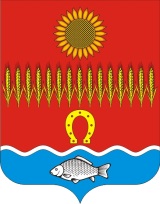 АДМИНИСТРАЦИЯ  СОВЕТИНСКОГО СЕЛЬСКОГО ПОСЕЛЕНИЯ                                                      Неклиновский район Ростовская область                                                                              ПОСТАНОВЛЕНИЕ                                                           сл.Советка17.09. 2015г.    						                                                     №    117                                                                          В соответствии с Областным законом от 22.07.2003 N 19-ЗС «О регулировании земельных отношений в Ростовской области», постановлением Правительства Ростовской области от 08.07.2015 №455 «О реструктуризации задолженности по арендной плате, за земельные участки и списании пеней и штрафов, начисленных на сумму задолженности», в целях урегулирования кредиторской задолженности юридических и физических лиц по арендной плате за использование земельных участков, государственная собственность на которые не разграничена, а также за использование земельных участков, находящиеся в муниципальной собственности, путем проведения реструктуризации и создания условий для их финансового оздоровления, руководствуясь ст. 30 п.1, пп.3 Устава муниципального образования Советинское сельское поселение, Администрация Советинского сельского поселения п о с т а н о в л я е т:Утвердить Порядок реструктуризации задолженности по арендной плате, образовавшейся по состоянию на 1 апреля 2015 г., и списания пеней и штрафов, начисленных на сумму задолженности, за использование земельных участков, государственная собственность на которые не разграничена, а также за использование земельных участков, находящиеся в муниципальной собственности, согласно приложению.Осуществить в 2015 году реструктуризацию задолженности юридических и физических лиц по арендной плате за земельные участки, за использование земельных участков, государственная собственность на которые не разграничена, а также за использование земельных участков, находящиеся в муниципальной собственности, образовавшейся по состоянию на 1 апреля 2015 г.Постановление вступает в силу со дня его официального опубликования(обнародования).Контроль за выполнением  настоящего постановления оставляю за собой.Глава Советинского
сельского поселения				                     З.Д.Даливалов постановления вносит специалист по земельным иимущественным вопросамПриложение к постановлению Администрации Советинского сельского поселенияот __17_.__09__.2015 N__117___Порядокреструктуризации задолженности по арендной плате, образовавшейся по состоянию на 1 апреля 2015 г., и списания пеней и штрафов, начисленных на сумму задолженности, за использование земельных участков, государственная собственность на которые не разграничена, а также за использование земельных участков, находящиеся в муниципальной собственности1. Общие положения1.1. Настоящий Порядок определяет условия и сроки реструктуризации задолженности по арендной плате, образовавшейся по состоянию на 1 апреля 2015 г., и списания пеней и штрафов, начисленных на сумму задолженности, за использование земельных участков, государственная собственность на которые не разграничена, а также за использование земельных участков, находящиеся в муниципальной собственности.1.2. В настоящем Порядке используются следующие понятия:земельные участки - земельные участки, государственная собственность на которые не разграничена и находящиеся в муниципальной собственности;реструктуризация задолженности - рассрочка уплаты задолженности по арендной плате, образовавшейся по состоянию на 1 апреля 2015 г., за использование земельных участков государственная собственность на которые не разграничена, а также за использование земельных участков, находящиеся в муниципальной собственности;решение о реструктуризации задолженности - правовой акт Администрации Советинского сельского поселения  о реструктуризации задолженности;решение о списании пеней и штрафов - правовой акт Администрации Советинского сельского поселения о списании пеней и штрафов, начисленных на сумму задолженности по арендной плате за использование  земельных участков сельского поселения;заявитель - физическое или юридическое лицо, являющееся арендатором земельного участка государственная собственность на которые не разграничена или земельного участка, находящегося в муниципальной собственности и обратившееся с заявлением о реструктуризации задолженности;заявление о реструктуризации задолженности - заявление о реструктуризации задолженности по арендной плате, образовавшейся по состоянию на 1 апреля 2015 г., за использование земельного участка государственная собственность на которые не разграничена или за использование земельного участка, находящегося в муниципальной собственности, по форме, установленной приложением N 1 к настоящему Порядку.1.3. Решение о реструктуризации задолженности в отношении земельных участков принимает Администрация Советинского сельского поселения.1.4. Реструктуризация задолженности проводится путем предоставления по действующим договорам аренды рассрочки платежей в счет основного долга на срок до 5 лет со дня принятия решения о реструктуризации задолженности, но в пределах срока действия договора, с условием равномерного ежеквартального внесения платежей в течение всего срока.1.5. В соответствии с настоящим Порядком не могут быть приняты решения о реструктуризации задолженности:в отношении которой имеются вступившие в законную силу судебные акты о взыскании или утвержденные судом мировые соглашения;по прекращенным договорам аренды земельных участков.В указанных случаях получение рассрочки возможно в судебном порядке либо путем заключения мирового соглашения, содержащего условие о рассрочке на срок до 5 лет.1.6. Погашение задолженности должно осуществляться начиная с квартала, следующего за кварталом, в котором принято решение о реструктуризации задолженности. Ежеквартальные платежи осуществляются заявителем не позднее 20-го числа последнего месяца квартала.1.7. Со дня принятия решения о реструктуризации задолженности прекращается начисление пеней и штрафов на сумму реструктурированной задолженности, а также приостанавливается применение мер принудительного взыскания в отношении этой задолженности.В сумму подлежащей реструктуризации задолженности не включаются ранее реструктурированные, отсроченные либо рассроченные суммы.1.8. Реструктуризация задолженности не освобождает заявителя, в отношении которого принято решение о реструктуризации задолженности, от внесения текущих платежей в соответствии с условиями договора аренды земельного участка.1.9. Право на реструктуризацию задолженности реорганизованного юридического лица, предоставленное в соответствии с настоящим Порядком, сохраняется за правопреемником (правопреемниками) такого юридического лица.2. Основание принятия решения о реструктуризации задолженностиОснованием принятия решения о реструктуризации задолженности является заявление о реструктуризации задолженности по форме согласно приложению N 1 к настоящему Порядку с приложенными к нему документами, предусмотренными пунктом 3.2 раздела 3 настоящего Порядка, и полное внесение заявителем текущих арендных платежей в период времени с 1 апреля 2015 г. до дня подачи заявления о реструктуризации задолженности.3. Порядок реструктуризации задолженности3.1. В целях реструктуризации задолженности за использование земельных участков государственная собственность на которые не разграничена, а также за использование земельных участков, находящиеся в муниципальной собственности заявитель представляет заявление о реструктуризации задолженности в Администрацию сельского поселения.3.2. К заявлению о реструктуризации задолженности прилагаются следующие документы:копия документа, удостоверяющего личность заявителя, являющегося физическим лицом, либо личность представителя физического или юридического лица;копия документа, удостоверяющего права (полномочия) представителя физического или юридического лица, если с заявлением о реструктуризации задолженности обращается представитель заявителя;акт сверки взаимных расчетов по договору аренды земельного участка между Администрацией сельского поселения и заявителем;график погашения основного долга по форме согласно приложению N 2 к настоящему Порядку.3.3. Решения о реструктуризации принимаются по заявлениям о реструктуризации задолженности, поданным в Администрацию сельского поселения  до 1 декабря 2015 г.Решения о реструктуризации принимаются до 1 января 2016 г.Администрация сельского поселения регистрирует заявление о реструктуризации задолженности в день представления всех документов, предусмотренных пунктом 3.2 настоящего раздела.Днем представления документов считается дата поступления в Администрацию сельского поселения заявления о реструктуризации задолженности и документов, предусмотренных пунктом 3.2 настоящего раздела.Несоответствие представленных заявления о реструктуризации задолженности и графика погашения основного долга установленной форме либо непредставление заявителем документов, предусмотренных пунктом 3.2 настоящего раздела, является основанием для возврата Администрацией сельского поселения заявления о реструктуризации задолженности и приложенных к нему документов заявителю в течение 15 рабочих дней со дня их получения с указанием причин возврата.После устранения причин, послуживших основанием для возврата заявления, заявитель вправе повторно обратиться в Администрацию сельского поселения с заявлением о реструктуризации задолженности.3.4. Администрация сельского поселения отказывает в реструктуризации задолженности при наличии оснований, перечисленных в пункте 1.5 раздела 1 настоящего Порядка, а также в случае неполного внесения заявителем текущих арендных платежей в период времени с 1 апреля 2015 г. до дня подачи заявления о реструктуризации задолженности.3.5. В случае отсутствия оснований для отказа в реструктуризации задолженности либо в возврате заявителю заявления о реструктуризации задолженности и приложенных к нему документов Администрация  обеспечивает в установленном порядке подготовку проекта распоряжения Администрации сельского поселения о реструктуризации задолженности.3.6. Решение о реструктуризации задолженности должно содержать:полное наименование, место нахождения и почтовый адрес заявителя (для юридического лица) или фамилию, имя, отчество, адрес регистрации по месту жительства и почтовый адрес (для физического лица);указание на договор аренды земельного участка, по которому принято решение о реструктуризации задолженности;срок предоставляемой рассрочки;размер основного долга, в отношении которого принято решение о реструктуризации, а также размер начисленных на сумму основного долга пеней и штрафов;график погашения основного долга.3.7. Копия решения о реструктуризации задолженности направляется Администрацией сельского поселения почтовым отправлением заявителю с приложением проекта дополнительного соглашения о реструктуризации задолженности к соответствующему договору аренды земельного участка по форме согласно приложению N 3 к настоящему Порядку (далее - дополнительное соглашение к договору аренды земельного участка).Заявитель в течение 5 рабочих дней со дня получения решения о реструктуризации задолженности и проекта дополнительного соглашения к договору аренды земельного участка направляет почтовым отправлением либо представляет лично один подписанный экземпляр дополнительного соглашения к договору аренды земельного участка в Администрацию сельского поселения.3.8. Заявитель утрачивает право на реструктуризацию задолженности:при нарушении после принятия решения о реструктуризации срока уплаты текущего платежа по арендной плате за использование земельного участка, предусмотренного договором аренды земельного участка;при нарушении два раза подряд сроков уплаты платежей по погашению реструктурированной задолженности, предусмотренных графиком погашения основного долга;в случае передачи заявителем прав и обязанностей по договору аренды земельного участка третьему лицу либо передачи заявителем арендованного земельного участка в субаренду, а также в случае прекращения договора аренды;в случае введения в отношении заявителя процедур банкротства;в случае непогашения в срок до 1 февраля 2016 г. пеней и штрафов, начисленных на сумму основного долга, существовавшего по состоянию на 1 апреля 2015 г., по день принятия решения о реструктуризации задолженности.3.9. При возникновении обстоятельств, предусмотренных пунктом 3.8 настоящего раздела, Администрация сельского поселения в установленном порядке обеспечивает подготовку проекта распоряжения Администрации сельского поселения об отмене реструктуризации, направляет заявителю уведомление об одностороннем отказе от исполнения условий дополнительного соглашения и, в случае необходимости, обращается в Управление Федеральной службы государственной регистрации, кадастра и картографии по Ростовской области с заявлением о государственной регистрации прекращения дополнительного соглашения о реструктуризации и погашении регистрационной записи.Копия решения о прекращении реструктуризации задолженности направляется заявителю почтовым отправлением в 5-дневный срок со дня его принятия.Со дня вынесения решения о прекращении реструктуризации задолженности на сумму непогашенной реструктурированной задолженности возобновляется начисление пеней и штрафов. Сумма денежных средств оставшейся задолженности заявителя, в том числе пени и штрафы (за вычетом сумм, погашенных в соответствии с графиком погашения основного долга), подлежат взысканию.3.10. В любое время после принятия решения о реструктуризации задолженности заявитель имеет право произвести досрочное погашение всей реструктурированной задолженности по арендной плате за использование земельных участков.3.11. В случае досрочного погашения заявителем всей реструктурированной задолженности по арендной плате за использование земельных участков либо в случае погашения заявителем всей реструктурированной задолженности по арендной плате за использование земельных участков в течение срока, установленного решением о реструктуризации задолженности, производится списание задолженности по пеням и штрафам, начисленным на сумму этой задолженности.Решение о списании пеней и штрафов по  земельным участкам сельского поселения принимает Администрация сельского поселения. Решение о списании пеней и штрафов в этом случае оформляется распоряжением Администрации сельского поселения, подготовленным в установленном порядке.4. Порядок взаимодействия в процессе учета информации о ходе проведения реструктуризации задолженности по арендной плате за использование земельных участков между Администрацией Неклиновского района и Администрацией сельского поселения4.1. Администрация сельского поселения  обеспечивает учет информации о ходе проведения реструктуризации задолженности путем ведения журнала учета решений о реструктуризации задолженности, решений об отмене реструктуризации задолженности, решений о списании пеней и штрафов, принятых Администрацией сельского поселения.4.2. Администрация сельского поселения в целях предоставления отчетности  в Министерство имущественных и земельных отношений, финансового оздоровления предприятий, организаций Ростовской области ежеквартально, не позднее 10-го числа месяца, следующего за отчетным кварталом, направляют в Администрацию Неклиновского района информацию об уплаченных суммах арендной платы за использование земельных участков по итогам проведения реструктуризации задолженности с указанием сведений о реквизитах дополнительных соглашений реструктуризации задолженности к договорам аренды земельных участков, государственная собственность на которые не разграничена.Приложение N 1 к Порядку реструктуризации задолженности по арендной плате, образовавшейся посостоянию на 1 апреля 2015 г., и списания пеней и штрафов, начисленных на сумму задолженности, за использование земельных участковПриложение N 2к Порядку реструктуризации задолженности по арендной плате, образовавшейся посостоянию на 1 апреля 2015 г., и списания пеней и штрафов, начисленных на сумму задолженности, за использование земельных участковПриложение N 3к Порядку реструктуризации задолженности по арендной плате, образовавшейся посостоянию на 1 апреля 2015 г., и списания пеней и штрафов, начисленных земельных участковПриложение N 4к Порядку реструктуризации задолженности по арендной плате, образовавшейся посостоянию на 1 апреля 2015 г., и списания пеней и штрафов, начисленных земельных участковО реструктуризации задолженности по арендной плате за земельные участки, находящиеся в муниципальной собственности муниципального образования «Советинское сельское поселение», а также земельных участков, государственная собственность на которые не разграничена на территории Советинского сельского поселения  и списании пеней и штрафов, начисленных на сумму задолженности______________________________________________________ФИОВ Администрацию Советинского сельского поселенияВ Администрацию Советинского сельского поселенияВ Администрацию Советинского сельского поселенияВ Администрацию Советинского сельского поселенияВ Администрацию Советинского сельского поселенияВ Администрацию Советинского сельского поселенияВ Администрацию Советинского сельского поселенияВ Администрацию Советинского сельского поселенияВ Администрацию Советинского сельского поселенияВ Администрацию Советинского сельского поселенияВ Администрацию Советинского сельского поселенияЗаявлениео реструктуризации задолженности по договору арендыЗаявлениео реструктуризации задолженности по договору арендыЗаявлениео реструктуризации задолженности по договору арендыЗаявлениео реструктуризации задолженности по договору арендыЗаявлениео реструктуризации задолженности по договору арендыЗаявлениео реструктуризации задолженности по договору арендыЗаявлениео реструктуризации задолженности по договору арендыЗаявлениео реструктуризации задолженности по договору арендыЗаявлениео реструктуризации задолженности по договору арендыЗаявлениео реструктуризации задолженности по договору арендыЗаявлениео реструктуризации задолженности по договору арендыЗаявлениео реструктуризации задолженности по договору арендыЗаявлениео реструктуризации задолженности по договору арендыЗаявлениео реструктуризации задолженности по договору арендыЗаявлениео реструктуризации задолженности по договору арендыЗаявлениео реструктуризации задолженности по договору арендыЗаявлениео реструктуризации задолженности по договору арендыЗаявлениео реструктуризации задолженности по договору арендыЗаявлениео реструктуризации задолженности по договору арендыЗаявлениео реструктуризации задолженности по договору арендыЗаявлениео реструктуризации задолженности по договору арендыЗаявлениео реструктуризации задолженности по договору арендыЗаявлениео реструктуризации задолженности по договору арендыототNземельного участка, находящегося в муниципальной  собственности муниципального образования «____________ сельского поселения» /государственная собственность на который не разграниченаземельного участка, находящегося в муниципальной  собственности муниципального образования «____________ сельского поселения» /государственная собственность на который не разграниченаземельного участка, находящегося в муниципальной  собственности муниципального образования «____________ сельского поселения» /государственная собственность на который не разграниченаземельного участка, находящегося в муниципальной  собственности муниципального образования «____________ сельского поселения» /государственная собственность на который не разграниченаземельного участка, находящегося в муниципальной  собственности муниципального образования «____________ сельского поселения» /государственная собственность на который не разграниченаземельного участка, находящегося в муниципальной  собственности муниципального образования «____________ сельского поселения» /государственная собственность на который не разграниченаземельного участка, находящегося в муниципальной  собственности муниципального образования «____________ сельского поселения» /государственная собственность на который не разграниченаземельного участка, находящегося в муниципальной  собственности муниципального образования «____________ сельского поселения» /государственная собственность на который не разграниченаземельного участка, находящегося в муниципальной  собственности муниципального образования «____________ сельского поселения» /государственная собственность на который не разграниченаземельного участка, находящегося в муниципальной  собственности муниципального образования «____________ сельского поселения» /государственная собственность на который не разграниченаземельного участка, находящегося в муниципальной  собственности муниципального образования «____________ сельского поселения» /государственная собственность на который не разграниченаземельного участка, находящегося в муниципальной  собственности муниципального образования «____________ сельского поселения» /государственная собственность на который не разграниченаземельного участка, находящегося в муниципальной  собственности муниципального образования «____________ сельского поселения» /государственная собственность на который не разграниченаземельного участка, находящегося в муниципальной  собственности муниципального образования «____________ сельского поселения» /государственная собственность на который не разграниченаземельного участка, находящегося в муниципальной  собственности муниципального образования «____________ сельского поселения» /государственная собственность на который не разграниченаземельного участка, находящегося в муниципальной  собственности муниципального образования «____________ сельского поселения» /государственная собственность на который не разграниченаземельного участка, находящегося в муниципальной  собственности муниципального образования «____________ сельского поселения» /государственная собственность на который не разграниченаземельного участка, находящегося в муниципальной  собственности муниципального образования «____________ сельского поселения» /государственная собственность на который не разграниченаземельного участка, находящегося в муниципальной  собственности муниципального образования «____________ сельского поселения» /государственная собственность на который не разграниченаземельного участка, находящегося в муниципальной  собственности муниципального образования «____________ сельского поселения» /государственная собственность на который не разграниченаземельного участка, находящегося в муниципальной  собственности муниципального образования «____________ сельского поселения» /государственная собственность на который не разграниченаземельного участка, находящегося в муниципальной  собственности муниципального образования «____________ сельского поселения» /государственная собственность на который не разграниченаземельного участка, находящегося в муниципальной  собственности муниципального образования «____________ сельского поселения» /государственная собственность на который не разграничена(наименование и организационно-правовая форма юридического лица(наименование и организационно-правовая форма юридического лица(наименование и организационно-правовая форма юридического лица(наименование и организационно-правовая форма юридического лица(наименование и организационно-правовая форма юридического лица(наименование и организационно-правовая форма юридического лица(наименование и организационно-правовая форма юридического лица(наименование и организационно-правовая форма юридического лица(наименование и организационно-правовая форма юридического лица(наименование и организационно-правовая форма юридического лица(наименование и организационно-правовая форма юридического лица(наименование и организационно-правовая форма юридического лица(наименование и организационно-правовая форма юридического лица(наименование и организационно-правовая форма юридического лица(наименование и организационно-правовая форма юридического лица(наименование и организационно-правовая форма юридического лица(наименование и организационно-правовая форма юридического лица(наименование и организационно-правовая форма юридического лица(наименование и организационно-правовая форма юридического лица(наименование и организационно-правовая форма юридического лица(наименование и организационно-правовая форма юридического лицаили фамилия, имя, отчество, паспортные данные физического лица)или фамилия, имя, отчество, паспортные данные физического лица)или фамилия, имя, отчество, паспортные данные физического лица)или фамилия, имя, отчество, паспортные данные физического лица)или фамилия, имя, отчество, паспортные данные физического лица)или фамилия, имя, отчество, паспортные данные физического лица)или фамилия, имя, отчество, паспортные данные физического лица)или фамилия, имя, отчество, паспортные данные физического лица)или фамилия, имя, отчество, паспортные данные физического лица)или фамилия, имя, отчество, паспортные данные физического лица)или фамилия, имя, отчество, паспортные данные физического лица)или фамилия, имя, отчество, паспортные данные физического лица)или фамилия, имя, отчество, паспортные данные физического лица)или фамилия, имя, отчество, паспортные данные физического лица)или фамилия, имя, отчество, паспортные данные физического лица)или фамилия, имя, отчество, паспортные данные физического лица)или фамилия, имя, отчество, паспортные данные физического лица)или фамилия, имя, отчество, паспортные данные физического лица)или фамилия, имя, отчество, паспортные данные физического лица)или фамилия, имя, отчество, паспортные данные физического лица)или фамилия, имя, отчество, паспортные данные физического лица)или фамилия, имя, отчество, паспортные данные физического лица)или фамилия, имя, отчество, паспортные данные физического лица)адрес заявителя:адрес заявителя:адрес заявителя:адрес заявителя:адрес заявителя:адрес заявителя:адрес заявителя:(место нахождения юридического лица или адрес регистрации(место нахождения юридического лица или адрес регистрации(место нахождения юридического лица или адрес регистрации(место нахождения юридического лица или адрес регистрации(место нахождения юридического лица или адрес регистрации(место нахождения юридического лица или адрес регистрации(место нахождения юридического лица или адрес регистрации(место нахождения юридического лица или адрес регистрации(место нахождения юридического лица или адрес регистрации(место нахождения юридического лица или адрес регистрации(место нахождения юридического лица или адрес регистрации(место нахождения юридического лица или адрес регистрации(место нахождения юридического лица или адрес регистрации(место нахождения юридического лица или адрес регистрации(место нахождения юридического лица или адрес регистрации(место нахождения юридического лица или адрес регистрациипо месту жительства физического лица)по месту жительства физического лица)по месту жительства физического лица)по месту жительства физического лица)по месту жительства физического лица)по месту жительства физического лица)по месту жительства физического лица)по месту жительства физического лица)по месту жительства физического лица)по месту жительства физического лица)по месту жительства физического лица)по месту жительства физического лица)по месту жительства физического лица)по месту жительства физического лица)по месту жительства физического лица)по месту жительства физического лица)по месту жительства физического лица)по месту жительства физического лица)по месту жительства физического лица)по месту жительства физического лица)по месту жительства физического лица)по месту жительства физического лица)по месту жительства физического лица)Прошу осуществить реструктуризацию задолженности, образовавшейся по договоруПрошу осуществить реструктуризацию задолженности, образовавшейся по договоруПрошу осуществить реструктуризацию задолженности, образовавшейся по договоруПрошу осуществить реструктуризацию задолженности, образовавшейся по договоруПрошу осуществить реструктуризацию задолженности, образовавшейся по договоруПрошу осуществить реструктуризацию задолженности, образовавшейся по договоруПрошу осуществить реструктуризацию задолженности, образовавшейся по договоруПрошу осуществить реструктуризацию задолженности, образовавшейся по договоруПрошу осуществить реструктуризацию задолженности, образовавшейся по договоруПрошу осуществить реструктуризацию задолженности, образовавшейся по договоруПрошу осуществить реструктуризацию задолженности, образовавшейся по договоруПрошу осуществить реструктуризацию задолженности, образовавшейся по договоруПрошу осуществить реструктуризацию задолженности, образовавшейся по договоруПрошу осуществить реструктуризацию задолженности, образовавшейся по договоруПрошу осуществить реструктуризацию задолженности, образовавшейся по договоруПрошу осуществить реструктуризацию задолженности, образовавшейся по договоруПрошу осуществить реструктуризацию задолженности, образовавшейся по договоруПрошу осуществить реструктуризацию задолженности, образовавшейся по договоруПрошу осуществить реструктуризацию задолженности, образовавшейся по договоруПрошу осуществить реструктуризацию задолженности, образовавшейся по договоруПрошу осуществить реструктуризацию задолженности, образовавшейся по договоруПрошу осуществить реструктуризацию задолженности, образовавшейся по договоруПрошу осуществить реструктуризацию задолженности, образовавшейся по договоруаренды отаренды отаренды отN, находящегося, находящегося, находящегосяв муниципальной собственности/ государственная собственность, на который не разграничена, земельного участка.в муниципальной собственности/ государственная собственность, на который не разграничена, земельного участка.в муниципальной собственности/ государственная собственность, на который не разграничена, земельного участка.в муниципальной собственности/ государственная собственность, на который не разграничена, земельного участка.в муниципальной собственности/ государственная собственность, на который не разграничена, земельного участка.в муниципальной собственности/ государственная собственность, на который не разграничена, земельного участка.в муниципальной собственности/ государственная собственность, на который не разграничена, земельного участка.в муниципальной собственности/ государственная собственность, на который не разграничена, земельного участка.в муниципальной собственности/ государственная собственность, на который не разграничена, земельного участка.в муниципальной собственности/ государственная собственность, на который не разграничена, земельного участка.в муниципальной собственности/ государственная собственность, на который не разграничена, земельного участка.в муниципальной собственности/ государственная собственность, на который не разграничена, земельного участка.в муниципальной собственности/ государственная собственность, на который не разграничена, земельного участка.в муниципальной собственности/ государственная собственность, на который не разграничена, земельного участка.в муниципальной собственности/ государственная собственность, на который не разграничена, земельного участка.в муниципальной собственности/ государственная собственность, на который не разграничена, земельного участка.в муниципальной собственности/ государственная собственность, на который не разграничена, земельного участка.в муниципальной собственности/ государственная собственность, на который не разграничена, земельного участка.в муниципальной собственности/ государственная собственность, на который не разграничена, земельного участка.в муниципальной собственности/ государственная собственность, на который не разграничена, земельного участка.в муниципальной собственности/ государственная собственность, на который не разграничена, земельного участка.в муниципальной собственности/ государственная собственность, на который не разграничена, земельного участка.в муниципальной собственности/ государственная собственность, на который не разграничена, земельного участка.За период с "За период с "За период с "За период с "За период с ""года по "года по "года по ""годав размере: основной долгв размере: основной долгв размере: основной долгв размере: основной долгв размере: основной долгв размере: основной долгв размере: основной долгв размере: основной долгв размере: основной долгруб.руб.коп.путем рассрочки платежей на следующих условиях:путем рассрочки платежей на следующих условиях:путем рассрочки платежей на следующих условиях:путем рассрочки платежей на следующих условиях:путем рассрочки платежей на следующих условиях:путем рассрочки платежей на следующих условиях:путем рассрочки платежей на следующих условиях:путем рассрочки платежей на следующих условиях:путем рассрочки платежей на следующих условиях:путем рассрочки платежей на следующих условиях:путем рассрочки платежей на следующих условиях:путем рассрочки платежей на следующих условиях:путем рассрочки платежей на следующих условиях:путем рассрочки платежей на следующих условиях:путем рассрочки платежей на следующих условиях:путем рассрочки платежей на следующих условиях:путем рассрочки платежей на следующих условиях:путем рассрочки платежей на следующих условиях:путем рассрочки платежей на следующих условиях:путем рассрочки платежей на следующих условиях:путем рассрочки платежей на следующих условиях:путем рассрочки платежей на следующих условиях:путем рассрочки платежей на следующих условиях:1) срок рассрочки платежей по основному долгу1) срок рассрочки платежей по основному долгу1) срок рассрочки платежей по основному долгу1) срок рассрочки платежей по основному долгу1) срок рассрочки платежей по основному долгу1) срок рассрочки платежей по основному долгу1) срок рассрочки платежей по основному долгу1) срок рассрочки платежей по основному долгу1) срок рассрочки платежей по основному долгу1) срок рассрочки платежей по основному долгу1) срок рассрочки платежей по основному долгу1) срок рассрочки платежей по основному долгу1) срок рассрочки платежей по основному долгу1) срок рассрочки платежей по основному долгу1) срок рассрочки платежей по основному долгумесяцев;месяцев;месяцев;месяцев;2) размер квартального платежа по погашению основного долга2) размер квартального платежа по погашению основного долга2) размер квартального платежа по погашению основного долга2) размер квартального платежа по погашению основного долга2) размер квартального платежа по погашению основного долга2) размер квартального платежа по погашению основного долга2) размер квартального платежа по погашению основного долга2) размер квартального платежа по погашению основного долга2) размер квартального платежа по погашению основного долга2) размер квартального платежа по погашению основного долга2) размер квартального платежа по погашению основного долга2) размер квартального платежа по погашению основного долга2) размер квартального платежа по погашению основного долга2) размер квартального платежа по погашению основного долга2) размер квартального платежа по погашению основного долга2) размер квартального платежа по погашению основного долга2) размер квартального платежа по погашению основного долга2) размер квартального платежа по погашению основного долгаруб.коп.коп.коп.коп.коп.коп.коп.коп.Начисленные пени и штрафы в размере:Начисленные пени и штрафы в размере:Начисленные пени и штрафы в размере:Начисленные пени и штрафы в размере:Начисленные пени и штрафы в размере:Начисленные пени и штрафы в размере:Начисленные пени и штрафы в размере:Начисленные пени и штрафы в размере:Начисленные пени и штрафы в размере:Начисленные пени и штрафы в размере:Начисленные пени и штрафы в размере:Начисленные пени и штрафы в размере:Начисленные пени и штрафы в размере:Начисленные пени и штрафы в размере:Начисленные пени и штрафы в размере:Начисленные пени и штрафы в размере:Начисленные пени и штрафы в размере:Начисленные пени и штрафы в размере:Начисленные пени и штрафы в размере:Начисленные пени и штрафы в размере:Начисленные пени и штрафы в размере:Начисленные пени и штрафы в размере:Начисленные пени и штрафы в размере:пенируб.руб.коп.коп.коп.коп.коп.коп.штрафыштрафыруб.руб.коп.коп.коп.коп.коп.коп.Прошу списать в случае погашения мной суммы основного долга в соответствии с условиями реструктуризации.Прошу списать в случае погашения мной суммы основного долга в соответствии с условиями реструктуризации.Прошу списать в случае погашения мной суммы основного долга в соответствии с условиями реструктуризации.Прошу списать в случае погашения мной суммы основного долга в соответствии с условиями реструктуризации.Прошу списать в случае погашения мной суммы основного долга в соответствии с условиями реструктуризации.Прошу списать в случае погашения мной суммы основного долга в соответствии с условиями реструктуризации.Прошу списать в случае погашения мной суммы основного долга в соответствии с условиями реструктуризации.Прошу списать в случае погашения мной суммы основного долга в соответствии с условиями реструктуризации.Прошу списать в случае погашения мной суммы основного долга в соответствии с условиями реструктуризации.Прошу списать в случае погашения мной суммы основного долга в соответствии с условиями реструктуризации.Прошу списать в случае погашения мной суммы основного долга в соответствии с условиями реструктуризации.Прошу списать в случае погашения мной суммы основного долга в соответствии с условиями реструктуризации.Прошу списать в случае погашения мной суммы основного долга в соответствии с условиями реструктуризации.Прошу списать в случае погашения мной суммы основного долга в соответствии с условиями реструктуризации.Прошу списать в случае погашения мной суммы основного долга в соответствии с условиями реструктуризации.Прошу списать в случае погашения мной суммы основного долга в соответствии с условиями реструктуризации.Прошу списать в случае погашения мной суммы основного долга в соответствии с условиями реструктуризации.Прошу списать в случае погашения мной суммы основного долга в соответствии с условиями реструктуризации.Прошу списать в случае погашения мной суммы основного долга в соответствии с условиями реструктуризации.Прошу списать в случае погашения мной суммы основного долга в соответствии с условиями реструктуризации.Прошу списать в случае погашения мной суммы основного долга в соответствии с условиями реструктуризации.Прошу списать в случае погашения мной суммы основного долга в соответствии с условиями реструктуризации.Прошу списать в случае погашения мной суммы основного долга в соответствии с условиями реструктуризации.Настоящим заявлением подтверждаю, что в отношенииНастоящим заявлением подтверждаю, что в отношенииНастоящим заявлением подтверждаю, что в отношенииНастоящим заявлением подтверждаю, что в отношенииНастоящим заявлением подтверждаю, что в отношенииНастоящим заявлением подтверждаю, что в отношенииНастоящим заявлением подтверждаю, что в отношенииНастоящим заявлением подтверждаю, что в отношенииНастоящим заявлением подтверждаю, что в отношенииНастоящим заявлением подтверждаю, что в отношенииНастоящим заявлением подтверждаю, что в отношенииНастоящим заявлением подтверждаю, что в отношенииНастоящим заявлением подтверждаю, что в отношенииНастоящим заявлением подтверждаю, что в отношенииНастоящим заявлением подтверждаю, что в отношенииНастоящим заявлением подтверждаю, что в отношенииНастоящим заявлением подтверждаю, что в отношенииНастоящим заявлением подтверждаю, что в отношенииНастоящим заявлением подтверждаю, что в отношенииНастоящим заявлением подтверждаю, что в отношенииНастоящим заявлением подтверждаю, что в отношенииНастоящим заявлением подтверждаю, что в отношенииНастоящим заявлением подтверждаю, что в отношении(наименование и организационно-правовая форма юридического(наименование и организационно-правовая форма юридического(наименование и организационно-правовая форма юридического(наименование и организационно-правовая форма юридического(наименование и организационно-правовая форма юридического(наименование и организационно-правовая форма юридического(наименование и организационно-правовая форма юридического(наименование и организационно-правовая форма юридического(наименование и организационно-правовая форма юридического(наименование и организационно-правовая форма юридического(наименование и организационно-правовая форма юридического(наименование и организационно-правовая форма юридического(наименование и организационно-правовая форма юридического(наименование и организационно-правовая форма юридического(наименование и организационно-правовая форма юридического(наименование и организационно-правовая форма юридического(наименование и организационно-правовая форма юридического(наименование и организационно-правовая форма юридического(наименование и организационно-правовая форма юридического(наименование и организационно-правовая форма юридического(наименование и организационно-правовая форма юридического(наименование и организационно-правовая форма юридического(наименование и организационно-правовая форма юридическоголица или фамилия, имя, отчество, паспортные данные физического лица)лица или фамилия, имя, отчество, паспортные данные физического лица)лица или фамилия, имя, отчество, паспортные данные физического лица)лица или фамилия, имя, отчество, паспортные данные физического лица)лица или фамилия, имя, отчество, паспортные данные физического лица)лица или фамилия, имя, отчество, паспортные данные физического лица)лица или фамилия, имя, отчество, паспортные данные физического лица)лица или фамилия, имя, отчество, паспортные данные физического лица)лица или фамилия, имя, отчество, паспортные данные физического лица)лица или фамилия, имя, отчество, паспортные данные физического лица)лица или фамилия, имя, отчество, паспортные данные физического лица)лица или фамилия, имя, отчество, паспортные данные физического лица)лица или фамилия, имя, отчество, паспортные данные физического лица)лица или фамилия, имя, отчество, паспортные данные физического лица)лица или фамилия, имя, отчество, паспортные данные физического лица)лица или фамилия, имя, отчество, паспортные данные физического лица)лица или фамилия, имя, отчество, паспортные данные физического лица)лица или фамилия, имя, отчество, паспортные данные физического лица)лица или фамилия, имя, отчество, паспортные данные физического лица)лица или фамилия, имя, отчество, паспортные данные физического лица)лица или фамилия, имя, отчество, паспортные данные физического лица)лица или фамилия, имя, отчество, паспортные данные физического лица)лица или фамилия, имя, отчество, паспортные данные физического лица)процедуры банкротства не возбуждены.процедуры банкротства не возбуждены.процедуры банкротства не возбуждены.процедуры банкротства не возбуждены.процедуры банкротства не возбуждены.процедуры банкротства не возбуждены.процедуры банкротства не возбуждены.процедуры банкротства не возбуждены.процедуры банкротства не возбуждены.процедуры банкротства не возбуждены.процедуры банкротства не возбуждены.процедуры банкротства не возбуждены.процедуры банкротства не возбуждены.процедуры банкротства не возбуждены.процедуры банкротства не возбуждены.процедуры банкротства не возбуждены.процедуры банкротства не возбуждены.процедуры банкротства не возбуждены.процедуры банкротства не возбуждены.процедуры банкротства не возбуждены.процедуры банкротства не возбуждены.процедуры банкротства не возбуждены.процедуры банкротства не возбуждены.ЗаявительЗаявительЗаявительЗаявительФ.И.О.Ф.И.О.(должность представителя юридического лица; физического лица)(должность представителя юридического лица; физического лица)(должность представителя юридического лица; физического лица)(должность представителя юридического лица; физического лица)(должность представителя юридического лица; физического лица)(должность представителя юридического лица; физического лица)(должность представителя юридического лица; физического лица)(должность представителя юридического лица; физического лица)(должность представителя юридического лица; физического лица)(подпись)(подпись)(подпись)(подпись)(подпись)(подпись)(подпись)Телефон (факс)Телефон (факс)Телефон (факс)Телефон (факс)Телефон (факс)Телефон (факс)ДатаМ.П.ДатаМ.П.ДатаМ.П.ДатаМ.П.ДатаМ.П.ДатаМ.П.ДатаМ.П.ДатаМ.П.ДатаМ.П.ДатаМ.П.ДатаМ.П.ДатаМ.П.ДатаМ.П.ДатаМ.П.ДатаМ.П.ДатаМ.П.ДатаМ.П.ДатаМ.П.ДатаМ.П.ДатаМ.П.ДатаМ.П.ДатаМ.П.ДатаМ.П.Графикпогашения основного долга в связи с реструктуризацией задолженностиГрафикпогашения основного долга в связи с реструктуризацией задолженностиГрафикпогашения основного долга в связи с реструктуризацией задолженностиГрафикпогашения основного долга в связи с реструктуризацией задолженностиГрафикпогашения основного долга в связи с реструктуризацией задолженностиГрафикпогашения основного долга в связи с реструктуризацией задолженностиГрафикпогашения основного долга в связи с реструктуризацией задолженностиГрафикпогашения основного долга в связи с реструктуризацией задолженностиГрафикпогашения основного долга в связи с реструктуризацией задолженностиГрафикпогашения основного долга в связи с реструктуризацией задолженностипо договору аренды отпо договору аренды отпо договору аренды отпо договору аренды отгодаNземельного участказемельного участказемельного участказемельного участказемельного участказемельного участкаN платежаЧисло, месяц, год платежаЧисло, месяц, год платежаЧисло, месяц, год платежаЧисло, месяц, год платежаЧисло, месяц, год платежаСумма основного долга по арендной плате, подлежащая уплате (рублей)Сумма основного долга по арендной плате, подлежащая уплате (рублей)Сумма основного долга по арендной плате, подлежащая уплате (рублей)Сумма основного долга по арендной плате, подлежащая уплате (рублей)Сумма основного долга по арендной плате, подлежащая уплате (рублей)122222333331.----------2.----------ИтогоИтогоИтогоИтогоИтогоИтого-----Примечания:1. График, являющийся приложением к заявлению, подписывается заявителем.2. График, являющийся приложением к дополнительному соглашению к договору аренды земельного участка, подписывается сторонами дополнительного соглашения.Примечания:1. График, являющийся приложением к заявлению, подписывается заявителем.2. График, являющийся приложением к дополнительному соглашению к договору аренды земельного участка, подписывается сторонами дополнительного соглашения.Примечания:1. График, являющийся приложением к заявлению, подписывается заявителем.2. График, являющийся приложением к дополнительному соглашению к договору аренды земельного участка, подписывается сторонами дополнительного соглашения.Примечания:1. График, являющийся приложением к заявлению, подписывается заявителем.2. График, являющийся приложением к дополнительному соглашению к договору аренды земельного участка, подписывается сторонами дополнительного соглашения.Примечания:1. График, являющийся приложением к заявлению, подписывается заявителем.2. График, являющийся приложением к дополнительному соглашению к договору аренды земельного участка, подписывается сторонами дополнительного соглашения.Примечания:1. График, являющийся приложением к заявлению, подписывается заявителем.2. График, являющийся приложением к дополнительному соглашению к договору аренды земельного участка, подписывается сторонами дополнительного соглашения.Примечания:1. График, являющийся приложением к заявлению, подписывается заявителем.2. График, являющийся приложением к дополнительному соглашению к договору аренды земельного участка, подписывается сторонами дополнительного соглашения.Примечания:1. График, являющийся приложением к заявлению, подписывается заявителем.2. График, являющийся приложением к дополнительному соглашению к договору аренды земельного участка, подписывается сторонами дополнительного соглашения.Примечания:1. График, являющийся приложением к заявлению, подписывается заявителем.2. График, являющийся приложением к дополнительному соглашению к договору аренды земельного участка, подписывается сторонами дополнительного соглашения.Примечания:1. График, являющийся приложением к заявлению, подписывается заявителем.2. График, являющийся приложением к дополнительному соглашению к договору аренды земельного участка, подписывается сторонами дополнительного соглашения.Дополнительное соглашение NДополнительное соглашение NДополнительное соглашение NДополнительное соглашение NДополнительное соглашение NДополнительное соглашение NДополнительное соглашение NДополнительное соглашение NДополнительное соглашение NДополнительное соглашение NДополнительное соглашение NДополнительное соглашение NДополнительное соглашение Nк договору аренды отк договору аренды отк договору аренды отк договору аренды отк договору аренды отк договору аренды отк договору аренды отк договору аренды отгода Nгода Nгода Nгода Nземельного участка,земельного участка,земельного участка,земельного участка,земельного участка,земельного участка,земельного участка,земельного участка,земельного участка,/государственная собственность на который не разграничена/государственная собственность на который не разграничена/государственная собственность на который не разграничена/государственная собственность на который не разграничена/государственная собственность на который не разграничена/государственная собственность на который не разграничена/государственная собственность на который не разграничена/государственная собственность на который не разграничена/государственная собственность на который не разграничена/государственная собственность на который не разграничена/государственная собственность на который не разграничена/государственная собственность на который не разграничена/государственная собственность на который не разграничена/государственная собственность на который не разграничена/государственная собственность на который не разграничена/государственная собственность на который не разграничена/государственная собственность на который не разграничена/государственная собственность на который не разграничена/государственная собственность на который не разграничена/государственная собственность на который не разграничена/государственная собственность на который не разграничена/государственная собственность на который не разграничена/государственная собственность на который не разграничена/государственная собственность на который не разграничена/государственная собственность на который не разграничена/государственная собственность на который не разграничена/государственная собственность на который не разграничена/государственная собственность на который не разграничена/государственная собственность на который не разграничена/государственная собственность на который не разграничена/государственная собственность на который не разграничена/государственная собственность на который не разграничена/государственная собственность на который не разграничена"""2020г.г.г.(место заключения соглашения)(место заключения соглашения)(место заключения соглашения)(место заключения соглашения)(место заключения соглашения)(место заключения соглашения)(место заключения соглашения)(место заключения соглашения)(место заключения соглашения)(место заключения соглашения)(место заключения соглашения)(место заключения соглашения)(место заключения соглашения)(место заключения соглашения)(место заключения соглашения)(место заключения соглашения)(место заключения соглашения)(место заключения соглашения)(место заключения соглашения)(место заключения соглашения)(место заключения соглашения)(место заключения соглашения)(место заключения соглашения)(место заключения соглашения)(место заключения соглашения)(место заключения соглашения)(место заключения соглашения)(место заключения соглашения)(место заключения соглашения)(место заключения соглашения)(место заключения соглашения)(место заключения соглашения)(место заключения соглашения)На основанииНа основанииНа основанииНа основанииНа основанииНа основанииНа основании(реквизиты решения о реструктуризации)(реквизиты решения о реструктуризации)(реквизиты решения о реструктуризации)(реквизиты решения о реструктуризации)(реквизиты решения о реструктуризации)(реквизиты решения о реструктуризации)(реквизиты решения о реструктуризации)(реквизиты решения о реструктуризации)(реквизиты решения о реструктуризации)(реквизиты решения о реструктуризации)(реквизиты решения о реструктуризации)(реквизиты решения о реструктуризации)(реквизиты решения о реструктуризации)(реквизиты решения о реструктуризации)(реквизиты решения о реструктуризации)(реквизиты решения о реструктуризации)(реквизиты решения о реструктуризации)(реквизиты решения о реструктуризации)(реквизиты решения о реструктуризации)(реквизиты решения о реструктуризации)(реквизиты решения о реструктуризации)(реквизиты решения о реструктуризации)(реквизиты решения о реструктуризации)(реквизиты решения о реструктуризации)(реквизиты решения о реструктуризации)(реквизиты решения о реструктуризации)(орган, заключивший договор аренды земельного участка)(орган, заключивший договор аренды земельного участка)(орган, заключивший договор аренды земельного участка)(орган, заключивший договор аренды земельного участка)(орган, заключивший договор аренды земельного участка)(орган, заключивший договор аренды земельного участка)(орган, заключивший договор аренды земельного участка)(орган, заключивший договор аренды земельного участка)(орган, заключивший договор аренды земельного участка)(орган, заключивший договор аренды земельного участка)(орган, заключивший договор аренды земельного участка)(орган, заключивший договор аренды земельного участка)(орган, заключивший договор аренды земельного участка)(орган, заключивший договор аренды земельного участка)(орган, заключивший договор аренды земельного участка)(орган, заключивший договор аренды земельного участка)(орган, заключивший договор аренды земельного участка)(орган, заключивший договор аренды земельного участка)(орган, заключивший договор аренды земельного участка)(орган, заключивший договор аренды земельного участка)(орган, заключивший договор аренды земельного участка)(орган, заключивший договор аренды земельного участка)(орган, заключивший договор аренды земельного участка)(орган, заключивший договор аренды земельного участка)(орган, заключивший договор аренды земельного участка)(орган, заключивший договор аренды земельного участка)(орган, заключивший договор аренды земельного участка)(орган, заключивший договор аренды земельного участка)(орган, заключивший договор аренды земельного участка)(орган, заключивший договор аренды земельного участка)(орган, заключивший договор аренды земельного участка)(орган, заключивший договор аренды земельного участка)(орган, заключивший договор аренды земельного участка)в лицев лицев лицев лице, действующего на основании, действующего на основании, действующего на основании, действующего на основании, действующего на основании, действующего на основании, действующего на основании, действующего на основании, действующего на основании, действующего на основании, действующего на основании, действующего на основании, именуемый в дальнейшем "Арендодатель" и, именуемый в дальнейшем "Арендодатель" и, именуемый в дальнейшем "Арендодатель" и, именуемый в дальнейшем "Арендодатель" и, именуемый в дальнейшем "Арендодатель" и, именуемый в дальнейшем "Арендодатель" и, именуемый в дальнейшем "Арендодатель" и, именуемый в дальнейшем "Арендодатель" и, именуемый в дальнейшем "Арендодатель" и, именуемый в дальнейшем "Арендодатель" и, именуемый в дальнейшем "Арендодатель" и, именуемый в дальнейшем "Арендодатель" и, именуемый в дальнейшем "Арендодатель" и, именуемый в дальнейшем "Арендодатель" и, именуемый в дальнейшем "Арендодатель" и, именуемый в дальнейшем "Арендодатель" и, именуемый в дальнейшем "Арендодатель" и, именуемый в дальнейшем "Арендодатель" и, именуемый в дальнейшем "Арендодатель" и, именуемый в дальнейшем "Арендодатель" и, именуемый в дальнейшем "Арендодатель" и(гражданин или юридическое лицо)(гражданин или юридическое лицо)(гражданин или юридическое лицо)(гражданин или юридическое лицо)(гражданин или юридическое лицо)(гражданин или юридическое лицо)(гражданин или юридическое лицо)(гражданин или юридическое лицо)(гражданин или юридическое лицо)(гражданин или юридическое лицо)(гражданин или юридическое лицо)(гражданин или юридическое лицо)(гражданин или юридическое лицо)(гражданин или юридическое лицо)(гражданин или юридическое лицо)(гражданин или юридическое лицо)(гражданин или юридическое лицо)(гражданин или юридическое лицо)(гражданин или юридическое лицо)(гражданин или юридическое лицо)(гражданин или юридическое лицо)(гражданин или юридическое лицо)(гражданин или юридическое лицо)(гражданин или юридическое лицо)(гражданин или юридическое лицо)(гражданин или юридическое лицо)(гражданин или юридическое лицо)(гражданин или юридическое лицо)(гражданин или юридическое лицо)(гражданин или юридическое лицо)(гражданин или юридическое лицо)(гражданин или юридическое лицо)(гражданин или юридическое лицо)в лицев лицев лицев лице,действующего на основаниидействующего на основаниидействующего на основаниидействующего на основаниидействующего на основаниидействующего на основаниидействующего на основаниидействующего на основаниидействующего на основаниидействующего на основаниидействующего на основании,именуемый в дальнейшем "Арендатор", совместно именуемые в дальнейшем "Стороны", заключили настоящее дополнительное соглашение (далее - Соглашение) о нижеследующем:именуемый в дальнейшем "Арендатор", совместно именуемые в дальнейшем "Стороны", заключили настоящее дополнительное соглашение (далее - Соглашение) о нижеследующем:именуемый в дальнейшем "Арендатор", совместно именуемые в дальнейшем "Стороны", заключили настоящее дополнительное соглашение (далее - Соглашение) о нижеследующем:именуемый в дальнейшем "Арендатор", совместно именуемые в дальнейшем "Стороны", заключили настоящее дополнительное соглашение (далее - Соглашение) о нижеследующем:именуемый в дальнейшем "Арендатор", совместно именуемые в дальнейшем "Стороны", заключили настоящее дополнительное соглашение (далее - Соглашение) о нижеследующем:именуемый в дальнейшем "Арендатор", совместно именуемые в дальнейшем "Стороны", заключили настоящее дополнительное соглашение (далее - Соглашение) о нижеследующем:именуемый в дальнейшем "Арендатор", совместно именуемые в дальнейшем "Стороны", заключили настоящее дополнительное соглашение (далее - Соглашение) о нижеследующем:именуемый в дальнейшем "Арендатор", совместно именуемые в дальнейшем "Стороны", заключили настоящее дополнительное соглашение (далее - Соглашение) о нижеследующем:именуемый в дальнейшем "Арендатор", совместно именуемые в дальнейшем "Стороны", заключили настоящее дополнительное соглашение (далее - Соглашение) о нижеследующем:именуемый в дальнейшем "Арендатор", совместно именуемые в дальнейшем "Стороны", заключили настоящее дополнительное соглашение (далее - Соглашение) о нижеследующем:именуемый в дальнейшем "Арендатор", совместно именуемые в дальнейшем "Стороны", заключили настоящее дополнительное соглашение (далее - Соглашение) о нижеследующем:именуемый в дальнейшем "Арендатор", совместно именуемые в дальнейшем "Стороны", заключили настоящее дополнительное соглашение (далее - Соглашение) о нижеследующем:именуемый в дальнейшем "Арендатор", совместно именуемые в дальнейшем "Стороны", заключили настоящее дополнительное соглашение (далее - Соглашение) о нижеследующем:именуемый в дальнейшем "Арендатор", совместно именуемые в дальнейшем "Стороны", заключили настоящее дополнительное соглашение (далее - Соглашение) о нижеследующем:именуемый в дальнейшем "Арендатор", совместно именуемые в дальнейшем "Стороны", заключили настоящее дополнительное соглашение (далее - Соглашение) о нижеследующем:именуемый в дальнейшем "Арендатор", совместно именуемые в дальнейшем "Стороны", заключили настоящее дополнительное соглашение (далее - Соглашение) о нижеследующем:именуемый в дальнейшем "Арендатор", совместно именуемые в дальнейшем "Стороны", заключили настоящее дополнительное соглашение (далее - Соглашение) о нижеследующем:именуемый в дальнейшем "Арендатор", совместно именуемые в дальнейшем "Стороны", заключили настоящее дополнительное соглашение (далее - Соглашение) о нижеследующем:именуемый в дальнейшем "Арендатор", совместно именуемые в дальнейшем "Стороны", заключили настоящее дополнительное соглашение (далее - Соглашение) о нижеследующем:именуемый в дальнейшем "Арендатор", совместно именуемые в дальнейшем "Стороны", заключили настоящее дополнительное соглашение (далее - Соглашение) о нижеследующем:именуемый в дальнейшем "Арендатор", совместно именуемые в дальнейшем "Стороны", заключили настоящее дополнительное соглашение (далее - Соглашение) о нижеследующем:именуемый в дальнейшем "Арендатор", совместно именуемые в дальнейшем "Стороны", заключили настоящее дополнительное соглашение (далее - Соглашение) о нижеследующем:именуемый в дальнейшем "Арендатор", совместно именуемые в дальнейшем "Стороны", заключили настоящее дополнительное соглашение (далее - Соглашение) о нижеследующем:именуемый в дальнейшем "Арендатор", совместно именуемые в дальнейшем "Стороны", заключили настоящее дополнительное соглашение (далее - Соглашение) о нижеследующем:именуемый в дальнейшем "Арендатор", совместно именуемые в дальнейшем "Стороны", заключили настоящее дополнительное соглашение (далее - Соглашение) о нижеследующем:именуемый в дальнейшем "Арендатор", совместно именуемые в дальнейшем "Стороны", заключили настоящее дополнительное соглашение (далее - Соглашение) о нижеследующем:именуемый в дальнейшем "Арендатор", совместно именуемые в дальнейшем "Стороны", заключили настоящее дополнительное соглашение (далее - Соглашение) о нижеследующем:именуемый в дальнейшем "Арендатор", совместно именуемые в дальнейшем "Стороны", заключили настоящее дополнительное соглашение (далее - Соглашение) о нижеследующем:именуемый в дальнейшем "Арендатор", совместно именуемые в дальнейшем "Стороны", заключили настоящее дополнительное соглашение (далее - Соглашение) о нижеследующем:именуемый в дальнейшем "Арендатор", совместно именуемые в дальнейшем "Стороны", заключили настоящее дополнительное соглашение (далее - Соглашение) о нижеследующем:именуемый в дальнейшем "Арендатор", совместно именуемые в дальнейшем "Стороны", заключили настоящее дополнительное соглашение (далее - Соглашение) о нижеследующем:именуемый в дальнейшем "Арендатор", совместно именуемые в дальнейшем "Стороны", заключили настоящее дополнительное соглашение (далее - Соглашение) о нижеследующем:именуемый в дальнейшем "Арендатор", совместно именуемые в дальнейшем "Стороны", заключили настоящее дополнительное соглашение (далее - Соглашение) о нижеследующем:1. Осуществить реструктуризацию задолженности Арендатора, образовавшейся по состоянию на 1 апреля 2015 г. по договору аренды от1. Осуществить реструктуризацию задолженности Арендатора, образовавшейся по состоянию на 1 апреля 2015 г. по договору аренды от1. Осуществить реструктуризацию задолженности Арендатора, образовавшейся по состоянию на 1 апреля 2015 г. по договору аренды от1. Осуществить реструктуризацию задолженности Арендатора, образовавшейся по состоянию на 1 апреля 2015 г. по договору аренды от1. Осуществить реструктуризацию задолженности Арендатора, образовавшейся по состоянию на 1 апреля 2015 г. по договору аренды от1. Осуществить реструктуризацию задолженности Арендатора, образовавшейся по состоянию на 1 апреля 2015 г. по договору аренды от1. Осуществить реструктуризацию задолженности Арендатора, образовавшейся по состоянию на 1 апреля 2015 г. по договору аренды от1. Осуществить реструктуризацию задолженности Арендатора, образовавшейся по состоянию на 1 апреля 2015 г. по договору аренды от1. Осуществить реструктуризацию задолженности Арендатора, образовавшейся по состоянию на 1 апреля 2015 г. по договору аренды от1. Осуществить реструктуризацию задолженности Арендатора, образовавшейся по состоянию на 1 апреля 2015 г. по договору аренды от1. Осуществить реструктуризацию задолженности Арендатора, образовавшейся по состоянию на 1 апреля 2015 г. по договору аренды от1. Осуществить реструктуризацию задолженности Арендатора, образовавшейся по состоянию на 1 апреля 2015 г. по договору аренды от1. Осуществить реструктуризацию задолженности Арендатора, образовавшейся по состоянию на 1 апреля 2015 г. по договору аренды от1. Осуществить реструктуризацию задолженности Арендатора, образовавшейся по состоянию на 1 апреля 2015 г. по договору аренды от1. Осуществить реструктуризацию задолженности Арендатора, образовавшейся по состоянию на 1 апреля 2015 г. по договору аренды от1. Осуществить реструктуризацию задолженности Арендатора, образовавшейся по состоянию на 1 апреля 2015 г. по договору аренды от1. Осуществить реструктуризацию задолженности Арендатора, образовавшейся по состоянию на 1 апреля 2015 г. по договору аренды от1. Осуществить реструктуризацию задолженности Арендатора, образовавшейся по состоянию на 1 апреля 2015 г. по договору аренды от1. Осуществить реструктуризацию задолженности Арендатора, образовавшейся по состоянию на 1 апреля 2015 г. по договору аренды от1. Осуществить реструктуризацию задолженности Арендатора, образовавшейся по состоянию на 1 апреля 2015 г. по договору аренды от1. Осуществить реструктуризацию задолженности Арендатора, образовавшейся по состоянию на 1 апреля 2015 г. по договору аренды от1. Осуществить реструктуризацию задолженности Арендатора, образовавшейся по состоянию на 1 апреля 2015 г. по договору аренды от1. Осуществить реструктуризацию задолженности Арендатора, образовавшейся по состоянию на 1 апреля 2015 г. по договору аренды от1. Осуществить реструктуризацию задолженности Арендатора, образовавшейся по состоянию на 1 апреля 2015 г. по договору аренды от1. Осуществить реструктуризацию задолженности Арендатора, образовавшейся по состоянию на 1 апреля 2015 г. по договору аренды от1. Осуществить реструктуризацию задолженности Арендатора, образовавшейся по состоянию на 1 апреля 2015 г. по договору аренды от1. Осуществить реструктуризацию задолженности Арендатора, образовавшейся по состоянию на 1 апреля 2015 г. по договору аренды от1. Осуществить реструктуризацию задолженности Арендатора, образовавшейся по состоянию на 1 апреля 2015 г. по договору аренды от1. Осуществить реструктуризацию задолженности Арендатора, образовавшейся по состоянию на 1 апреля 2015 г. по договору аренды от1. Осуществить реструктуризацию задолженности Арендатора, образовавшейся по состоянию на 1 апреля 2015 г. по договору аренды от1. Осуществить реструктуризацию задолженности Арендатора, образовавшейся по состоянию на 1 апреля 2015 г. по договору аренды от1. Осуществить реструктуризацию задолженности Арендатора, образовавшейся по состоянию на 1 апреля 2015 г. по договору аренды от1. Осуществить реструктуризацию задолженности Арендатора, образовавшейся по состоянию на 1 апреля 2015 г. по договору аренды от""года Nгода Nгода Nгода Nземельного участка,земельного участка,земельного участка,земельного участка,земельного участка,земельного участка,земельного участка,земельного участка,/государственная собственность на который не разграничена, за период/государственная собственность на который не разграничена, за период/государственная собственность на который не разграничена, за период/государственная собственность на который не разграничена, за период/государственная собственность на который не разграничена, за период/государственная собственность на который не разграничена, за период/государственная собственность на который не разграничена, за период/государственная собственность на который не разграничена, за период/государственная собственность на который не разграничена, за период/государственная собственность на который не разграничена, за период/государственная собственность на который не разграничена, за период/государственная собственность на который не разграничена, за период/государственная собственность на который не разграничена, за период/государственная собственность на который не разграничена, за период/государственная собственность на который не разграничена, за период/государственная собственность на который не разграничена, за период/государственная собственность на который не разграничена, за период/государственная собственность на который не разграничена, за период/государственная собственность на который не разграничена, за период/государственная собственность на который не разграничена, за период/государственная собственность на который не разграничена, за период/государственная собственность на который не разграничена, за период/государственная собственность на который не разграничена, за период/государственная собственность на который не разграничена, за период/государственная собственность на который не разграничена, за период/государственная собственность на который не разграничена, за период/государственная собственность на который не разграничена, за период/государственная собственность на который не разграничена, за период/государственная собственность на который не разграничена, за период/государственная собственность на который не разграничена, за период/государственная собственность на который не разграничена, за период/государственная собственность на который не разграничена, за период/государственная собственность на который не разграничена, за периодс "с ""года по "года по "года по "года по "года по ""года вгода вразмере:размере:размере:размере:размере:руб.руб.коп. - основной долг,коп. - основной долг,коп. - основной долг,коп. - основной долг,коп. - основной долг,коп. - основной долг,коп. - основной долг,коп. - основной долг,путем предоставления рассрочки платежей по основному долгу в соответствии с графиком погашения основного долга (приложение).путем предоставления рассрочки платежей по основному долгу в соответствии с графиком погашения основного долга (приложение).путем предоставления рассрочки платежей по основному долгу в соответствии с графиком погашения основного долга (приложение).путем предоставления рассрочки платежей по основному долгу в соответствии с графиком погашения основного долга (приложение).путем предоставления рассрочки платежей по основному долгу в соответствии с графиком погашения основного долга (приложение).путем предоставления рассрочки платежей по основному долгу в соответствии с графиком погашения основного долга (приложение).путем предоставления рассрочки платежей по основному долгу в соответствии с графиком погашения основного долга (приложение).путем предоставления рассрочки платежей по основному долгу в соответствии с графиком погашения основного долга (приложение).путем предоставления рассрочки платежей по основному долгу в соответствии с графиком погашения основного долга (приложение).путем предоставления рассрочки платежей по основному долгу в соответствии с графиком погашения основного долга (приложение).путем предоставления рассрочки платежей по основному долгу в соответствии с графиком погашения основного долга (приложение).путем предоставления рассрочки платежей по основному долгу в соответствии с графиком погашения основного долга (приложение).путем предоставления рассрочки платежей по основному долгу в соответствии с графиком погашения основного долга (приложение).путем предоставления рассрочки платежей по основному долгу в соответствии с графиком погашения основного долга (приложение).путем предоставления рассрочки платежей по основному долгу в соответствии с графиком погашения основного долга (приложение).путем предоставления рассрочки платежей по основному долгу в соответствии с графиком погашения основного долга (приложение).путем предоставления рассрочки платежей по основному долгу в соответствии с графиком погашения основного долга (приложение).путем предоставления рассрочки платежей по основному долгу в соответствии с графиком погашения основного долга (приложение).путем предоставления рассрочки платежей по основному долгу в соответствии с графиком погашения основного долга (приложение).путем предоставления рассрочки платежей по основному долгу в соответствии с графиком погашения основного долга (приложение).путем предоставления рассрочки платежей по основному долгу в соответствии с графиком погашения основного долга (приложение).путем предоставления рассрочки платежей по основному долгу в соответствии с графиком погашения основного долга (приложение).путем предоставления рассрочки платежей по основному долгу в соответствии с графиком погашения основного долга (приложение).путем предоставления рассрочки платежей по основному долгу в соответствии с графиком погашения основного долга (приложение).путем предоставления рассрочки платежей по основному долгу в соответствии с графиком погашения основного долга (приложение).путем предоставления рассрочки платежей по основному долгу в соответствии с графиком погашения основного долга (приложение).путем предоставления рассрочки платежей по основному долгу в соответствии с графиком погашения основного долга (приложение).путем предоставления рассрочки платежей по основному долгу в соответствии с графиком погашения основного долга (приложение).путем предоставления рассрочки платежей по основному долгу в соответствии с графиком погашения основного долга (приложение).путем предоставления рассрочки платежей по основному долгу в соответствии с графиком погашения основного долга (приложение).путем предоставления рассрочки платежей по основному долгу в соответствии с графиком погашения основного долга (приложение).путем предоставления рассрочки платежей по основному долгу в соответствии с графиком погашения основного долга (приложение).путем предоставления рассрочки платежей по основному долгу в соответствии с графиком погашения основного долга (приложение).2. Со дня вступления в силу Соглашения пени и штрафы на сумму основного долга, по которому осуществляется реструктуризация, не начисляются.Арендатор обязан погасить в срок до 1 февраля 2016 г. пени и штрафы, начисленные на сумму основного долга, существовавшего по состоянию на 1 апреля 2015 г., в период с 1 апреля 2015 г. по день принятия решения о реструктуризации.2. Со дня вступления в силу Соглашения пени и штрафы на сумму основного долга, по которому осуществляется реструктуризация, не начисляются.Арендатор обязан погасить в срок до 1 февраля 2016 г. пени и штрафы, начисленные на сумму основного долга, существовавшего по состоянию на 1 апреля 2015 г., в период с 1 апреля 2015 г. по день принятия решения о реструктуризации.2. Со дня вступления в силу Соглашения пени и штрафы на сумму основного долга, по которому осуществляется реструктуризация, не начисляются.Арендатор обязан погасить в срок до 1 февраля 2016 г. пени и штрафы, начисленные на сумму основного долга, существовавшего по состоянию на 1 апреля 2015 г., в период с 1 апреля 2015 г. по день принятия решения о реструктуризации.2. Со дня вступления в силу Соглашения пени и штрафы на сумму основного долга, по которому осуществляется реструктуризация, не начисляются.Арендатор обязан погасить в срок до 1 февраля 2016 г. пени и штрафы, начисленные на сумму основного долга, существовавшего по состоянию на 1 апреля 2015 г., в период с 1 апреля 2015 г. по день принятия решения о реструктуризации.2. Со дня вступления в силу Соглашения пени и штрафы на сумму основного долга, по которому осуществляется реструктуризация, не начисляются.Арендатор обязан погасить в срок до 1 февраля 2016 г. пени и штрафы, начисленные на сумму основного долга, существовавшего по состоянию на 1 апреля 2015 г., в период с 1 апреля 2015 г. по день принятия решения о реструктуризации.2. Со дня вступления в силу Соглашения пени и штрафы на сумму основного долга, по которому осуществляется реструктуризация, не начисляются.Арендатор обязан погасить в срок до 1 февраля 2016 г. пени и штрафы, начисленные на сумму основного долга, существовавшего по состоянию на 1 апреля 2015 г., в период с 1 апреля 2015 г. по день принятия решения о реструктуризации.2. Со дня вступления в силу Соглашения пени и штрафы на сумму основного долга, по которому осуществляется реструктуризация, не начисляются.Арендатор обязан погасить в срок до 1 февраля 2016 г. пени и штрафы, начисленные на сумму основного долга, существовавшего по состоянию на 1 апреля 2015 г., в период с 1 апреля 2015 г. по день принятия решения о реструктуризации.2. Со дня вступления в силу Соглашения пени и штрафы на сумму основного долга, по которому осуществляется реструктуризация, не начисляются.Арендатор обязан погасить в срок до 1 февраля 2016 г. пени и штрафы, начисленные на сумму основного долга, существовавшего по состоянию на 1 апреля 2015 г., в период с 1 апреля 2015 г. по день принятия решения о реструктуризации.2. Со дня вступления в силу Соглашения пени и штрафы на сумму основного долга, по которому осуществляется реструктуризация, не начисляются.Арендатор обязан погасить в срок до 1 февраля 2016 г. пени и штрафы, начисленные на сумму основного долга, существовавшего по состоянию на 1 апреля 2015 г., в период с 1 апреля 2015 г. по день принятия решения о реструктуризации.2. Со дня вступления в силу Соглашения пени и штрафы на сумму основного долга, по которому осуществляется реструктуризация, не начисляются.Арендатор обязан погасить в срок до 1 февраля 2016 г. пени и штрафы, начисленные на сумму основного долга, существовавшего по состоянию на 1 апреля 2015 г., в период с 1 апреля 2015 г. по день принятия решения о реструктуризации.2. Со дня вступления в силу Соглашения пени и штрафы на сумму основного долга, по которому осуществляется реструктуризация, не начисляются.Арендатор обязан погасить в срок до 1 февраля 2016 г. пени и штрафы, начисленные на сумму основного долга, существовавшего по состоянию на 1 апреля 2015 г., в период с 1 апреля 2015 г. по день принятия решения о реструктуризации.2. Со дня вступления в силу Соглашения пени и штрафы на сумму основного долга, по которому осуществляется реструктуризация, не начисляются.Арендатор обязан погасить в срок до 1 февраля 2016 г. пени и штрафы, начисленные на сумму основного долга, существовавшего по состоянию на 1 апреля 2015 г., в период с 1 апреля 2015 г. по день принятия решения о реструктуризации.2. Со дня вступления в силу Соглашения пени и штрафы на сумму основного долга, по которому осуществляется реструктуризация, не начисляются.Арендатор обязан погасить в срок до 1 февраля 2016 г. пени и штрафы, начисленные на сумму основного долга, существовавшего по состоянию на 1 апреля 2015 г., в период с 1 апреля 2015 г. по день принятия решения о реструктуризации.2. Со дня вступления в силу Соглашения пени и штрафы на сумму основного долга, по которому осуществляется реструктуризация, не начисляются.Арендатор обязан погасить в срок до 1 февраля 2016 г. пени и штрафы, начисленные на сумму основного долга, существовавшего по состоянию на 1 апреля 2015 г., в период с 1 апреля 2015 г. по день принятия решения о реструктуризации.2. Со дня вступления в силу Соглашения пени и штрафы на сумму основного долга, по которому осуществляется реструктуризация, не начисляются.Арендатор обязан погасить в срок до 1 февраля 2016 г. пени и штрафы, начисленные на сумму основного долга, существовавшего по состоянию на 1 апреля 2015 г., в период с 1 апреля 2015 г. по день принятия решения о реструктуризации.2. Со дня вступления в силу Соглашения пени и штрафы на сумму основного долга, по которому осуществляется реструктуризация, не начисляются.Арендатор обязан погасить в срок до 1 февраля 2016 г. пени и штрафы, начисленные на сумму основного долга, существовавшего по состоянию на 1 апреля 2015 г., в период с 1 апреля 2015 г. по день принятия решения о реструктуризации.2. Со дня вступления в силу Соглашения пени и штрафы на сумму основного долга, по которому осуществляется реструктуризация, не начисляются.Арендатор обязан погасить в срок до 1 февраля 2016 г. пени и штрафы, начисленные на сумму основного долга, существовавшего по состоянию на 1 апреля 2015 г., в период с 1 апреля 2015 г. по день принятия решения о реструктуризации.2. Со дня вступления в силу Соглашения пени и штрафы на сумму основного долга, по которому осуществляется реструктуризация, не начисляются.Арендатор обязан погасить в срок до 1 февраля 2016 г. пени и штрафы, начисленные на сумму основного долга, существовавшего по состоянию на 1 апреля 2015 г., в период с 1 апреля 2015 г. по день принятия решения о реструктуризации.2. Со дня вступления в силу Соглашения пени и штрафы на сумму основного долга, по которому осуществляется реструктуризация, не начисляются.Арендатор обязан погасить в срок до 1 февраля 2016 г. пени и штрафы, начисленные на сумму основного долга, существовавшего по состоянию на 1 апреля 2015 г., в период с 1 апреля 2015 г. по день принятия решения о реструктуризации.2. Со дня вступления в силу Соглашения пени и штрафы на сумму основного долга, по которому осуществляется реструктуризация, не начисляются.Арендатор обязан погасить в срок до 1 февраля 2016 г. пени и штрафы, начисленные на сумму основного долга, существовавшего по состоянию на 1 апреля 2015 г., в период с 1 апреля 2015 г. по день принятия решения о реструктуризации.2. Со дня вступления в силу Соглашения пени и штрафы на сумму основного долга, по которому осуществляется реструктуризация, не начисляются.Арендатор обязан погасить в срок до 1 февраля 2016 г. пени и штрафы, начисленные на сумму основного долга, существовавшего по состоянию на 1 апреля 2015 г., в период с 1 апреля 2015 г. по день принятия решения о реструктуризации.2. Со дня вступления в силу Соглашения пени и штрафы на сумму основного долга, по которому осуществляется реструктуризация, не начисляются.Арендатор обязан погасить в срок до 1 февраля 2016 г. пени и штрафы, начисленные на сумму основного долга, существовавшего по состоянию на 1 апреля 2015 г., в период с 1 апреля 2015 г. по день принятия решения о реструктуризации.2. Со дня вступления в силу Соглашения пени и штрафы на сумму основного долга, по которому осуществляется реструктуризация, не начисляются.Арендатор обязан погасить в срок до 1 февраля 2016 г. пени и штрафы, начисленные на сумму основного долга, существовавшего по состоянию на 1 апреля 2015 г., в период с 1 апреля 2015 г. по день принятия решения о реструктуризации.2. Со дня вступления в силу Соглашения пени и штрафы на сумму основного долга, по которому осуществляется реструктуризация, не начисляются.Арендатор обязан погасить в срок до 1 февраля 2016 г. пени и штрафы, начисленные на сумму основного долга, существовавшего по состоянию на 1 апреля 2015 г., в период с 1 апреля 2015 г. по день принятия решения о реструктуризации.2. Со дня вступления в силу Соглашения пени и штрафы на сумму основного долга, по которому осуществляется реструктуризация, не начисляются.Арендатор обязан погасить в срок до 1 февраля 2016 г. пени и штрафы, начисленные на сумму основного долга, существовавшего по состоянию на 1 апреля 2015 г., в период с 1 апреля 2015 г. по день принятия решения о реструктуризации.2. Со дня вступления в силу Соглашения пени и штрафы на сумму основного долга, по которому осуществляется реструктуризация, не начисляются.Арендатор обязан погасить в срок до 1 февраля 2016 г. пени и штрафы, начисленные на сумму основного долга, существовавшего по состоянию на 1 апреля 2015 г., в период с 1 апреля 2015 г. по день принятия решения о реструктуризации.2. Со дня вступления в силу Соглашения пени и штрафы на сумму основного долга, по которому осуществляется реструктуризация, не начисляются.Арендатор обязан погасить в срок до 1 февраля 2016 г. пени и штрафы, начисленные на сумму основного долга, существовавшего по состоянию на 1 апреля 2015 г., в период с 1 апреля 2015 г. по день принятия решения о реструктуризации.2. Со дня вступления в силу Соглашения пени и штрафы на сумму основного долга, по которому осуществляется реструктуризация, не начисляются.Арендатор обязан погасить в срок до 1 февраля 2016 г. пени и штрафы, начисленные на сумму основного долга, существовавшего по состоянию на 1 апреля 2015 г., в период с 1 апреля 2015 г. по день принятия решения о реструктуризации.2. Со дня вступления в силу Соглашения пени и штрафы на сумму основного долга, по которому осуществляется реструктуризация, не начисляются.Арендатор обязан погасить в срок до 1 февраля 2016 г. пени и штрафы, начисленные на сумму основного долга, существовавшего по состоянию на 1 апреля 2015 г., в период с 1 апреля 2015 г. по день принятия решения о реструктуризации.2. Со дня вступления в силу Соглашения пени и штрафы на сумму основного долга, по которому осуществляется реструктуризация, не начисляются.Арендатор обязан погасить в срок до 1 февраля 2016 г. пени и штрафы, начисленные на сумму основного долга, существовавшего по состоянию на 1 апреля 2015 г., в период с 1 апреля 2015 г. по день принятия решения о реструктуризации.2. Со дня вступления в силу Соглашения пени и штрафы на сумму основного долга, по которому осуществляется реструктуризация, не начисляются.Арендатор обязан погасить в срок до 1 февраля 2016 г. пени и штрафы, начисленные на сумму основного долга, существовавшего по состоянию на 1 апреля 2015 г., в период с 1 апреля 2015 г. по день принятия решения о реструктуризации.2. Со дня вступления в силу Соглашения пени и штрафы на сумму основного долга, по которому осуществляется реструктуризация, не начисляются.Арендатор обязан погасить в срок до 1 февраля 2016 г. пени и штрафы, начисленные на сумму основного долга, существовавшего по состоянию на 1 апреля 2015 г., в период с 1 апреля 2015 г. по день принятия решения о реструктуризации.2. Со дня вступления в силу Соглашения пени и штрафы на сумму основного долга, по которому осуществляется реструктуризация, не начисляются.Арендатор обязан погасить в срок до 1 февраля 2016 г. пени и штрафы, начисленные на сумму основного долга, существовавшего по состоянию на 1 апреля 2015 г., в период с 1 апреля 2015 г. по день принятия решения о реструктуризации.3. Платежи в счет погашения реструктуризированного основного долга (арендная плата) вносятся Арендатором ежеквартально равными частями не позднее 20-го числа последнего месяца квартала путем перечисления на счет N 401 018 104 000 000 1 0002, код БК «Доходы, получаемые в виде арендной платы за земельные участки, государственная собственность на которые не разграничена и которые расположены в границах сельских поселений, а также средства от продажи права на заключение договоров аренды указанных земельных участков» 815 111 05013 10 0000 120 (реквизиты для уплаты а/п на территории  которого расположен арендованный земельный участок).Назначение платежа: реструктуризация3. Платежи в счет погашения реструктуризированного основного долга (арендная плата) вносятся Арендатором ежеквартально равными частями не позднее 20-го числа последнего месяца квартала путем перечисления на счет N 401 018 104 000 000 1 0002, код БК «Доходы, получаемые в виде арендной платы за земельные участки, государственная собственность на которые не разграничена и которые расположены в границах сельских поселений, а также средства от продажи права на заключение договоров аренды указанных земельных участков» 815 111 05013 10 0000 120 (реквизиты для уплаты а/п на территории  которого расположен арендованный земельный участок).Назначение платежа: реструктуризация3. Платежи в счет погашения реструктуризированного основного долга (арендная плата) вносятся Арендатором ежеквартально равными частями не позднее 20-го числа последнего месяца квартала путем перечисления на счет N 401 018 104 000 000 1 0002, код БК «Доходы, получаемые в виде арендной платы за земельные участки, государственная собственность на которые не разграничена и которые расположены в границах сельских поселений, а также средства от продажи права на заключение договоров аренды указанных земельных участков» 815 111 05013 10 0000 120 (реквизиты для уплаты а/п на территории  которого расположен арендованный земельный участок).Назначение платежа: реструктуризация3. Платежи в счет погашения реструктуризированного основного долга (арендная плата) вносятся Арендатором ежеквартально равными частями не позднее 20-го числа последнего месяца квартала путем перечисления на счет N 401 018 104 000 000 1 0002, код БК «Доходы, получаемые в виде арендной платы за земельные участки, государственная собственность на которые не разграничена и которые расположены в границах сельских поселений, а также средства от продажи права на заключение договоров аренды указанных земельных участков» 815 111 05013 10 0000 120 (реквизиты для уплаты а/п на территории  которого расположен арендованный земельный участок).Назначение платежа: реструктуризация3. Платежи в счет погашения реструктуризированного основного долга (арендная плата) вносятся Арендатором ежеквартально равными частями не позднее 20-го числа последнего месяца квартала путем перечисления на счет N 401 018 104 000 000 1 0002, код БК «Доходы, получаемые в виде арендной платы за земельные участки, государственная собственность на которые не разграничена и которые расположены в границах сельских поселений, а также средства от продажи права на заключение договоров аренды указанных земельных участков» 815 111 05013 10 0000 120 (реквизиты для уплаты а/п на территории  которого расположен арендованный земельный участок).Назначение платежа: реструктуризация3. Платежи в счет погашения реструктуризированного основного долга (арендная плата) вносятся Арендатором ежеквартально равными частями не позднее 20-го числа последнего месяца квартала путем перечисления на счет N 401 018 104 000 000 1 0002, код БК «Доходы, получаемые в виде арендной платы за земельные участки, государственная собственность на которые не разграничена и которые расположены в границах сельских поселений, а также средства от продажи права на заключение договоров аренды указанных земельных участков» 815 111 05013 10 0000 120 (реквизиты для уплаты а/п на территории  которого расположен арендованный земельный участок).Назначение платежа: реструктуризация3. Платежи в счет погашения реструктуризированного основного долга (арендная плата) вносятся Арендатором ежеквартально равными частями не позднее 20-го числа последнего месяца квартала путем перечисления на счет N 401 018 104 000 000 1 0002, код БК «Доходы, получаемые в виде арендной платы за земельные участки, государственная собственность на которые не разграничена и которые расположены в границах сельских поселений, а также средства от продажи права на заключение договоров аренды указанных земельных участков» 815 111 05013 10 0000 120 (реквизиты для уплаты а/п на территории  которого расположен арендованный земельный участок).Назначение платежа: реструктуризация3. Платежи в счет погашения реструктуризированного основного долга (арендная плата) вносятся Арендатором ежеквартально равными частями не позднее 20-го числа последнего месяца квартала путем перечисления на счет N 401 018 104 000 000 1 0002, код БК «Доходы, получаемые в виде арендной платы за земельные участки, государственная собственность на которые не разграничена и которые расположены в границах сельских поселений, а также средства от продажи права на заключение договоров аренды указанных земельных участков» 815 111 05013 10 0000 120 (реквизиты для уплаты а/п на территории  которого расположен арендованный земельный участок).Назначение платежа: реструктуризация3. Платежи в счет погашения реструктуризированного основного долга (арендная плата) вносятся Арендатором ежеквартально равными частями не позднее 20-го числа последнего месяца квартала путем перечисления на счет N 401 018 104 000 000 1 0002, код БК «Доходы, получаемые в виде арендной платы за земельные участки, государственная собственность на которые не разграничена и которые расположены в границах сельских поселений, а также средства от продажи права на заключение договоров аренды указанных земельных участков» 815 111 05013 10 0000 120 (реквизиты для уплаты а/п на территории  которого расположен арендованный земельный участок).Назначение платежа: реструктуризация3. Платежи в счет погашения реструктуризированного основного долга (арендная плата) вносятся Арендатором ежеквартально равными частями не позднее 20-го числа последнего месяца квартала путем перечисления на счет N 401 018 104 000 000 1 0002, код БК «Доходы, получаемые в виде арендной платы за земельные участки, государственная собственность на которые не разграничена и которые расположены в границах сельских поселений, а также средства от продажи права на заключение договоров аренды указанных земельных участков» 815 111 05013 10 0000 120 (реквизиты для уплаты а/п на территории  которого расположен арендованный земельный участок).Назначение платежа: реструктуризация3. Платежи в счет погашения реструктуризированного основного долга (арендная плата) вносятся Арендатором ежеквартально равными частями не позднее 20-го числа последнего месяца квартала путем перечисления на счет N 401 018 104 000 000 1 0002, код БК «Доходы, получаемые в виде арендной платы за земельные участки, государственная собственность на которые не разграничена и которые расположены в границах сельских поселений, а также средства от продажи права на заключение договоров аренды указанных земельных участков» 815 111 05013 10 0000 120 (реквизиты для уплаты а/п на территории  которого расположен арендованный земельный участок).Назначение платежа: реструктуризация3. Платежи в счет погашения реструктуризированного основного долга (арендная плата) вносятся Арендатором ежеквартально равными частями не позднее 20-го числа последнего месяца квартала путем перечисления на счет N 401 018 104 000 000 1 0002, код БК «Доходы, получаемые в виде арендной платы за земельные участки, государственная собственность на которые не разграничена и которые расположены в границах сельских поселений, а также средства от продажи права на заключение договоров аренды указанных земельных участков» 815 111 05013 10 0000 120 (реквизиты для уплаты а/п на территории  которого расположен арендованный земельный участок).Назначение платежа: реструктуризация3. Платежи в счет погашения реструктуризированного основного долга (арендная плата) вносятся Арендатором ежеквартально равными частями не позднее 20-го числа последнего месяца квартала путем перечисления на счет N 401 018 104 000 000 1 0002, код БК «Доходы, получаемые в виде арендной платы за земельные участки, государственная собственность на которые не разграничена и которые расположены в границах сельских поселений, а также средства от продажи права на заключение договоров аренды указанных земельных участков» 815 111 05013 10 0000 120 (реквизиты для уплаты а/п на территории  которого расположен арендованный земельный участок).Назначение платежа: реструктуризация3. Платежи в счет погашения реструктуризированного основного долга (арендная плата) вносятся Арендатором ежеквартально равными частями не позднее 20-го числа последнего месяца квартала путем перечисления на счет N 401 018 104 000 000 1 0002, код БК «Доходы, получаемые в виде арендной платы за земельные участки, государственная собственность на которые не разграничена и которые расположены в границах сельских поселений, а также средства от продажи права на заключение договоров аренды указанных земельных участков» 815 111 05013 10 0000 120 (реквизиты для уплаты а/п на территории  которого расположен арендованный земельный участок).Назначение платежа: реструктуризация3. Платежи в счет погашения реструктуризированного основного долга (арендная плата) вносятся Арендатором ежеквартально равными частями не позднее 20-го числа последнего месяца квартала путем перечисления на счет N 401 018 104 000 000 1 0002, код БК «Доходы, получаемые в виде арендной платы за земельные участки, государственная собственность на которые не разграничена и которые расположены в границах сельских поселений, а также средства от продажи права на заключение договоров аренды указанных земельных участков» 815 111 05013 10 0000 120 (реквизиты для уплаты а/п на территории  которого расположен арендованный земельный участок).Назначение платежа: реструктуризация3. Платежи в счет погашения реструктуризированного основного долга (арендная плата) вносятся Арендатором ежеквартально равными частями не позднее 20-го числа последнего месяца квартала путем перечисления на счет N 401 018 104 000 000 1 0002, код БК «Доходы, получаемые в виде арендной платы за земельные участки, государственная собственность на которые не разграничена и которые расположены в границах сельских поселений, а также средства от продажи права на заключение договоров аренды указанных земельных участков» 815 111 05013 10 0000 120 (реквизиты для уплаты а/п на территории  которого расположен арендованный земельный участок).Назначение платежа: реструктуризация3. Платежи в счет погашения реструктуризированного основного долга (арендная плата) вносятся Арендатором ежеквартально равными частями не позднее 20-го числа последнего месяца квартала путем перечисления на счет N 401 018 104 000 000 1 0002, код БК «Доходы, получаемые в виде арендной платы за земельные участки, государственная собственность на которые не разграничена и которые расположены в границах сельских поселений, а также средства от продажи права на заключение договоров аренды указанных земельных участков» 815 111 05013 10 0000 120 (реквизиты для уплаты а/п на территории  которого расположен арендованный земельный участок).Назначение платежа: реструктуризация3. Платежи в счет погашения реструктуризированного основного долга (арендная плата) вносятся Арендатором ежеквартально равными частями не позднее 20-го числа последнего месяца квартала путем перечисления на счет N 401 018 104 000 000 1 0002, код БК «Доходы, получаемые в виде арендной платы за земельные участки, государственная собственность на которые не разграничена и которые расположены в границах сельских поселений, а также средства от продажи права на заключение договоров аренды указанных земельных участков» 815 111 05013 10 0000 120 (реквизиты для уплаты а/п на территории  которого расположен арендованный земельный участок).Назначение платежа: реструктуризация3. Платежи в счет погашения реструктуризированного основного долга (арендная плата) вносятся Арендатором ежеквартально равными частями не позднее 20-го числа последнего месяца квартала путем перечисления на счет N 401 018 104 000 000 1 0002, код БК «Доходы, получаемые в виде арендной платы за земельные участки, государственная собственность на которые не разграничена и которые расположены в границах сельских поселений, а также средства от продажи права на заключение договоров аренды указанных земельных участков» 815 111 05013 10 0000 120 (реквизиты для уплаты а/п на территории  которого расположен арендованный земельный участок).Назначение платежа: реструктуризация3. Платежи в счет погашения реструктуризированного основного долга (арендная плата) вносятся Арендатором ежеквартально равными частями не позднее 20-го числа последнего месяца квартала путем перечисления на счет N 401 018 104 000 000 1 0002, код БК «Доходы, получаемые в виде арендной платы за земельные участки, государственная собственность на которые не разграничена и которые расположены в границах сельских поселений, а также средства от продажи права на заключение договоров аренды указанных земельных участков» 815 111 05013 10 0000 120 (реквизиты для уплаты а/п на территории  которого расположен арендованный земельный участок).Назначение платежа: реструктуризация3. Платежи в счет погашения реструктуризированного основного долга (арендная плата) вносятся Арендатором ежеквартально равными частями не позднее 20-го числа последнего месяца квартала путем перечисления на счет N 401 018 104 000 000 1 0002, код БК «Доходы, получаемые в виде арендной платы за земельные участки, государственная собственность на которые не разграничена и которые расположены в границах сельских поселений, а также средства от продажи права на заключение договоров аренды указанных земельных участков» 815 111 05013 10 0000 120 (реквизиты для уплаты а/п на территории  которого расположен арендованный земельный участок).Назначение платежа: реструктуризация3. Платежи в счет погашения реструктуризированного основного долга (арендная плата) вносятся Арендатором ежеквартально равными частями не позднее 20-го числа последнего месяца квартала путем перечисления на счет N 401 018 104 000 000 1 0002, код БК «Доходы, получаемые в виде арендной платы за земельные участки, государственная собственность на которые не разграничена и которые расположены в границах сельских поселений, а также средства от продажи права на заключение договоров аренды указанных земельных участков» 815 111 05013 10 0000 120 (реквизиты для уплаты а/п на территории  которого расположен арендованный земельный участок).Назначение платежа: реструктуризация3. Платежи в счет погашения реструктуризированного основного долга (арендная плата) вносятся Арендатором ежеквартально равными частями не позднее 20-го числа последнего месяца квартала путем перечисления на счет N 401 018 104 000 000 1 0002, код БК «Доходы, получаемые в виде арендной платы за земельные участки, государственная собственность на которые не разграничена и которые расположены в границах сельских поселений, а также средства от продажи права на заключение договоров аренды указанных земельных участков» 815 111 05013 10 0000 120 (реквизиты для уплаты а/п на территории  которого расположен арендованный земельный участок).Назначение платежа: реструктуризация3. Платежи в счет погашения реструктуризированного основного долга (арендная плата) вносятся Арендатором ежеквартально равными частями не позднее 20-го числа последнего месяца квартала путем перечисления на счет N 401 018 104 000 000 1 0002, код БК «Доходы, получаемые в виде арендной платы за земельные участки, государственная собственность на которые не разграничена и которые расположены в границах сельских поселений, а также средства от продажи права на заключение договоров аренды указанных земельных участков» 815 111 05013 10 0000 120 (реквизиты для уплаты а/п на территории  которого расположен арендованный земельный участок).Назначение платежа: реструктуризация3. Платежи в счет погашения реструктуризированного основного долга (арендная плата) вносятся Арендатором ежеквартально равными частями не позднее 20-го числа последнего месяца квартала путем перечисления на счет N 401 018 104 000 000 1 0002, код БК «Доходы, получаемые в виде арендной платы за земельные участки, государственная собственность на которые не разграничена и которые расположены в границах сельских поселений, а также средства от продажи права на заключение договоров аренды указанных земельных участков» 815 111 05013 10 0000 120 (реквизиты для уплаты а/п на территории  которого расположен арендованный земельный участок).Назначение платежа: реструктуризация3. Платежи в счет погашения реструктуризированного основного долга (арендная плата) вносятся Арендатором ежеквартально равными частями не позднее 20-го числа последнего месяца квартала путем перечисления на счет N 401 018 104 000 000 1 0002, код БК «Доходы, получаемые в виде арендной платы за земельные участки, государственная собственность на которые не разграничена и которые расположены в границах сельских поселений, а также средства от продажи права на заключение договоров аренды указанных земельных участков» 815 111 05013 10 0000 120 (реквизиты для уплаты а/п на территории  которого расположен арендованный земельный участок).Назначение платежа: реструктуризация3. Платежи в счет погашения реструктуризированного основного долга (арендная плата) вносятся Арендатором ежеквартально равными частями не позднее 20-го числа последнего месяца квартала путем перечисления на счет N 401 018 104 000 000 1 0002, код БК «Доходы, получаемые в виде арендной платы за земельные участки, государственная собственность на которые не разграничена и которые расположены в границах сельских поселений, а также средства от продажи права на заключение договоров аренды указанных земельных участков» 815 111 05013 10 0000 120 (реквизиты для уплаты а/п на территории  которого расположен арендованный земельный участок).Назначение платежа: реструктуризация3. Платежи в счет погашения реструктуризированного основного долга (арендная плата) вносятся Арендатором ежеквартально равными частями не позднее 20-го числа последнего месяца квартала путем перечисления на счет N 401 018 104 000 000 1 0002, код БК «Доходы, получаемые в виде арендной платы за земельные участки, государственная собственность на которые не разграничена и которые расположены в границах сельских поселений, а также средства от продажи права на заключение договоров аренды указанных земельных участков» 815 111 05013 10 0000 120 (реквизиты для уплаты а/п на территории  которого расположен арендованный земельный участок).Назначение платежа: реструктуризация3. Платежи в счет погашения реструктуризированного основного долга (арендная плата) вносятся Арендатором ежеквартально равными частями не позднее 20-го числа последнего месяца квартала путем перечисления на счет N 401 018 104 000 000 1 0002, код БК «Доходы, получаемые в виде арендной платы за земельные участки, государственная собственность на которые не разграничена и которые расположены в границах сельских поселений, а также средства от продажи права на заключение договоров аренды указанных земельных участков» 815 111 05013 10 0000 120 (реквизиты для уплаты а/п на территории  которого расположен арендованный земельный участок).Назначение платежа: реструктуризация3. Платежи в счет погашения реструктуризированного основного долга (арендная плата) вносятся Арендатором ежеквартально равными частями не позднее 20-го числа последнего месяца квартала путем перечисления на счет N 401 018 104 000 000 1 0002, код БК «Доходы, получаемые в виде арендной платы за земельные участки, государственная собственность на которые не разграничена и которые расположены в границах сельских поселений, а также средства от продажи права на заключение договоров аренды указанных земельных участков» 815 111 05013 10 0000 120 (реквизиты для уплаты а/п на территории  которого расположен арендованный земельный участок).Назначение платежа: реструктуризация3. Платежи в счет погашения реструктуризированного основного долга (арендная плата) вносятся Арендатором ежеквартально равными частями не позднее 20-го числа последнего месяца квартала путем перечисления на счет N 401 018 104 000 000 1 0002, код БК «Доходы, получаемые в виде арендной платы за земельные участки, государственная собственность на которые не разграничена и которые расположены в границах сельских поселений, а также средства от продажи права на заключение договоров аренды указанных земельных участков» 815 111 05013 10 0000 120 (реквизиты для уплаты а/п на территории  которого расположен арендованный земельный участок).Назначение платежа: реструктуризация3. Платежи в счет погашения реструктуризированного основного долга (арендная плата) вносятся Арендатором ежеквартально равными частями не позднее 20-го числа последнего месяца квартала путем перечисления на счет N 401 018 104 000 000 1 0002, код БК «Доходы, получаемые в виде арендной платы за земельные участки, государственная собственность на которые не разграничена и которые расположены в границах сельских поселений, а также средства от продажи права на заключение договоров аренды указанных земельных участков» 815 111 05013 10 0000 120 (реквизиты для уплаты а/п на территории  которого расположен арендованный земельный участок).Назначение платежа: реструктуризация3. Платежи в счет погашения реструктуризированного основного долга (арендная плата) вносятся Арендатором ежеквартально равными частями не позднее 20-го числа последнего месяца квартала путем перечисления на счет N 401 018 104 000 000 1 0002, код БК «Доходы, получаемые в виде арендной платы за земельные участки, государственная собственность на которые не разграничена и которые расположены в границах сельских поселений, а также средства от продажи права на заключение договоров аренды указанных земельных участков» 815 111 05013 10 0000 120 (реквизиты для уплаты а/п на территории  которого расположен арендованный земельный участок).Назначение платежа: реструктуризациязадолженности за периодзадолженности за периодзадолженности за периодзадолженности за периодзадолженности за периодзадолженности за периодзадолженности за периодзадолженности за периодзадолженности за периодпо договору аренды отпо договору аренды отпо договору аренды отпо договору аренды отпо договору аренды отпо договору аренды отпо договору аренды отпо договору аренды отNN..............4. Арендатор вправе произвести досрочное погашение задолженности, указанной в пункте 1 Соглашения.4. Арендатор вправе произвести досрочное погашение задолженности, указанной в пункте 1 Соглашения.4. Арендатор вправе произвести досрочное погашение задолженности, указанной в пункте 1 Соглашения.4. Арендатор вправе произвести досрочное погашение задолженности, указанной в пункте 1 Соглашения.4. Арендатор вправе произвести досрочное погашение задолженности, указанной в пункте 1 Соглашения.4. Арендатор вправе произвести досрочное погашение задолженности, указанной в пункте 1 Соглашения.4. Арендатор вправе произвести досрочное погашение задолженности, указанной в пункте 1 Соглашения.4. Арендатор вправе произвести досрочное погашение задолженности, указанной в пункте 1 Соглашения.4. Арендатор вправе произвести досрочное погашение задолженности, указанной в пункте 1 Соглашения.4. Арендатор вправе произвести досрочное погашение задолженности, указанной в пункте 1 Соглашения.4. Арендатор вправе произвести досрочное погашение задолженности, указанной в пункте 1 Соглашения.4. Арендатор вправе произвести досрочное погашение задолженности, указанной в пункте 1 Соглашения.4. Арендатор вправе произвести досрочное погашение задолженности, указанной в пункте 1 Соглашения.4. Арендатор вправе произвести досрочное погашение задолженности, указанной в пункте 1 Соглашения.4. Арендатор вправе произвести досрочное погашение задолженности, указанной в пункте 1 Соглашения.4. Арендатор вправе произвести досрочное погашение задолженности, указанной в пункте 1 Соглашения.4. Арендатор вправе произвести досрочное погашение задолженности, указанной в пункте 1 Соглашения.4. Арендатор вправе произвести досрочное погашение задолженности, указанной в пункте 1 Соглашения.4. Арендатор вправе произвести досрочное погашение задолженности, указанной в пункте 1 Соглашения.4. Арендатор вправе произвести досрочное погашение задолженности, указанной в пункте 1 Соглашения.4. Арендатор вправе произвести досрочное погашение задолженности, указанной в пункте 1 Соглашения.4. Арендатор вправе произвести досрочное погашение задолженности, указанной в пункте 1 Соглашения.4. Арендатор вправе произвести досрочное погашение задолженности, указанной в пункте 1 Соглашения.4. Арендатор вправе произвести досрочное погашение задолженности, указанной в пункте 1 Соглашения.4. Арендатор вправе произвести досрочное погашение задолженности, указанной в пункте 1 Соглашения.4. Арендатор вправе произвести досрочное погашение задолженности, указанной в пункте 1 Соглашения.4. Арендатор вправе произвести досрочное погашение задолженности, указанной в пункте 1 Соглашения.4. Арендатор вправе произвести досрочное погашение задолженности, указанной в пункте 1 Соглашения.4. Арендатор вправе произвести досрочное погашение задолженности, указанной в пункте 1 Соглашения.4. Арендатор вправе произвести досрочное погашение задолженности, указанной в пункте 1 Соглашения.4. Арендатор вправе произвести досрочное погашение задолженности, указанной в пункте 1 Соглашения.4. Арендатор вправе произвести досрочное погашение задолженности, указанной в пункте 1 Соглашения.4. Арендатор вправе произвести досрочное погашение задолженности, указанной в пункте 1 Соглашения.5. Арендодатель имеет право отказаться в одностороннем порядке – от исполнения Соглашения, направив Арендатору соответствующее уведомление, в случае:– нарушения после принятия решения о реструктуризации срока уплаты текущего платежа по арендной плате за использование земельного участка, предусмотренного договором аренды земельного участка;–  нарушения Арендатором два раза подряд графика погашения основного долга;– передачи Арендатором прав и обязанностей по договору аренды земельного участка третьему лицу либо передачи арендованного земельного участка в субаренду, а также в случае прекращения договора аренды;– введения в отношении Арендатора процедур банкротства;– непогашения в срок до 1 февраля 2016 г. пеней и штрафов, начисленных на сумму основного долга, существовавшего по состоянию на 1 апреля 2015 г., в период с 1 апреля 2015 г. по день принятия решения о реструктуризации.      В случае одностороннего отказа Соглашение считается расторгнутым, а задолженность по основному долгу, указанная в пункте 1 Соглашения, подлежит восстановлению в полном объеме со дня расторжения (за исключением сумм, ранее уплаченных по графику погашения основного долга). Начисление пеней и штрафов на сумму восстановленного основного долга производится также со дня расторжения Соглашения.5. Арендодатель имеет право отказаться в одностороннем порядке – от исполнения Соглашения, направив Арендатору соответствующее уведомление, в случае:– нарушения после принятия решения о реструктуризации срока уплаты текущего платежа по арендной плате за использование земельного участка, предусмотренного договором аренды земельного участка;–  нарушения Арендатором два раза подряд графика погашения основного долга;– передачи Арендатором прав и обязанностей по договору аренды земельного участка третьему лицу либо передачи арендованного земельного участка в субаренду, а также в случае прекращения договора аренды;– введения в отношении Арендатора процедур банкротства;– непогашения в срок до 1 февраля 2016 г. пеней и штрафов, начисленных на сумму основного долга, существовавшего по состоянию на 1 апреля 2015 г., в период с 1 апреля 2015 г. по день принятия решения о реструктуризации.      В случае одностороннего отказа Соглашение считается расторгнутым, а задолженность по основному долгу, указанная в пункте 1 Соглашения, подлежит восстановлению в полном объеме со дня расторжения (за исключением сумм, ранее уплаченных по графику погашения основного долга). Начисление пеней и штрафов на сумму восстановленного основного долга производится также со дня расторжения Соглашения.5. Арендодатель имеет право отказаться в одностороннем порядке – от исполнения Соглашения, направив Арендатору соответствующее уведомление, в случае:– нарушения после принятия решения о реструктуризации срока уплаты текущего платежа по арендной плате за использование земельного участка, предусмотренного договором аренды земельного участка;–  нарушения Арендатором два раза подряд графика погашения основного долга;– передачи Арендатором прав и обязанностей по договору аренды земельного участка третьему лицу либо передачи арендованного земельного участка в субаренду, а также в случае прекращения договора аренды;– введения в отношении Арендатора процедур банкротства;– непогашения в срок до 1 февраля 2016 г. пеней и штрафов, начисленных на сумму основного долга, существовавшего по состоянию на 1 апреля 2015 г., в период с 1 апреля 2015 г. по день принятия решения о реструктуризации.      В случае одностороннего отказа Соглашение считается расторгнутым, а задолженность по основному долгу, указанная в пункте 1 Соглашения, подлежит восстановлению в полном объеме со дня расторжения (за исключением сумм, ранее уплаченных по графику погашения основного долга). Начисление пеней и штрафов на сумму восстановленного основного долга производится также со дня расторжения Соглашения.5. Арендодатель имеет право отказаться в одностороннем порядке – от исполнения Соглашения, направив Арендатору соответствующее уведомление, в случае:– нарушения после принятия решения о реструктуризации срока уплаты текущего платежа по арендной плате за использование земельного участка, предусмотренного договором аренды земельного участка;–  нарушения Арендатором два раза подряд графика погашения основного долга;– передачи Арендатором прав и обязанностей по договору аренды земельного участка третьему лицу либо передачи арендованного земельного участка в субаренду, а также в случае прекращения договора аренды;– введения в отношении Арендатора процедур банкротства;– непогашения в срок до 1 февраля 2016 г. пеней и штрафов, начисленных на сумму основного долга, существовавшего по состоянию на 1 апреля 2015 г., в период с 1 апреля 2015 г. по день принятия решения о реструктуризации.      В случае одностороннего отказа Соглашение считается расторгнутым, а задолженность по основному долгу, указанная в пункте 1 Соглашения, подлежит восстановлению в полном объеме со дня расторжения (за исключением сумм, ранее уплаченных по графику погашения основного долга). Начисление пеней и штрафов на сумму восстановленного основного долга производится также со дня расторжения Соглашения.5. Арендодатель имеет право отказаться в одностороннем порядке – от исполнения Соглашения, направив Арендатору соответствующее уведомление, в случае:– нарушения после принятия решения о реструктуризации срока уплаты текущего платежа по арендной плате за использование земельного участка, предусмотренного договором аренды земельного участка;–  нарушения Арендатором два раза подряд графика погашения основного долга;– передачи Арендатором прав и обязанностей по договору аренды земельного участка третьему лицу либо передачи арендованного земельного участка в субаренду, а также в случае прекращения договора аренды;– введения в отношении Арендатора процедур банкротства;– непогашения в срок до 1 февраля 2016 г. пеней и штрафов, начисленных на сумму основного долга, существовавшего по состоянию на 1 апреля 2015 г., в период с 1 апреля 2015 г. по день принятия решения о реструктуризации.      В случае одностороннего отказа Соглашение считается расторгнутым, а задолженность по основному долгу, указанная в пункте 1 Соглашения, подлежит восстановлению в полном объеме со дня расторжения (за исключением сумм, ранее уплаченных по графику погашения основного долга). Начисление пеней и штрафов на сумму восстановленного основного долга производится также со дня расторжения Соглашения.5. Арендодатель имеет право отказаться в одностороннем порядке – от исполнения Соглашения, направив Арендатору соответствующее уведомление, в случае:– нарушения после принятия решения о реструктуризации срока уплаты текущего платежа по арендной плате за использование земельного участка, предусмотренного договором аренды земельного участка;–  нарушения Арендатором два раза подряд графика погашения основного долга;– передачи Арендатором прав и обязанностей по договору аренды земельного участка третьему лицу либо передачи арендованного земельного участка в субаренду, а также в случае прекращения договора аренды;– введения в отношении Арендатора процедур банкротства;– непогашения в срок до 1 февраля 2016 г. пеней и штрафов, начисленных на сумму основного долга, существовавшего по состоянию на 1 апреля 2015 г., в период с 1 апреля 2015 г. по день принятия решения о реструктуризации.      В случае одностороннего отказа Соглашение считается расторгнутым, а задолженность по основному долгу, указанная в пункте 1 Соглашения, подлежит восстановлению в полном объеме со дня расторжения (за исключением сумм, ранее уплаченных по графику погашения основного долга). Начисление пеней и штрафов на сумму восстановленного основного долга производится также со дня расторжения Соглашения.5. Арендодатель имеет право отказаться в одностороннем порядке – от исполнения Соглашения, направив Арендатору соответствующее уведомление, в случае:– нарушения после принятия решения о реструктуризации срока уплаты текущего платежа по арендной плате за использование земельного участка, предусмотренного договором аренды земельного участка;–  нарушения Арендатором два раза подряд графика погашения основного долга;– передачи Арендатором прав и обязанностей по договору аренды земельного участка третьему лицу либо передачи арендованного земельного участка в субаренду, а также в случае прекращения договора аренды;– введения в отношении Арендатора процедур банкротства;– непогашения в срок до 1 февраля 2016 г. пеней и штрафов, начисленных на сумму основного долга, существовавшего по состоянию на 1 апреля 2015 г., в период с 1 апреля 2015 г. по день принятия решения о реструктуризации.      В случае одностороннего отказа Соглашение считается расторгнутым, а задолженность по основному долгу, указанная в пункте 1 Соглашения, подлежит восстановлению в полном объеме со дня расторжения (за исключением сумм, ранее уплаченных по графику погашения основного долга). Начисление пеней и штрафов на сумму восстановленного основного долга производится также со дня расторжения Соглашения.5. Арендодатель имеет право отказаться в одностороннем порядке – от исполнения Соглашения, направив Арендатору соответствующее уведомление, в случае:– нарушения после принятия решения о реструктуризации срока уплаты текущего платежа по арендной плате за использование земельного участка, предусмотренного договором аренды земельного участка;–  нарушения Арендатором два раза подряд графика погашения основного долга;– передачи Арендатором прав и обязанностей по договору аренды земельного участка третьему лицу либо передачи арендованного земельного участка в субаренду, а также в случае прекращения договора аренды;– введения в отношении Арендатора процедур банкротства;– непогашения в срок до 1 февраля 2016 г. пеней и штрафов, начисленных на сумму основного долга, существовавшего по состоянию на 1 апреля 2015 г., в период с 1 апреля 2015 г. по день принятия решения о реструктуризации.      В случае одностороннего отказа Соглашение считается расторгнутым, а задолженность по основному долгу, указанная в пункте 1 Соглашения, подлежит восстановлению в полном объеме со дня расторжения (за исключением сумм, ранее уплаченных по графику погашения основного долга). Начисление пеней и штрафов на сумму восстановленного основного долга производится также со дня расторжения Соглашения.5. Арендодатель имеет право отказаться в одностороннем порядке – от исполнения Соглашения, направив Арендатору соответствующее уведомление, в случае:– нарушения после принятия решения о реструктуризации срока уплаты текущего платежа по арендной плате за использование земельного участка, предусмотренного договором аренды земельного участка;–  нарушения Арендатором два раза подряд графика погашения основного долга;– передачи Арендатором прав и обязанностей по договору аренды земельного участка третьему лицу либо передачи арендованного земельного участка в субаренду, а также в случае прекращения договора аренды;– введения в отношении Арендатора процедур банкротства;– непогашения в срок до 1 февраля 2016 г. пеней и штрафов, начисленных на сумму основного долга, существовавшего по состоянию на 1 апреля 2015 г., в период с 1 апреля 2015 г. по день принятия решения о реструктуризации.      В случае одностороннего отказа Соглашение считается расторгнутым, а задолженность по основному долгу, указанная в пункте 1 Соглашения, подлежит восстановлению в полном объеме со дня расторжения (за исключением сумм, ранее уплаченных по графику погашения основного долга). Начисление пеней и штрафов на сумму восстановленного основного долга производится также со дня расторжения Соглашения.5. Арендодатель имеет право отказаться в одностороннем порядке – от исполнения Соглашения, направив Арендатору соответствующее уведомление, в случае:– нарушения после принятия решения о реструктуризации срока уплаты текущего платежа по арендной плате за использование земельного участка, предусмотренного договором аренды земельного участка;–  нарушения Арендатором два раза подряд графика погашения основного долга;– передачи Арендатором прав и обязанностей по договору аренды земельного участка третьему лицу либо передачи арендованного земельного участка в субаренду, а также в случае прекращения договора аренды;– введения в отношении Арендатора процедур банкротства;– непогашения в срок до 1 февраля 2016 г. пеней и штрафов, начисленных на сумму основного долга, существовавшего по состоянию на 1 апреля 2015 г., в период с 1 апреля 2015 г. по день принятия решения о реструктуризации.      В случае одностороннего отказа Соглашение считается расторгнутым, а задолженность по основному долгу, указанная в пункте 1 Соглашения, подлежит восстановлению в полном объеме со дня расторжения (за исключением сумм, ранее уплаченных по графику погашения основного долга). Начисление пеней и штрафов на сумму восстановленного основного долга производится также со дня расторжения Соглашения.5. Арендодатель имеет право отказаться в одностороннем порядке – от исполнения Соглашения, направив Арендатору соответствующее уведомление, в случае:– нарушения после принятия решения о реструктуризации срока уплаты текущего платежа по арендной плате за использование земельного участка, предусмотренного договором аренды земельного участка;–  нарушения Арендатором два раза подряд графика погашения основного долга;– передачи Арендатором прав и обязанностей по договору аренды земельного участка третьему лицу либо передачи арендованного земельного участка в субаренду, а также в случае прекращения договора аренды;– введения в отношении Арендатора процедур банкротства;– непогашения в срок до 1 февраля 2016 г. пеней и штрафов, начисленных на сумму основного долга, существовавшего по состоянию на 1 апреля 2015 г., в период с 1 апреля 2015 г. по день принятия решения о реструктуризации.      В случае одностороннего отказа Соглашение считается расторгнутым, а задолженность по основному долгу, указанная в пункте 1 Соглашения, подлежит восстановлению в полном объеме со дня расторжения (за исключением сумм, ранее уплаченных по графику погашения основного долга). Начисление пеней и штрафов на сумму восстановленного основного долга производится также со дня расторжения Соглашения.5. Арендодатель имеет право отказаться в одностороннем порядке – от исполнения Соглашения, направив Арендатору соответствующее уведомление, в случае:– нарушения после принятия решения о реструктуризации срока уплаты текущего платежа по арендной плате за использование земельного участка, предусмотренного договором аренды земельного участка;–  нарушения Арендатором два раза подряд графика погашения основного долга;– передачи Арендатором прав и обязанностей по договору аренды земельного участка третьему лицу либо передачи арендованного земельного участка в субаренду, а также в случае прекращения договора аренды;– введения в отношении Арендатора процедур банкротства;– непогашения в срок до 1 февраля 2016 г. пеней и штрафов, начисленных на сумму основного долга, существовавшего по состоянию на 1 апреля 2015 г., в период с 1 апреля 2015 г. по день принятия решения о реструктуризации.      В случае одностороннего отказа Соглашение считается расторгнутым, а задолженность по основному долгу, указанная в пункте 1 Соглашения, подлежит восстановлению в полном объеме со дня расторжения (за исключением сумм, ранее уплаченных по графику погашения основного долга). Начисление пеней и штрафов на сумму восстановленного основного долга производится также со дня расторжения Соглашения.5. Арендодатель имеет право отказаться в одностороннем порядке – от исполнения Соглашения, направив Арендатору соответствующее уведомление, в случае:– нарушения после принятия решения о реструктуризации срока уплаты текущего платежа по арендной плате за использование земельного участка, предусмотренного договором аренды земельного участка;–  нарушения Арендатором два раза подряд графика погашения основного долга;– передачи Арендатором прав и обязанностей по договору аренды земельного участка третьему лицу либо передачи арендованного земельного участка в субаренду, а также в случае прекращения договора аренды;– введения в отношении Арендатора процедур банкротства;– непогашения в срок до 1 февраля 2016 г. пеней и штрафов, начисленных на сумму основного долга, существовавшего по состоянию на 1 апреля 2015 г., в период с 1 апреля 2015 г. по день принятия решения о реструктуризации.      В случае одностороннего отказа Соглашение считается расторгнутым, а задолженность по основному долгу, указанная в пункте 1 Соглашения, подлежит восстановлению в полном объеме со дня расторжения (за исключением сумм, ранее уплаченных по графику погашения основного долга). Начисление пеней и штрафов на сумму восстановленного основного долга производится также со дня расторжения Соглашения.5. Арендодатель имеет право отказаться в одностороннем порядке – от исполнения Соглашения, направив Арендатору соответствующее уведомление, в случае:– нарушения после принятия решения о реструктуризации срока уплаты текущего платежа по арендной плате за использование земельного участка, предусмотренного договором аренды земельного участка;–  нарушения Арендатором два раза подряд графика погашения основного долга;– передачи Арендатором прав и обязанностей по договору аренды земельного участка третьему лицу либо передачи арендованного земельного участка в субаренду, а также в случае прекращения договора аренды;– введения в отношении Арендатора процедур банкротства;– непогашения в срок до 1 февраля 2016 г. пеней и штрафов, начисленных на сумму основного долга, существовавшего по состоянию на 1 апреля 2015 г., в период с 1 апреля 2015 г. по день принятия решения о реструктуризации.      В случае одностороннего отказа Соглашение считается расторгнутым, а задолженность по основному долгу, указанная в пункте 1 Соглашения, подлежит восстановлению в полном объеме со дня расторжения (за исключением сумм, ранее уплаченных по графику погашения основного долга). Начисление пеней и штрафов на сумму восстановленного основного долга производится также со дня расторжения Соглашения.5. Арендодатель имеет право отказаться в одностороннем порядке – от исполнения Соглашения, направив Арендатору соответствующее уведомление, в случае:– нарушения после принятия решения о реструктуризации срока уплаты текущего платежа по арендной плате за использование земельного участка, предусмотренного договором аренды земельного участка;–  нарушения Арендатором два раза подряд графика погашения основного долга;– передачи Арендатором прав и обязанностей по договору аренды земельного участка третьему лицу либо передачи арендованного земельного участка в субаренду, а также в случае прекращения договора аренды;– введения в отношении Арендатора процедур банкротства;– непогашения в срок до 1 февраля 2016 г. пеней и штрафов, начисленных на сумму основного долга, существовавшего по состоянию на 1 апреля 2015 г., в период с 1 апреля 2015 г. по день принятия решения о реструктуризации.      В случае одностороннего отказа Соглашение считается расторгнутым, а задолженность по основному долгу, указанная в пункте 1 Соглашения, подлежит восстановлению в полном объеме со дня расторжения (за исключением сумм, ранее уплаченных по графику погашения основного долга). Начисление пеней и штрафов на сумму восстановленного основного долга производится также со дня расторжения Соглашения.5. Арендодатель имеет право отказаться в одностороннем порядке – от исполнения Соглашения, направив Арендатору соответствующее уведомление, в случае:– нарушения после принятия решения о реструктуризации срока уплаты текущего платежа по арендной плате за использование земельного участка, предусмотренного договором аренды земельного участка;–  нарушения Арендатором два раза подряд графика погашения основного долга;– передачи Арендатором прав и обязанностей по договору аренды земельного участка третьему лицу либо передачи арендованного земельного участка в субаренду, а также в случае прекращения договора аренды;– введения в отношении Арендатора процедур банкротства;– непогашения в срок до 1 февраля 2016 г. пеней и штрафов, начисленных на сумму основного долга, существовавшего по состоянию на 1 апреля 2015 г., в период с 1 апреля 2015 г. по день принятия решения о реструктуризации.      В случае одностороннего отказа Соглашение считается расторгнутым, а задолженность по основному долгу, указанная в пункте 1 Соглашения, подлежит восстановлению в полном объеме со дня расторжения (за исключением сумм, ранее уплаченных по графику погашения основного долга). Начисление пеней и штрафов на сумму восстановленного основного долга производится также со дня расторжения Соглашения.5. Арендодатель имеет право отказаться в одностороннем порядке – от исполнения Соглашения, направив Арендатору соответствующее уведомление, в случае:– нарушения после принятия решения о реструктуризации срока уплаты текущего платежа по арендной плате за использование земельного участка, предусмотренного договором аренды земельного участка;–  нарушения Арендатором два раза подряд графика погашения основного долга;– передачи Арендатором прав и обязанностей по договору аренды земельного участка третьему лицу либо передачи арендованного земельного участка в субаренду, а также в случае прекращения договора аренды;– введения в отношении Арендатора процедур банкротства;– непогашения в срок до 1 февраля 2016 г. пеней и штрафов, начисленных на сумму основного долга, существовавшего по состоянию на 1 апреля 2015 г., в период с 1 апреля 2015 г. по день принятия решения о реструктуризации.      В случае одностороннего отказа Соглашение считается расторгнутым, а задолженность по основному долгу, указанная в пункте 1 Соглашения, подлежит восстановлению в полном объеме со дня расторжения (за исключением сумм, ранее уплаченных по графику погашения основного долга). Начисление пеней и штрафов на сумму восстановленного основного долга производится также со дня расторжения Соглашения.5. Арендодатель имеет право отказаться в одностороннем порядке – от исполнения Соглашения, направив Арендатору соответствующее уведомление, в случае:– нарушения после принятия решения о реструктуризации срока уплаты текущего платежа по арендной плате за использование земельного участка, предусмотренного договором аренды земельного участка;–  нарушения Арендатором два раза подряд графика погашения основного долга;– передачи Арендатором прав и обязанностей по договору аренды земельного участка третьему лицу либо передачи арендованного земельного участка в субаренду, а также в случае прекращения договора аренды;– введения в отношении Арендатора процедур банкротства;– непогашения в срок до 1 февраля 2016 г. пеней и штрафов, начисленных на сумму основного долга, существовавшего по состоянию на 1 апреля 2015 г., в период с 1 апреля 2015 г. по день принятия решения о реструктуризации.      В случае одностороннего отказа Соглашение считается расторгнутым, а задолженность по основному долгу, указанная в пункте 1 Соглашения, подлежит восстановлению в полном объеме со дня расторжения (за исключением сумм, ранее уплаченных по графику погашения основного долга). Начисление пеней и штрафов на сумму восстановленного основного долга производится также со дня расторжения Соглашения.5. Арендодатель имеет право отказаться в одностороннем порядке – от исполнения Соглашения, направив Арендатору соответствующее уведомление, в случае:– нарушения после принятия решения о реструктуризации срока уплаты текущего платежа по арендной плате за использование земельного участка, предусмотренного договором аренды земельного участка;–  нарушения Арендатором два раза подряд графика погашения основного долга;– передачи Арендатором прав и обязанностей по договору аренды земельного участка третьему лицу либо передачи арендованного земельного участка в субаренду, а также в случае прекращения договора аренды;– введения в отношении Арендатора процедур банкротства;– непогашения в срок до 1 февраля 2016 г. пеней и штрафов, начисленных на сумму основного долга, существовавшего по состоянию на 1 апреля 2015 г., в период с 1 апреля 2015 г. по день принятия решения о реструктуризации.      В случае одностороннего отказа Соглашение считается расторгнутым, а задолженность по основному долгу, указанная в пункте 1 Соглашения, подлежит восстановлению в полном объеме со дня расторжения (за исключением сумм, ранее уплаченных по графику погашения основного долга). Начисление пеней и штрафов на сумму восстановленного основного долга производится также со дня расторжения Соглашения.5. Арендодатель имеет право отказаться в одностороннем порядке – от исполнения Соглашения, направив Арендатору соответствующее уведомление, в случае:– нарушения после принятия решения о реструктуризации срока уплаты текущего платежа по арендной плате за использование земельного участка, предусмотренного договором аренды земельного участка;–  нарушения Арендатором два раза подряд графика погашения основного долга;– передачи Арендатором прав и обязанностей по договору аренды земельного участка третьему лицу либо передачи арендованного земельного участка в субаренду, а также в случае прекращения договора аренды;– введения в отношении Арендатора процедур банкротства;– непогашения в срок до 1 февраля 2016 г. пеней и штрафов, начисленных на сумму основного долга, существовавшего по состоянию на 1 апреля 2015 г., в период с 1 апреля 2015 г. по день принятия решения о реструктуризации.      В случае одностороннего отказа Соглашение считается расторгнутым, а задолженность по основному долгу, указанная в пункте 1 Соглашения, подлежит восстановлению в полном объеме со дня расторжения (за исключением сумм, ранее уплаченных по графику погашения основного долга). Начисление пеней и штрафов на сумму восстановленного основного долга производится также со дня расторжения Соглашения.5. Арендодатель имеет право отказаться в одностороннем порядке – от исполнения Соглашения, направив Арендатору соответствующее уведомление, в случае:– нарушения после принятия решения о реструктуризации срока уплаты текущего платежа по арендной плате за использование земельного участка, предусмотренного договором аренды земельного участка;–  нарушения Арендатором два раза подряд графика погашения основного долга;– передачи Арендатором прав и обязанностей по договору аренды земельного участка третьему лицу либо передачи арендованного земельного участка в субаренду, а также в случае прекращения договора аренды;– введения в отношении Арендатора процедур банкротства;– непогашения в срок до 1 февраля 2016 г. пеней и штрафов, начисленных на сумму основного долга, существовавшего по состоянию на 1 апреля 2015 г., в период с 1 апреля 2015 г. по день принятия решения о реструктуризации.      В случае одностороннего отказа Соглашение считается расторгнутым, а задолженность по основному долгу, указанная в пункте 1 Соглашения, подлежит восстановлению в полном объеме со дня расторжения (за исключением сумм, ранее уплаченных по графику погашения основного долга). Начисление пеней и штрафов на сумму восстановленного основного долга производится также со дня расторжения Соглашения.5. Арендодатель имеет право отказаться в одностороннем порядке – от исполнения Соглашения, направив Арендатору соответствующее уведомление, в случае:– нарушения после принятия решения о реструктуризации срока уплаты текущего платежа по арендной плате за использование земельного участка, предусмотренного договором аренды земельного участка;–  нарушения Арендатором два раза подряд графика погашения основного долга;– передачи Арендатором прав и обязанностей по договору аренды земельного участка третьему лицу либо передачи арендованного земельного участка в субаренду, а также в случае прекращения договора аренды;– введения в отношении Арендатора процедур банкротства;– непогашения в срок до 1 февраля 2016 г. пеней и штрафов, начисленных на сумму основного долга, существовавшего по состоянию на 1 апреля 2015 г., в период с 1 апреля 2015 г. по день принятия решения о реструктуризации.      В случае одностороннего отказа Соглашение считается расторгнутым, а задолженность по основному долгу, указанная в пункте 1 Соглашения, подлежит восстановлению в полном объеме со дня расторжения (за исключением сумм, ранее уплаченных по графику погашения основного долга). Начисление пеней и штрафов на сумму восстановленного основного долга производится также со дня расторжения Соглашения.5. Арендодатель имеет право отказаться в одностороннем порядке – от исполнения Соглашения, направив Арендатору соответствующее уведомление, в случае:– нарушения после принятия решения о реструктуризации срока уплаты текущего платежа по арендной плате за использование земельного участка, предусмотренного договором аренды земельного участка;–  нарушения Арендатором два раза подряд графика погашения основного долга;– передачи Арендатором прав и обязанностей по договору аренды земельного участка третьему лицу либо передачи арендованного земельного участка в субаренду, а также в случае прекращения договора аренды;– введения в отношении Арендатора процедур банкротства;– непогашения в срок до 1 февраля 2016 г. пеней и штрафов, начисленных на сумму основного долга, существовавшего по состоянию на 1 апреля 2015 г., в период с 1 апреля 2015 г. по день принятия решения о реструктуризации.      В случае одностороннего отказа Соглашение считается расторгнутым, а задолженность по основному долгу, указанная в пункте 1 Соглашения, подлежит восстановлению в полном объеме со дня расторжения (за исключением сумм, ранее уплаченных по графику погашения основного долга). Начисление пеней и штрафов на сумму восстановленного основного долга производится также со дня расторжения Соглашения.5. Арендодатель имеет право отказаться в одностороннем порядке – от исполнения Соглашения, направив Арендатору соответствующее уведомление, в случае:– нарушения после принятия решения о реструктуризации срока уплаты текущего платежа по арендной плате за использование земельного участка, предусмотренного договором аренды земельного участка;–  нарушения Арендатором два раза подряд графика погашения основного долга;– передачи Арендатором прав и обязанностей по договору аренды земельного участка третьему лицу либо передачи арендованного земельного участка в субаренду, а также в случае прекращения договора аренды;– введения в отношении Арендатора процедур банкротства;– непогашения в срок до 1 февраля 2016 г. пеней и штрафов, начисленных на сумму основного долга, существовавшего по состоянию на 1 апреля 2015 г., в период с 1 апреля 2015 г. по день принятия решения о реструктуризации.      В случае одностороннего отказа Соглашение считается расторгнутым, а задолженность по основному долгу, указанная в пункте 1 Соглашения, подлежит восстановлению в полном объеме со дня расторжения (за исключением сумм, ранее уплаченных по графику погашения основного долга). Начисление пеней и штрафов на сумму восстановленного основного долга производится также со дня расторжения Соглашения.5. Арендодатель имеет право отказаться в одностороннем порядке – от исполнения Соглашения, направив Арендатору соответствующее уведомление, в случае:– нарушения после принятия решения о реструктуризации срока уплаты текущего платежа по арендной плате за использование земельного участка, предусмотренного договором аренды земельного участка;–  нарушения Арендатором два раза подряд графика погашения основного долга;– передачи Арендатором прав и обязанностей по договору аренды земельного участка третьему лицу либо передачи арендованного земельного участка в субаренду, а также в случае прекращения договора аренды;– введения в отношении Арендатора процедур банкротства;– непогашения в срок до 1 февраля 2016 г. пеней и штрафов, начисленных на сумму основного долга, существовавшего по состоянию на 1 апреля 2015 г., в период с 1 апреля 2015 г. по день принятия решения о реструктуризации.      В случае одностороннего отказа Соглашение считается расторгнутым, а задолженность по основному долгу, указанная в пункте 1 Соглашения, подлежит восстановлению в полном объеме со дня расторжения (за исключением сумм, ранее уплаченных по графику погашения основного долга). Начисление пеней и штрафов на сумму восстановленного основного долга производится также со дня расторжения Соглашения.5. Арендодатель имеет право отказаться в одностороннем порядке – от исполнения Соглашения, направив Арендатору соответствующее уведомление, в случае:– нарушения после принятия решения о реструктуризации срока уплаты текущего платежа по арендной плате за использование земельного участка, предусмотренного договором аренды земельного участка;–  нарушения Арендатором два раза подряд графика погашения основного долга;– передачи Арендатором прав и обязанностей по договору аренды земельного участка третьему лицу либо передачи арендованного земельного участка в субаренду, а также в случае прекращения договора аренды;– введения в отношении Арендатора процедур банкротства;– непогашения в срок до 1 февраля 2016 г. пеней и штрафов, начисленных на сумму основного долга, существовавшего по состоянию на 1 апреля 2015 г., в период с 1 апреля 2015 г. по день принятия решения о реструктуризации.      В случае одностороннего отказа Соглашение считается расторгнутым, а задолженность по основному долгу, указанная в пункте 1 Соглашения, подлежит восстановлению в полном объеме со дня расторжения (за исключением сумм, ранее уплаченных по графику погашения основного долга). Начисление пеней и штрафов на сумму восстановленного основного долга производится также со дня расторжения Соглашения.5. Арендодатель имеет право отказаться в одностороннем порядке – от исполнения Соглашения, направив Арендатору соответствующее уведомление, в случае:– нарушения после принятия решения о реструктуризации срока уплаты текущего платежа по арендной плате за использование земельного участка, предусмотренного договором аренды земельного участка;–  нарушения Арендатором два раза подряд графика погашения основного долга;– передачи Арендатором прав и обязанностей по договору аренды земельного участка третьему лицу либо передачи арендованного земельного участка в субаренду, а также в случае прекращения договора аренды;– введения в отношении Арендатора процедур банкротства;– непогашения в срок до 1 февраля 2016 г. пеней и штрафов, начисленных на сумму основного долга, существовавшего по состоянию на 1 апреля 2015 г., в период с 1 апреля 2015 г. по день принятия решения о реструктуризации.      В случае одностороннего отказа Соглашение считается расторгнутым, а задолженность по основному долгу, указанная в пункте 1 Соглашения, подлежит восстановлению в полном объеме со дня расторжения (за исключением сумм, ранее уплаченных по графику погашения основного долга). Начисление пеней и штрафов на сумму восстановленного основного долга производится также со дня расторжения Соглашения.5. Арендодатель имеет право отказаться в одностороннем порядке – от исполнения Соглашения, направив Арендатору соответствующее уведомление, в случае:– нарушения после принятия решения о реструктуризации срока уплаты текущего платежа по арендной плате за использование земельного участка, предусмотренного договором аренды земельного участка;–  нарушения Арендатором два раза подряд графика погашения основного долга;– передачи Арендатором прав и обязанностей по договору аренды земельного участка третьему лицу либо передачи арендованного земельного участка в субаренду, а также в случае прекращения договора аренды;– введения в отношении Арендатора процедур банкротства;– непогашения в срок до 1 февраля 2016 г. пеней и штрафов, начисленных на сумму основного долга, существовавшего по состоянию на 1 апреля 2015 г., в период с 1 апреля 2015 г. по день принятия решения о реструктуризации.      В случае одностороннего отказа Соглашение считается расторгнутым, а задолженность по основному долгу, указанная в пункте 1 Соглашения, подлежит восстановлению в полном объеме со дня расторжения (за исключением сумм, ранее уплаченных по графику погашения основного долга). Начисление пеней и штрафов на сумму восстановленного основного долга производится также со дня расторжения Соглашения.5. Арендодатель имеет право отказаться в одностороннем порядке – от исполнения Соглашения, направив Арендатору соответствующее уведомление, в случае:– нарушения после принятия решения о реструктуризации срока уплаты текущего платежа по арендной плате за использование земельного участка, предусмотренного договором аренды земельного участка;–  нарушения Арендатором два раза подряд графика погашения основного долга;– передачи Арендатором прав и обязанностей по договору аренды земельного участка третьему лицу либо передачи арендованного земельного участка в субаренду, а также в случае прекращения договора аренды;– введения в отношении Арендатора процедур банкротства;– непогашения в срок до 1 февраля 2016 г. пеней и штрафов, начисленных на сумму основного долга, существовавшего по состоянию на 1 апреля 2015 г., в период с 1 апреля 2015 г. по день принятия решения о реструктуризации.      В случае одностороннего отказа Соглашение считается расторгнутым, а задолженность по основному долгу, указанная в пункте 1 Соглашения, подлежит восстановлению в полном объеме со дня расторжения (за исключением сумм, ранее уплаченных по графику погашения основного долга). Начисление пеней и штрафов на сумму восстановленного основного долга производится также со дня расторжения Соглашения.5. Арендодатель имеет право отказаться в одностороннем порядке – от исполнения Соглашения, направив Арендатору соответствующее уведомление, в случае:– нарушения после принятия решения о реструктуризации срока уплаты текущего платежа по арендной плате за использование земельного участка, предусмотренного договором аренды земельного участка;–  нарушения Арендатором два раза подряд графика погашения основного долга;– передачи Арендатором прав и обязанностей по договору аренды земельного участка третьему лицу либо передачи арендованного земельного участка в субаренду, а также в случае прекращения договора аренды;– введения в отношении Арендатора процедур банкротства;– непогашения в срок до 1 февраля 2016 г. пеней и штрафов, начисленных на сумму основного долга, существовавшего по состоянию на 1 апреля 2015 г., в период с 1 апреля 2015 г. по день принятия решения о реструктуризации.      В случае одностороннего отказа Соглашение считается расторгнутым, а задолженность по основному долгу, указанная в пункте 1 Соглашения, подлежит восстановлению в полном объеме со дня расторжения (за исключением сумм, ранее уплаченных по графику погашения основного долга). Начисление пеней и штрафов на сумму восстановленного основного долга производится также со дня расторжения Соглашения.5. Арендодатель имеет право отказаться в одностороннем порядке – от исполнения Соглашения, направив Арендатору соответствующее уведомление, в случае:– нарушения после принятия решения о реструктуризации срока уплаты текущего платежа по арендной плате за использование земельного участка, предусмотренного договором аренды земельного участка;–  нарушения Арендатором два раза подряд графика погашения основного долга;– передачи Арендатором прав и обязанностей по договору аренды земельного участка третьему лицу либо передачи арендованного земельного участка в субаренду, а также в случае прекращения договора аренды;– введения в отношении Арендатора процедур банкротства;– непогашения в срок до 1 февраля 2016 г. пеней и штрафов, начисленных на сумму основного долга, существовавшего по состоянию на 1 апреля 2015 г., в период с 1 апреля 2015 г. по день принятия решения о реструктуризации.      В случае одностороннего отказа Соглашение считается расторгнутым, а задолженность по основному долгу, указанная в пункте 1 Соглашения, подлежит восстановлению в полном объеме со дня расторжения (за исключением сумм, ранее уплаченных по графику погашения основного долга). Начисление пеней и штрафов на сумму восстановленного основного долга производится также со дня расторжения Соглашения.5. Арендодатель имеет право отказаться в одностороннем порядке – от исполнения Соглашения, направив Арендатору соответствующее уведомление, в случае:– нарушения после принятия решения о реструктуризации срока уплаты текущего платежа по арендной плате за использование земельного участка, предусмотренного договором аренды земельного участка;–  нарушения Арендатором два раза подряд графика погашения основного долга;– передачи Арендатором прав и обязанностей по договору аренды земельного участка третьему лицу либо передачи арендованного земельного участка в субаренду, а также в случае прекращения договора аренды;– введения в отношении Арендатора процедур банкротства;– непогашения в срок до 1 февраля 2016 г. пеней и штрафов, начисленных на сумму основного долга, существовавшего по состоянию на 1 апреля 2015 г., в период с 1 апреля 2015 г. по день принятия решения о реструктуризации.      В случае одностороннего отказа Соглашение считается расторгнутым, а задолженность по основному долгу, указанная в пункте 1 Соглашения, подлежит восстановлению в полном объеме со дня расторжения (за исключением сумм, ранее уплаченных по графику погашения основного долга). Начисление пеней и штрафов на сумму восстановленного основного долга производится также со дня расторжения Соглашения.5. Арендодатель имеет право отказаться в одностороннем порядке – от исполнения Соглашения, направив Арендатору соответствующее уведомление, в случае:– нарушения после принятия решения о реструктуризации срока уплаты текущего платежа по арендной плате за использование земельного участка, предусмотренного договором аренды земельного участка;–  нарушения Арендатором два раза подряд графика погашения основного долга;– передачи Арендатором прав и обязанностей по договору аренды земельного участка третьему лицу либо передачи арендованного земельного участка в субаренду, а также в случае прекращения договора аренды;– введения в отношении Арендатора процедур банкротства;– непогашения в срок до 1 февраля 2016 г. пеней и штрафов, начисленных на сумму основного долга, существовавшего по состоянию на 1 апреля 2015 г., в период с 1 апреля 2015 г. по день принятия решения о реструктуризации.      В случае одностороннего отказа Соглашение считается расторгнутым, а задолженность по основному долгу, указанная в пункте 1 Соглашения, подлежит восстановлению в полном объеме со дня расторжения (за исключением сумм, ранее уплаченных по графику погашения основного долга). Начисление пеней и штрафов на сумму восстановленного основного долга производится также со дня расторжения Соглашения.6. Соглашение вступает в силу со дня его подписания Сторонами. В случае, если договор аренды земельного участка, к которому заключено Соглашение, был зарегистрирован в установленном порядке, Соглашение подлежит государственной регистрации в соответствии с действующим законодательством Российской Федерации.Соглашение действует до полного исполнения Арендатором своих обязательств.6. Соглашение вступает в силу со дня его подписания Сторонами. В случае, если договор аренды земельного участка, к которому заключено Соглашение, был зарегистрирован в установленном порядке, Соглашение подлежит государственной регистрации в соответствии с действующим законодательством Российской Федерации.Соглашение действует до полного исполнения Арендатором своих обязательств.6. Соглашение вступает в силу со дня его подписания Сторонами. В случае, если договор аренды земельного участка, к которому заключено Соглашение, был зарегистрирован в установленном порядке, Соглашение подлежит государственной регистрации в соответствии с действующим законодательством Российской Федерации.Соглашение действует до полного исполнения Арендатором своих обязательств.6. Соглашение вступает в силу со дня его подписания Сторонами. В случае, если договор аренды земельного участка, к которому заключено Соглашение, был зарегистрирован в установленном порядке, Соглашение подлежит государственной регистрации в соответствии с действующим законодательством Российской Федерации.Соглашение действует до полного исполнения Арендатором своих обязательств.6. Соглашение вступает в силу со дня его подписания Сторонами. В случае, если договор аренды земельного участка, к которому заключено Соглашение, был зарегистрирован в установленном порядке, Соглашение подлежит государственной регистрации в соответствии с действующим законодательством Российской Федерации.Соглашение действует до полного исполнения Арендатором своих обязательств.6. Соглашение вступает в силу со дня его подписания Сторонами. В случае, если договор аренды земельного участка, к которому заключено Соглашение, был зарегистрирован в установленном порядке, Соглашение подлежит государственной регистрации в соответствии с действующим законодательством Российской Федерации.Соглашение действует до полного исполнения Арендатором своих обязательств.6. Соглашение вступает в силу со дня его подписания Сторонами. В случае, если договор аренды земельного участка, к которому заключено Соглашение, был зарегистрирован в установленном порядке, Соглашение подлежит государственной регистрации в соответствии с действующим законодательством Российской Федерации.Соглашение действует до полного исполнения Арендатором своих обязательств.6. Соглашение вступает в силу со дня его подписания Сторонами. В случае, если договор аренды земельного участка, к которому заключено Соглашение, был зарегистрирован в установленном порядке, Соглашение подлежит государственной регистрации в соответствии с действующим законодательством Российской Федерации.Соглашение действует до полного исполнения Арендатором своих обязательств.6. Соглашение вступает в силу со дня его подписания Сторонами. В случае, если договор аренды земельного участка, к которому заключено Соглашение, был зарегистрирован в установленном порядке, Соглашение подлежит государственной регистрации в соответствии с действующим законодательством Российской Федерации.Соглашение действует до полного исполнения Арендатором своих обязательств.6. Соглашение вступает в силу со дня его подписания Сторонами. В случае, если договор аренды земельного участка, к которому заключено Соглашение, был зарегистрирован в установленном порядке, Соглашение подлежит государственной регистрации в соответствии с действующим законодательством Российской Федерации.Соглашение действует до полного исполнения Арендатором своих обязательств.6. Соглашение вступает в силу со дня его подписания Сторонами. В случае, если договор аренды земельного участка, к которому заключено Соглашение, был зарегистрирован в установленном порядке, Соглашение подлежит государственной регистрации в соответствии с действующим законодательством Российской Федерации.Соглашение действует до полного исполнения Арендатором своих обязательств.6. Соглашение вступает в силу со дня его подписания Сторонами. В случае, если договор аренды земельного участка, к которому заключено Соглашение, был зарегистрирован в установленном порядке, Соглашение подлежит государственной регистрации в соответствии с действующим законодательством Российской Федерации.Соглашение действует до полного исполнения Арендатором своих обязательств.6. Соглашение вступает в силу со дня его подписания Сторонами. В случае, если договор аренды земельного участка, к которому заключено Соглашение, был зарегистрирован в установленном порядке, Соглашение подлежит государственной регистрации в соответствии с действующим законодательством Российской Федерации.Соглашение действует до полного исполнения Арендатором своих обязательств.6. Соглашение вступает в силу со дня его подписания Сторонами. В случае, если договор аренды земельного участка, к которому заключено Соглашение, был зарегистрирован в установленном порядке, Соглашение подлежит государственной регистрации в соответствии с действующим законодательством Российской Федерации.Соглашение действует до полного исполнения Арендатором своих обязательств.6. Соглашение вступает в силу со дня его подписания Сторонами. В случае, если договор аренды земельного участка, к которому заключено Соглашение, был зарегистрирован в установленном порядке, Соглашение подлежит государственной регистрации в соответствии с действующим законодательством Российской Федерации.Соглашение действует до полного исполнения Арендатором своих обязательств.6. Соглашение вступает в силу со дня его подписания Сторонами. В случае, если договор аренды земельного участка, к которому заключено Соглашение, был зарегистрирован в установленном порядке, Соглашение подлежит государственной регистрации в соответствии с действующим законодательством Российской Федерации.Соглашение действует до полного исполнения Арендатором своих обязательств.6. Соглашение вступает в силу со дня его подписания Сторонами. В случае, если договор аренды земельного участка, к которому заключено Соглашение, был зарегистрирован в установленном порядке, Соглашение подлежит государственной регистрации в соответствии с действующим законодательством Российской Федерации.Соглашение действует до полного исполнения Арендатором своих обязательств.6. Соглашение вступает в силу со дня его подписания Сторонами. В случае, если договор аренды земельного участка, к которому заключено Соглашение, был зарегистрирован в установленном порядке, Соглашение подлежит государственной регистрации в соответствии с действующим законодательством Российской Федерации.Соглашение действует до полного исполнения Арендатором своих обязательств.6. Соглашение вступает в силу со дня его подписания Сторонами. В случае, если договор аренды земельного участка, к которому заключено Соглашение, был зарегистрирован в установленном порядке, Соглашение подлежит государственной регистрации в соответствии с действующим законодательством Российской Федерации.Соглашение действует до полного исполнения Арендатором своих обязательств.6. Соглашение вступает в силу со дня его подписания Сторонами. В случае, если договор аренды земельного участка, к которому заключено Соглашение, был зарегистрирован в установленном порядке, Соглашение подлежит государственной регистрации в соответствии с действующим законодательством Российской Федерации.Соглашение действует до полного исполнения Арендатором своих обязательств.6. Соглашение вступает в силу со дня его подписания Сторонами. В случае, если договор аренды земельного участка, к которому заключено Соглашение, был зарегистрирован в установленном порядке, Соглашение подлежит государственной регистрации в соответствии с действующим законодательством Российской Федерации.Соглашение действует до полного исполнения Арендатором своих обязательств.6. Соглашение вступает в силу со дня его подписания Сторонами. В случае, если договор аренды земельного участка, к которому заключено Соглашение, был зарегистрирован в установленном порядке, Соглашение подлежит государственной регистрации в соответствии с действующим законодательством Российской Федерации.Соглашение действует до полного исполнения Арендатором своих обязательств.6. Соглашение вступает в силу со дня его подписания Сторонами. В случае, если договор аренды земельного участка, к которому заключено Соглашение, был зарегистрирован в установленном порядке, Соглашение подлежит государственной регистрации в соответствии с действующим законодательством Российской Федерации.Соглашение действует до полного исполнения Арендатором своих обязательств.6. Соглашение вступает в силу со дня его подписания Сторонами. В случае, если договор аренды земельного участка, к которому заключено Соглашение, был зарегистрирован в установленном порядке, Соглашение подлежит государственной регистрации в соответствии с действующим законодательством Российской Федерации.Соглашение действует до полного исполнения Арендатором своих обязательств.6. Соглашение вступает в силу со дня его подписания Сторонами. В случае, если договор аренды земельного участка, к которому заключено Соглашение, был зарегистрирован в установленном порядке, Соглашение подлежит государственной регистрации в соответствии с действующим законодательством Российской Федерации.Соглашение действует до полного исполнения Арендатором своих обязательств.6. Соглашение вступает в силу со дня его подписания Сторонами. В случае, если договор аренды земельного участка, к которому заключено Соглашение, был зарегистрирован в установленном порядке, Соглашение подлежит государственной регистрации в соответствии с действующим законодательством Российской Федерации.Соглашение действует до полного исполнения Арендатором своих обязательств.6. Соглашение вступает в силу со дня его подписания Сторонами. В случае, если договор аренды земельного участка, к которому заключено Соглашение, был зарегистрирован в установленном порядке, Соглашение подлежит государственной регистрации в соответствии с действующим законодательством Российской Федерации.Соглашение действует до полного исполнения Арендатором своих обязательств.6. Соглашение вступает в силу со дня его подписания Сторонами. В случае, если договор аренды земельного участка, к которому заключено Соглашение, был зарегистрирован в установленном порядке, Соглашение подлежит государственной регистрации в соответствии с действующим законодательством Российской Федерации.Соглашение действует до полного исполнения Арендатором своих обязательств.6. Соглашение вступает в силу со дня его подписания Сторонами. В случае, если договор аренды земельного участка, к которому заключено Соглашение, был зарегистрирован в установленном порядке, Соглашение подлежит государственной регистрации в соответствии с действующим законодательством Российской Федерации.Соглашение действует до полного исполнения Арендатором своих обязательств.6. Соглашение вступает в силу со дня его подписания Сторонами. В случае, если договор аренды земельного участка, к которому заключено Соглашение, был зарегистрирован в установленном порядке, Соглашение подлежит государственной регистрации в соответствии с действующим законодательством Российской Федерации.Соглашение действует до полного исполнения Арендатором своих обязательств.6. Соглашение вступает в силу со дня его подписания Сторонами. В случае, если договор аренды земельного участка, к которому заключено Соглашение, был зарегистрирован в установленном порядке, Соглашение подлежит государственной регистрации в соответствии с действующим законодательством Российской Федерации.Соглашение действует до полного исполнения Арендатором своих обязательств.6. Соглашение вступает в силу со дня его подписания Сторонами. В случае, если договор аренды земельного участка, к которому заключено Соглашение, был зарегистрирован в установленном порядке, Соглашение подлежит государственной регистрации в соответствии с действующим законодательством Российской Федерации.Соглашение действует до полного исполнения Арендатором своих обязательств.6. Соглашение вступает в силу со дня его подписания Сторонами. В случае, если договор аренды земельного участка, к которому заключено Соглашение, был зарегистрирован в установленном порядке, Соглашение подлежит государственной регистрации в соответствии с действующим законодательством Российской Федерации.Соглашение действует до полного исполнения Арендатором своих обязательств.7. Соглашение составлено в7. Соглашение составлено в7. Соглашение составлено в7. Соглашение составлено в7. Соглашение составлено в7. Соглашение составлено в7. Соглашение составлено в7. Соглашение составлено в7. Соглашение составлено в7. Соглашение составлено в7. Соглашение составлено в7. Соглашение составлено в3(трех)3(трех)3(трех)3(трех)3(трех)3(трех)3(трех)экземплярах наэкземплярах наэкземплярах наэкземплярах наэкземплярах наэкземплярах наэкземплярах наэкземплярах налистах, имеющих равную юридическую силу, по одному для Арендатора, Арендодателя и, при необходимости, Управления Федеральной службы государственной регистрации, кадастра и картографии по Ростовской области.листах, имеющих равную юридическую силу, по одному для Арендатора, Арендодателя и, при необходимости, Управления Федеральной службы государственной регистрации, кадастра и картографии по Ростовской области.листах, имеющих равную юридическую силу, по одному для Арендатора, Арендодателя и, при необходимости, Управления Федеральной службы государственной регистрации, кадастра и картографии по Ростовской области.листах, имеющих равную юридическую силу, по одному для Арендатора, Арендодателя и, при необходимости, Управления Федеральной службы государственной регистрации, кадастра и картографии по Ростовской области.листах, имеющих равную юридическую силу, по одному для Арендатора, Арендодателя и, при необходимости, Управления Федеральной службы государственной регистрации, кадастра и картографии по Ростовской области.листах, имеющих равную юридическую силу, по одному для Арендатора, Арендодателя и, при необходимости, Управления Федеральной службы государственной регистрации, кадастра и картографии по Ростовской области.листах, имеющих равную юридическую силу, по одному для Арендатора, Арендодателя и, при необходимости, Управления Федеральной службы государственной регистрации, кадастра и картографии по Ростовской области.листах, имеющих равную юридическую силу, по одному для Арендатора, Арендодателя и, при необходимости, Управления Федеральной службы государственной регистрации, кадастра и картографии по Ростовской области.листах, имеющих равную юридическую силу, по одному для Арендатора, Арендодателя и, при необходимости, Управления Федеральной службы государственной регистрации, кадастра и картографии по Ростовской области.листах, имеющих равную юридическую силу, по одному для Арендатора, Арендодателя и, при необходимости, Управления Федеральной службы государственной регистрации, кадастра и картографии по Ростовской области.листах, имеющих равную юридическую силу, по одному для Арендатора, Арендодателя и, при необходимости, Управления Федеральной службы государственной регистрации, кадастра и картографии по Ростовской области.листах, имеющих равную юридическую силу, по одному для Арендатора, Арендодателя и, при необходимости, Управления Федеральной службы государственной регистрации, кадастра и картографии по Ростовской области.листах, имеющих равную юридическую силу, по одному для Арендатора, Арендодателя и, при необходимости, Управления Федеральной службы государственной регистрации, кадастра и картографии по Ростовской области.листах, имеющих равную юридическую силу, по одному для Арендатора, Арендодателя и, при необходимости, Управления Федеральной службы государственной регистрации, кадастра и картографии по Ростовской области.листах, имеющих равную юридическую силу, по одному для Арендатора, Арендодателя и, при необходимости, Управления Федеральной службы государственной регистрации, кадастра и картографии по Ростовской области.листах, имеющих равную юридическую силу, по одному для Арендатора, Арендодателя и, при необходимости, Управления Федеральной службы государственной регистрации, кадастра и картографии по Ростовской области.листах, имеющих равную юридическую силу, по одному для Арендатора, Арендодателя и, при необходимости, Управления Федеральной службы государственной регистрации, кадастра и картографии по Ростовской области.листах, имеющих равную юридическую силу, по одному для Арендатора, Арендодателя и, при необходимости, Управления Федеральной службы государственной регистрации, кадастра и картографии по Ростовской области.листах, имеющих равную юридическую силу, по одному для Арендатора, Арендодателя и, при необходимости, Управления Федеральной службы государственной регистрации, кадастра и картографии по Ростовской области.листах, имеющих равную юридическую силу, по одному для Арендатора, Арендодателя и, при необходимости, Управления Федеральной службы государственной регистрации, кадастра и картографии по Ростовской области.листах, имеющих равную юридическую силу, по одному для Арендатора, Арендодателя и, при необходимости, Управления Федеральной службы государственной регистрации, кадастра и картографии по Ростовской области.листах, имеющих равную юридическую силу, по одному для Арендатора, Арендодателя и, при необходимости, Управления Федеральной службы государственной регистрации, кадастра и картографии по Ростовской области.листах, имеющих равную юридическую силу, по одному для Арендатора, Арендодателя и, при необходимости, Управления Федеральной службы государственной регистрации, кадастра и картографии по Ростовской области.листах, имеющих равную юридическую силу, по одному для Арендатора, Арендодателя и, при необходимости, Управления Федеральной службы государственной регистрации, кадастра и картографии по Ростовской области.листах, имеющих равную юридическую силу, по одному для Арендатора, Арендодателя и, при необходимости, Управления Федеральной службы государственной регистрации, кадастра и картографии по Ростовской области.листах, имеющих равную юридическую силу, по одному для Арендатора, Арендодателя и, при необходимости, Управления Федеральной службы государственной регистрации, кадастра и картографии по Ростовской области.листах, имеющих равную юридическую силу, по одному для Арендатора, Арендодателя и, при необходимости, Управления Федеральной службы государственной регистрации, кадастра и картографии по Ростовской области.листах, имеющих равную юридическую силу, по одному для Арендатора, Арендодателя и, при необходимости, Управления Федеральной службы государственной регистрации, кадастра и картографии по Ростовской области.листах, имеющих равную юридическую силу, по одному для Арендатора, Арендодателя и, при необходимости, Управления Федеральной службы государственной регистрации, кадастра и картографии по Ростовской области.листах, имеющих равную юридическую силу, по одному для Арендатора, Арендодателя и, при необходимости, Управления Федеральной службы государственной регистрации, кадастра и картографии по Ростовской области.листах, имеющих равную юридическую силу, по одному для Арендатора, Арендодателя и, при необходимости, Управления Федеральной службы государственной регистрации, кадастра и картографии по Ростовской области.листах, имеющих равную юридическую силу, по одному для Арендатора, Арендодателя и, при необходимости, Управления Федеральной службы государственной регистрации, кадастра и картографии по Ростовской области.листах, имеющих равную юридическую силу, по одному для Арендатора, Арендодателя и, при необходимости, Управления Федеральной службы государственной регистрации, кадастра и картографии по Ростовской области.Приложение: График погашения основного долга.Приложение: График погашения основного долга.Приложение: График погашения основного долга.Приложение: График погашения основного долга.Приложение: График погашения основного долга.Приложение: График погашения основного долга.Приложение: График погашения основного долга.Приложение: График погашения основного долга.Приложение: График погашения основного долга.Приложение: График погашения основного долга.Приложение: График погашения основного долга.Приложение: График погашения основного долга.Приложение: График погашения основного долга.Приложение: График погашения основного долга.Приложение: График погашения основного долга.Приложение: График погашения основного долга.Приложение: График погашения основного долга.Приложение: График погашения основного долга.Приложение: График погашения основного долга.Приложение: График погашения основного долга.Приложение: График погашения основного долга.Приложение: График погашения основного долга.Приложение: График погашения основного долга.Приложение: График погашения основного долга.Приложение: График погашения основного долга.Приложение: График погашения основного долга.Приложение: График погашения основного долга.Приложение: График погашения основного долга.Приложение: График погашения основного долга.Приложение: График погашения основного долга.Приложение: График погашения основного долга.Приложение: График погашения основного долга.Приложение: График погашения основного долга.от Арендодателя:от Арендодателя:от Арендодателя:от Арендодателя:от Арендодателя:от Арендодателя:от Арендодателя:от Арендодателя:от Арендодателя:от Арендодателя:от Арендатора:от Арендатора:от Арендатора:от Арендатора:от Арендатора:от Арендатора:от Арендатора:от Арендатора:от Арендатора:от Арендатора:от Арендатора:от Арендатора:от Арендатора:Ф.И.О.Ф.И.О.Ф.И.О.Ф.И.О.Ф.И.О.Ф.И.О.Ф.И.О.(подпись)(подпись)(подпись)(подпись)(подпись)(подпись)(подпись)(подпись)(подпись)(подпись)(подпись)(подпись)(подпись)(подпись)(подпись)(подпись)(подпись)(подпись)(подпись)ДатаДатаДатаДатаДатаДатаДатаДатаДатаДатаДатаДатаДатаДатаДатаДатаДатаДатаДатаДатаДатаДатаДатаМ.П.М.П.М.П.М.П.М.П.М.П.М.П.М.П.М.П.М.П.М.П.М.П.М.П.М.П.М.П.М.П.М.П.М.П.М.П.М.П.М.П.М.П.М.П.Дополнительное соглашение NДополнительное соглашение NДополнительное соглашение NДополнительное соглашение NДополнительное соглашение NДополнительное соглашение NДополнительное соглашение NДополнительное соглашение NДополнительное соглашение NДополнительное соглашение NДополнительное соглашение NДополнительное соглашение NДополнительное соглашение Nк договору аренды отк договору аренды отк договору аренды отк договору аренды отк договору аренды отк договору аренды отк договору аренды отк договору аренды отгода Nгода Nгода Nгода Nземельного участка,земельного участка,земельного участка,земельного участка,земельного участка,земельного участка,земельного участка,земельного участка,земельного участка,находящегося в муниципальной  собственности муниципального образования «Советинского  сельского поселения»находящегося в муниципальной  собственности муниципального образования «Советинского  сельского поселения»находящегося в муниципальной  собственности муниципального образования «Советинского  сельского поселения»находящегося в муниципальной  собственности муниципального образования «Советинского  сельского поселения»находящегося в муниципальной  собственности муниципального образования «Советинского  сельского поселения»находящегося в муниципальной  собственности муниципального образования «Советинского  сельского поселения»находящегося в муниципальной  собственности муниципального образования «Советинского  сельского поселения»находящегося в муниципальной  собственности муниципального образования «Советинского  сельского поселения»находящегося в муниципальной  собственности муниципального образования «Советинского  сельского поселения»находящегося в муниципальной  собственности муниципального образования «Советинского  сельского поселения»находящегося в муниципальной  собственности муниципального образования «Советинского  сельского поселения»находящегося в муниципальной  собственности муниципального образования «Советинского  сельского поселения»находящегося в муниципальной  собственности муниципального образования «Советинского  сельского поселения»находящегося в муниципальной  собственности муниципального образования «Советинского  сельского поселения»находящегося в муниципальной  собственности муниципального образования «Советинского  сельского поселения»находящегося в муниципальной  собственности муниципального образования «Советинского  сельского поселения»находящегося в муниципальной  собственности муниципального образования «Советинского  сельского поселения»находящегося в муниципальной  собственности муниципального образования «Советинского  сельского поселения»находящегося в муниципальной  собственности муниципального образования «Советинского  сельского поселения»находящегося в муниципальной  собственности муниципального образования «Советинского  сельского поселения»находящегося в муниципальной  собственности муниципального образования «Советинского  сельского поселения»находящегося в муниципальной  собственности муниципального образования «Советинского  сельского поселения»находящегося в муниципальной  собственности муниципального образования «Советинского  сельского поселения»находящегося в муниципальной  собственности муниципального образования «Советинского  сельского поселения»находящегося в муниципальной  собственности муниципального образования «Советинского  сельского поселения»находящегося в муниципальной  собственности муниципального образования «Советинского  сельского поселения»находящегося в муниципальной  собственности муниципального образования «Советинского  сельского поселения»находящегося в муниципальной  собственности муниципального образования «Советинского  сельского поселения»находящегося в муниципальной  собственности муниципального образования «Советинского  сельского поселения»находящегося в муниципальной  собственности муниципального образования «Советинского  сельского поселения»находящегося в муниципальной  собственности муниципального образования «Советинского  сельского поселения»находящегося в муниципальной  собственности муниципального образования «Советинского  сельского поселения»находящегося в муниципальной  собственности муниципального образования «Советинского  сельского поселения»"""2020г.г.г.(место заключения соглашения)(место заключения соглашения)(место заключения соглашения)(место заключения соглашения)(место заключения соглашения)(место заключения соглашения)(место заключения соглашения)(место заключения соглашения)(место заключения соглашения)(место заключения соглашения)(место заключения соглашения)(место заключения соглашения)(место заключения соглашения)(место заключения соглашения)(место заключения соглашения)(место заключения соглашения)(место заключения соглашения)(место заключения соглашения)(место заключения соглашения)(место заключения соглашения)(место заключения соглашения)(место заключения соглашения)(место заключения соглашения)(место заключения соглашения)(место заключения соглашения)(место заключения соглашения)(место заключения соглашения)(место заключения соглашения)(место заключения соглашения)(место заключения соглашения)(место заключения соглашения)(место заключения соглашения)(место заключения соглашения)На основанииНа основанииНа основанииНа основанииНа основанииНа основанииНа основании(реквизиты решения о реструктуризации)(реквизиты решения о реструктуризации)(реквизиты решения о реструктуризации)(реквизиты решения о реструктуризации)(реквизиты решения о реструктуризации)(реквизиты решения о реструктуризации)(реквизиты решения о реструктуризации)(реквизиты решения о реструктуризации)(реквизиты решения о реструктуризации)(реквизиты решения о реструктуризации)(реквизиты решения о реструктуризации)(реквизиты решения о реструктуризации)(реквизиты решения о реструктуризации)(реквизиты решения о реструктуризации)(реквизиты решения о реструктуризации)(реквизиты решения о реструктуризации)(реквизиты решения о реструктуризации)(реквизиты решения о реструктуризации)(реквизиты решения о реструктуризации)(реквизиты решения о реструктуризации)(реквизиты решения о реструктуризации)(реквизиты решения о реструктуризации)(реквизиты решения о реструктуризации)(реквизиты решения о реструктуризации)(реквизиты решения о реструктуризации)(реквизиты решения о реструктуризации)(орган, заключивший договор аренды земельного участка)(орган, заключивший договор аренды земельного участка)(орган, заключивший договор аренды земельного участка)(орган, заключивший договор аренды земельного участка)(орган, заключивший договор аренды земельного участка)(орган, заключивший договор аренды земельного участка)(орган, заключивший договор аренды земельного участка)(орган, заключивший договор аренды земельного участка)(орган, заключивший договор аренды земельного участка)(орган, заключивший договор аренды земельного участка)(орган, заключивший договор аренды земельного участка)(орган, заключивший договор аренды земельного участка)(орган, заключивший договор аренды земельного участка)(орган, заключивший договор аренды земельного участка)(орган, заключивший договор аренды земельного участка)(орган, заключивший договор аренды земельного участка)(орган, заключивший договор аренды земельного участка)(орган, заключивший договор аренды земельного участка)(орган, заключивший договор аренды земельного участка)(орган, заключивший договор аренды земельного участка)(орган, заключивший договор аренды земельного участка)(орган, заключивший договор аренды земельного участка)(орган, заключивший договор аренды земельного участка)(орган, заключивший договор аренды земельного участка)(орган, заключивший договор аренды земельного участка)(орган, заключивший договор аренды земельного участка)(орган, заключивший договор аренды земельного участка)(орган, заключивший договор аренды земельного участка)(орган, заключивший договор аренды земельного участка)(орган, заключивший договор аренды земельного участка)(орган, заключивший договор аренды земельного участка)(орган, заключивший договор аренды земельного участка)(орган, заключивший договор аренды земельного участка)в лицев лицев лицев лице, действующего на основании, действующего на основании, действующего на основании, действующего на основании, действующего на основании, действующего на основании, действующего на основании, действующего на основании, действующего на основании, действующего на основании, действующего на основании, действующего на основании, именуемый в дальнейшем "Арендодатель" и, именуемый в дальнейшем "Арендодатель" и, именуемый в дальнейшем "Арендодатель" и, именуемый в дальнейшем "Арендодатель" и, именуемый в дальнейшем "Арендодатель" и, именуемый в дальнейшем "Арендодатель" и, именуемый в дальнейшем "Арендодатель" и, именуемый в дальнейшем "Арендодатель" и, именуемый в дальнейшем "Арендодатель" и, именуемый в дальнейшем "Арендодатель" и, именуемый в дальнейшем "Арендодатель" и, именуемый в дальнейшем "Арендодатель" и, именуемый в дальнейшем "Арендодатель" и, именуемый в дальнейшем "Арендодатель" и, именуемый в дальнейшем "Арендодатель" и, именуемый в дальнейшем "Арендодатель" и, именуемый в дальнейшем "Арендодатель" и, именуемый в дальнейшем "Арендодатель" и, именуемый в дальнейшем "Арендодатель" и, именуемый в дальнейшем "Арендодатель" и, именуемый в дальнейшем "Арендодатель" и(гражданин или юридическое лицо)(гражданин или юридическое лицо)(гражданин или юридическое лицо)(гражданин или юридическое лицо)(гражданин или юридическое лицо)(гражданин или юридическое лицо)(гражданин или юридическое лицо)(гражданин или юридическое лицо)(гражданин или юридическое лицо)(гражданин или юридическое лицо)(гражданин или юридическое лицо)(гражданин или юридическое лицо)(гражданин или юридическое лицо)(гражданин или юридическое лицо)(гражданин или юридическое лицо)(гражданин или юридическое лицо)(гражданин или юридическое лицо)(гражданин или юридическое лицо)(гражданин или юридическое лицо)(гражданин или юридическое лицо)(гражданин или юридическое лицо)(гражданин или юридическое лицо)(гражданин или юридическое лицо)(гражданин или юридическое лицо)(гражданин или юридическое лицо)(гражданин или юридическое лицо)(гражданин или юридическое лицо)(гражданин или юридическое лицо)(гражданин или юридическое лицо)(гражданин или юридическое лицо)(гражданин или юридическое лицо)(гражданин или юридическое лицо)(гражданин или юридическое лицо)в лицев лицев лицев лице,действующего на основаниидействующего на основаниидействующего на основаниидействующего на основаниидействующего на основаниидействующего на основаниидействующего на основаниидействующего на основаниидействующего на основаниидействующего на основаниидействующего на основании,именуемый в дальнейшем "Арендатор", совместно именуемые в дальнейшем "Стороны", заключили настоящее дополнительное соглашение (далее - Соглашение) о нижеследующем:именуемый в дальнейшем "Арендатор", совместно именуемые в дальнейшем "Стороны", заключили настоящее дополнительное соглашение (далее - Соглашение) о нижеследующем:именуемый в дальнейшем "Арендатор", совместно именуемые в дальнейшем "Стороны", заключили настоящее дополнительное соглашение (далее - Соглашение) о нижеследующем:именуемый в дальнейшем "Арендатор", совместно именуемые в дальнейшем "Стороны", заключили настоящее дополнительное соглашение (далее - Соглашение) о нижеследующем:именуемый в дальнейшем "Арендатор", совместно именуемые в дальнейшем "Стороны", заключили настоящее дополнительное соглашение (далее - Соглашение) о нижеследующем:именуемый в дальнейшем "Арендатор", совместно именуемые в дальнейшем "Стороны", заключили настоящее дополнительное соглашение (далее - Соглашение) о нижеследующем:именуемый в дальнейшем "Арендатор", совместно именуемые в дальнейшем "Стороны", заключили настоящее дополнительное соглашение (далее - Соглашение) о нижеследующем:именуемый в дальнейшем "Арендатор", совместно именуемые в дальнейшем "Стороны", заключили настоящее дополнительное соглашение (далее - Соглашение) о нижеследующем:именуемый в дальнейшем "Арендатор", совместно именуемые в дальнейшем "Стороны", заключили настоящее дополнительное соглашение (далее - Соглашение) о нижеследующем:именуемый в дальнейшем "Арендатор", совместно именуемые в дальнейшем "Стороны", заключили настоящее дополнительное соглашение (далее - Соглашение) о нижеследующем:именуемый в дальнейшем "Арендатор", совместно именуемые в дальнейшем "Стороны", заключили настоящее дополнительное соглашение (далее - Соглашение) о нижеследующем:именуемый в дальнейшем "Арендатор", совместно именуемые в дальнейшем "Стороны", заключили настоящее дополнительное соглашение (далее - Соглашение) о нижеследующем:именуемый в дальнейшем "Арендатор", совместно именуемые в дальнейшем "Стороны", заключили настоящее дополнительное соглашение (далее - Соглашение) о нижеследующем:именуемый в дальнейшем "Арендатор", совместно именуемые в дальнейшем "Стороны", заключили настоящее дополнительное соглашение (далее - Соглашение) о нижеследующем:именуемый в дальнейшем "Арендатор", совместно именуемые в дальнейшем "Стороны", заключили настоящее дополнительное соглашение (далее - Соглашение) о нижеследующем:именуемый в дальнейшем "Арендатор", совместно именуемые в дальнейшем "Стороны", заключили настоящее дополнительное соглашение (далее - Соглашение) о нижеследующем:именуемый в дальнейшем "Арендатор", совместно именуемые в дальнейшем "Стороны", заключили настоящее дополнительное соглашение (далее - Соглашение) о нижеследующем:именуемый в дальнейшем "Арендатор", совместно именуемые в дальнейшем "Стороны", заключили настоящее дополнительное соглашение (далее - Соглашение) о нижеследующем:именуемый в дальнейшем "Арендатор", совместно именуемые в дальнейшем "Стороны", заключили настоящее дополнительное соглашение (далее - Соглашение) о нижеследующем:именуемый в дальнейшем "Арендатор", совместно именуемые в дальнейшем "Стороны", заключили настоящее дополнительное соглашение (далее - Соглашение) о нижеследующем:именуемый в дальнейшем "Арендатор", совместно именуемые в дальнейшем "Стороны", заключили настоящее дополнительное соглашение (далее - Соглашение) о нижеследующем:именуемый в дальнейшем "Арендатор", совместно именуемые в дальнейшем "Стороны", заключили настоящее дополнительное соглашение (далее - Соглашение) о нижеследующем:именуемый в дальнейшем "Арендатор", совместно именуемые в дальнейшем "Стороны", заключили настоящее дополнительное соглашение (далее - Соглашение) о нижеследующем:именуемый в дальнейшем "Арендатор", совместно именуемые в дальнейшем "Стороны", заключили настоящее дополнительное соглашение (далее - Соглашение) о нижеследующем:именуемый в дальнейшем "Арендатор", совместно именуемые в дальнейшем "Стороны", заключили настоящее дополнительное соглашение (далее - Соглашение) о нижеследующем:именуемый в дальнейшем "Арендатор", совместно именуемые в дальнейшем "Стороны", заключили настоящее дополнительное соглашение (далее - Соглашение) о нижеследующем:именуемый в дальнейшем "Арендатор", совместно именуемые в дальнейшем "Стороны", заключили настоящее дополнительное соглашение (далее - Соглашение) о нижеследующем:именуемый в дальнейшем "Арендатор", совместно именуемые в дальнейшем "Стороны", заключили настоящее дополнительное соглашение (далее - Соглашение) о нижеследующем:именуемый в дальнейшем "Арендатор", совместно именуемые в дальнейшем "Стороны", заключили настоящее дополнительное соглашение (далее - Соглашение) о нижеследующем:именуемый в дальнейшем "Арендатор", совместно именуемые в дальнейшем "Стороны", заключили настоящее дополнительное соглашение (далее - Соглашение) о нижеследующем:именуемый в дальнейшем "Арендатор", совместно именуемые в дальнейшем "Стороны", заключили настоящее дополнительное соглашение (далее - Соглашение) о нижеследующем:именуемый в дальнейшем "Арендатор", совместно именуемые в дальнейшем "Стороны", заключили настоящее дополнительное соглашение (далее - Соглашение) о нижеследующем:именуемый в дальнейшем "Арендатор", совместно именуемые в дальнейшем "Стороны", заключили настоящее дополнительное соглашение (далее - Соглашение) о нижеследующем:1. Осуществить реструктуризацию задолженности Арендатора, образовавшейся по состоянию на 1 апреля 2015 г. по договору аренды от1. Осуществить реструктуризацию задолженности Арендатора, образовавшейся по состоянию на 1 апреля 2015 г. по договору аренды от1. Осуществить реструктуризацию задолженности Арендатора, образовавшейся по состоянию на 1 апреля 2015 г. по договору аренды от1. Осуществить реструктуризацию задолженности Арендатора, образовавшейся по состоянию на 1 апреля 2015 г. по договору аренды от1. Осуществить реструктуризацию задолженности Арендатора, образовавшейся по состоянию на 1 апреля 2015 г. по договору аренды от1. Осуществить реструктуризацию задолженности Арендатора, образовавшейся по состоянию на 1 апреля 2015 г. по договору аренды от1. Осуществить реструктуризацию задолженности Арендатора, образовавшейся по состоянию на 1 апреля 2015 г. по договору аренды от1. Осуществить реструктуризацию задолженности Арендатора, образовавшейся по состоянию на 1 апреля 2015 г. по договору аренды от1. Осуществить реструктуризацию задолженности Арендатора, образовавшейся по состоянию на 1 апреля 2015 г. по договору аренды от1. Осуществить реструктуризацию задолженности Арендатора, образовавшейся по состоянию на 1 апреля 2015 г. по договору аренды от1. Осуществить реструктуризацию задолженности Арендатора, образовавшейся по состоянию на 1 апреля 2015 г. по договору аренды от1. Осуществить реструктуризацию задолженности Арендатора, образовавшейся по состоянию на 1 апреля 2015 г. по договору аренды от1. Осуществить реструктуризацию задолженности Арендатора, образовавшейся по состоянию на 1 апреля 2015 г. по договору аренды от1. Осуществить реструктуризацию задолженности Арендатора, образовавшейся по состоянию на 1 апреля 2015 г. по договору аренды от1. Осуществить реструктуризацию задолженности Арендатора, образовавшейся по состоянию на 1 апреля 2015 г. по договору аренды от1. Осуществить реструктуризацию задолженности Арендатора, образовавшейся по состоянию на 1 апреля 2015 г. по договору аренды от1. Осуществить реструктуризацию задолженности Арендатора, образовавшейся по состоянию на 1 апреля 2015 г. по договору аренды от1. Осуществить реструктуризацию задолженности Арендатора, образовавшейся по состоянию на 1 апреля 2015 г. по договору аренды от1. Осуществить реструктуризацию задолженности Арендатора, образовавшейся по состоянию на 1 апреля 2015 г. по договору аренды от1. Осуществить реструктуризацию задолженности Арендатора, образовавшейся по состоянию на 1 апреля 2015 г. по договору аренды от1. Осуществить реструктуризацию задолженности Арендатора, образовавшейся по состоянию на 1 апреля 2015 г. по договору аренды от1. Осуществить реструктуризацию задолженности Арендатора, образовавшейся по состоянию на 1 апреля 2015 г. по договору аренды от1. Осуществить реструктуризацию задолженности Арендатора, образовавшейся по состоянию на 1 апреля 2015 г. по договору аренды от1. Осуществить реструктуризацию задолженности Арендатора, образовавшейся по состоянию на 1 апреля 2015 г. по договору аренды от1. Осуществить реструктуризацию задолженности Арендатора, образовавшейся по состоянию на 1 апреля 2015 г. по договору аренды от1. Осуществить реструктуризацию задолженности Арендатора, образовавшейся по состоянию на 1 апреля 2015 г. по договору аренды от1. Осуществить реструктуризацию задолженности Арендатора, образовавшейся по состоянию на 1 апреля 2015 г. по договору аренды от1. Осуществить реструктуризацию задолженности Арендатора, образовавшейся по состоянию на 1 апреля 2015 г. по договору аренды от1. Осуществить реструктуризацию задолженности Арендатора, образовавшейся по состоянию на 1 апреля 2015 г. по договору аренды от1. Осуществить реструктуризацию задолженности Арендатора, образовавшейся по состоянию на 1 апреля 2015 г. по договору аренды от1. Осуществить реструктуризацию задолженности Арендатора, образовавшейся по состоянию на 1 апреля 2015 г. по договору аренды от1. Осуществить реструктуризацию задолженности Арендатора, образовавшейся по состоянию на 1 апреля 2015 г. по договору аренды от1. Осуществить реструктуризацию задолженности Арендатора, образовавшейся по состоянию на 1 апреля 2015 г. по договору аренды от""года Nгода Nгода Nгода Nземельного участка,земельного участка,земельного участка,земельного участка,земельного участка,земельного участка,земельного участка,земельного участка,находящегося в муниципальной  собственности муниципального образования «____________ сельского поселения» , за периоднаходящегося в муниципальной  собственности муниципального образования «____________ сельского поселения» , за периоднаходящегося в муниципальной  собственности муниципального образования «____________ сельского поселения» , за периоднаходящегося в муниципальной  собственности муниципального образования «____________ сельского поселения» , за периоднаходящегося в муниципальной  собственности муниципального образования «____________ сельского поселения» , за периоднаходящегося в муниципальной  собственности муниципального образования «____________ сельского поселения» , за периоднаходящегося в муниципальной  собственности муниципального образования «____________ сельского поселения» , за периоднаходящегося в муниципальной  собственности муниципального образования «____________ сельского поселения» , за периоднаходящегося в муниципальной  собственности муниципального образования «____________ сельского поселения» , за периоднаходящегося в муниципальной  собственности муниципального образования «____________ сельского поселения» , за периоднаходящегося в муниципальной  собственности муниципального образования «____________ сельского поселения» , за периоднаходящегося в муниципальной  собственности муниципального образования «____________ сельского поселения» , за периоднаходящегося в муниципальной  собственности муниципального образования «____________ сельского поселения» , за периоднаходящегося в муниципальной  собственности муниципального образования «____________ сельского поселения» , за периоднаходящегося в муниципальной  собственности муниципального образования «____________ сельского поселения» , за периоднаходящегося в муниципальной  собственности муниципального образования «____________ сельского поселения» , за периоднаходящегося в муниципальной  собственности муниципального образования «____________ сельского поселения» , за периоднаходящегося в муниципальной  собственности муниципального образования «____________ сельского поселения» , за периоднаходящегося в муниципальной  собственности муниципального образования «____________ сельского поселения» , за периоднаходящегося в муниципальной  собственности муниципального образования «____________ сельского поселения» , за периоднаходящегося в муниципальной  собственности муниципального образования «____________ сельского поселения» , за периоднаходящегося в муниципальной  собственности муниципального образования «____________ сельского поселения» , за периоднаходящегося в муниципальной  собственности муниципального образования «____________ сельского поселения» , за периоднаходящегося в муниципальной  собственности муниципального образования «____________ сельского поселения» , за периоднаходящегося в муниципальной  собственности муниципального образования «____________ сельского поселения» , за периоднаходящегося в муниципальной  собственности муниципального образования «____________ сельского поселения» , за периоднаходящегося в муниципальной  собственности муниципального образования «____________ сельского поселения» , за периоднаходящегося в муниципальной  собственности муниципального образования «____________ сельского поселения» , за периоднаходящегося в муниципальной  собственности муниципального образования «____________ сельского поселения» , за периоднаходящегося в муниципальной  собственности муниципального образования «____________ сельского поселения» , за периоднаходящегося в муниципальной  собственности муниципального образования «____________ сельского поселения» , за периоднаходящегося в муниципальной  собственности муниципального образования «____________ сельского поселения» , за периоднаходящегося в муниципальной  собственности муниципального образования «____________ сельского поселения» , за периодс "с ""года по "года по "года по "года по "года по ""года вгода вразмере:размере:размере:размере:размере:руб.руб.коп. - основной долг,коп. - основной долг,коп. - основной долг,коп. - основной долг,коп. - основной долг,коп. - основной долг,коп. - основной долг,коп. - основной долг,путем предоставления рассрочки платежей по основному долгу в соответствии с графиком погашения основного долга (приложение).путем предоставления рассрочки платежей по основному долгу в соответствии с графиком погашения основного долга (приложение).путем предоставления рассрочки платежей по основному долгу в соответствии с графиком погашения основного долга (приложение).путем предоставления рассрочки платежей по основному долгу в соответствии с графиком погашения основного долга (приложение).путем предоставления рассрочки платежей по основному долгу в соответствии с графиком погашения основного долга (приложение).путем предоставления рассрочки платежей по основному долгу в соответствии с графиком погашения основного долга (приложение).путем предоставления рассрочки платежей по основному долгу в соответствии с графиком погашения основного долга (приложение).путем предоставления рассрочки платежей по основному долгу в соответствии с графиком погашения основного долга (приложение).путем предоставления рассрочки платежей по основному долгу в соответствии с графиком погашения основного долга (приложение).путем предоставления рассрочки платежей по основному долгу в соответствии с графиком погашения основного долга (приложение).путем предоставления рассрочки платежей по основному долгу в соответствии с графиком погашения основного долга (приложение).путем предоставления рассрочки платежей по основному долгу в соответствии с графиком погашения основного долга (приложение).путем предоставления рассрочки платежей по основному долгу в соответствии с графиком погашения основного долга (приложение).путем предоставления рассрочки платежей по основному долгу в соответствии с графиком погашения основного долга (приложение).путем предоставления рассрочки платежей по основному долгу в соответствии с графиком погашения основного долга (приложение).путем предоставления рассрочки платежей по основному долгу в соответствии с графиком погашения основного долга (приложение).путем предоставления рассрочки платежей по основному долгу в соответствии с графиком погашения основного долга (приложение).путем предоставления рассрочки платежей по основному долгу в соответствии с графиком погашения основного долга (приложение).путем предоставления рассрочки платежей по основному долгу в соответствии с графиком погашения основного долга (приложение).путем предоставления рассрочки платежей по основному долгу в соответствии с графиком погашения основного долга (приложение).путем предоставления рассрочки платежей по основному долгу в соответствии с графиком погашения основного долга (приложение).путем предоставления рассрочки платежей по основному долгу в соответствии с графиком погашения основного долга (приложение).путем предоставления рассрочки платежей по основному долгу в соответствии с графиком погашения основного долга (приложение).путем предоставления рассрочки платежей по основному долгу в соответствии с графиком погашения основного долга (приложение).путем предоставления рассрочки платежей по основному долгу в соответствии с графиком погашения основного долга (приложение).путем предоставления рассрочки платежей по основному долгу в соответствии с графиком погашения основного долга (приложение).путем предоставления рассрочки платежей по основному долгу в соответствии с графиком погашения основного долга (приложение).путем предоставления рассрочки платежей по основному долгу в соответствии с графиком погашения основного долга (приложение).путем предоставления рассрочки платежей по основному долгу в соответствии с графиком погашения основного долга (приложение).путем предоставления рассрочки платежей по основному долгу в соответствии с графиком погашения основного долга (приложение).путем предоставления рассрочки платежей по основному долгу в соответствии с графиком погашения основного долга (приложение).путем предоставления рассрочки платежей по основному долгу в соответствии с графиком погашения основного долга (приложение).путем предоставления рассрочки платежей по основному долгу в соответствии с графиком погашения основного долга (приложение).2. Со дня вступления в силу Соглашения пени и штрафы на сумму основного долга, по которому осуществляется реструктуризация, не начисляются.Арендатор обязан погасить в срок до 1 февраля 2016 г. пени и штрафы, начисленные на сумму основного долга, существовавшего по состоянию на 1 апреля 2015 г., в период с 1 апреля 2015 г. по день принятия решения о реструктуризации.2. Со дня вступления в силу Соглашения пени и штрафы на сумму основного долга, по которому осуществляется реструктуризация, не начисляются.Арендатор обязан погасить в срок до 1 февраля 2016 г. пени и штрафы, начисленные на сумму основного долга, существовавшего по состоянию на 1 апреля 2015 г., в период с 1 апреля 2015 г. по день принятия решения о реструктуризации.2. Со дня вступления в силу Соглашения пени и штрафы на сумму основного долга, по которому осуществляется реструктуризация, не начисляются.Арендатор обязан погасить в срок до 1 февраля 2016 г. пени и штрафы, начисленные на сумму основного долга, существовавшего по состоянию на 1 апреля 2015 г., в период с 1 апреля 2015 г. по день принятия решения о реструктуризации.2. Со дня вступления в силу Соглашения пени и штрафы на сумму основного долга, по которому осуществляется реструктуризация, не начисляются.Арендатор обязан погасить в срок до 1 февраля 2016 г. пени и штрафы, начисленные на сумму основного долга, существовавшего по состоянию на 1 апреля 2015 г., в период с 1 апреля 2015 г. по день принятия решения о реструктуризации.2. Со дня вступления в силу Соглашения пени и штрафы на сумму основного долга, по которому осуществляется реструктуризация, не начисляются.Арендатор обязан погасить в срок до 1 февраля 2016 г. пени и штрафы, начисленные на сумму основного долга, существовавшего по состоянию на 1 апреля 2015 г., в период с 1 апреля 2015 г. по день принятия решения о реструктуризации.2. Со дня вступления в силу Соглашения пени и штрафы на сумму основного долга, по которому осуществляется реструктуризация, не начисляются.Арендатор обязан погасить в срок до 1 февраля 2016 г. пени и штрафы, начисленные на сумму основного долга, существовавшего по состоянию на 1 апреля 2015 г., в период с 1 апреля 2015 г. по день принятия решения о реструктуризации.2. Со дня вступления в силу Соглашения пени и штрафы на сумму основного долга, по которому осуществляется реструктуризация, не начисляются.Арендатор обязан погасить в срок до 1 февраля 2016 г. пени и штрафы, начисленные на сумму основного долга, существовавшего по состоянию на 1 апреля 2015 г., в период с 1 апреля 2015 г. по день принятия решения о реструктуризации.2. Со дня вступления в силу Соглашения пени и штрафы на сумму основного долга, по которому осуществляется реструктуризация, не начисляются.Арендатор обязан погасить в срок до 1 февраля 2016 г. пени и штрафы, начисленные на сумму основного долга, существовавшего по состоянию на 1 апреля 2015 г., в период с 1 апреля 2015 г. по день принятия решения о реструктуризации.2. Со дня вступления в силу Соглашения пени и штрафы на сумму основного долга, по которому осуществляется реструктуризация, не начисляются.Арендатор обязан погасить в срок до 1 февраля 2016 г. пени и штрафы, начисленные на сумму основного долга, существовавшего по состоянию на 1 апреля 2015 г., в период с 1 апреля 2015 г. по день принятия решения о реструктуризации.2. Со дня вступления в силу Соглашения пени и штрафы на сумму основного долга, по которому осуществляется реструктуризация, не начисляются.Арендатор обязан погасить в срок до 1 февраля 2016 г. пени и штрафы, начисленные на сумму основного долга, существовавшего по состоянию на 1 апреля 2015 г., в период с 1 апреля 2015 г. по день принятия решения о реструктуризации.2. Со дня вступления в силу Соглашения пени и штрафы на сумму основного долга, по которому осуществляется реструктуризация, не начисляются.Арендатор обязан погасить в срок до 1 февраля 2016 г. пени и штрафы, начисленные на сумму основного долга, существовавшего по состоянию на 1 апреля 2015 г., в период с 1 апреля 2015 г. по день принятия решения о реструктуризации.2. Со дня вступления в силу Соглашения пени и штрафы на сумму основного долга, по которому осуществляется реструктуризация, не начисляются.Арендатор обязан погасить в срок до 1 февраля 2016 г. пени и штрафы, начисленные на сумму основного долга, существовавшего по состоянию на 1 апреля 2015 г., в период с 1 апреля 2015 г. по день принятия решения о реструктуризации.2. Со дня вступления в силу Соглашения пени и штрафы на сумму основного долга, по которому осуществляется реструктуризация, не начисляются.Арендатор обязан погасить в срок до 1 февраля 2016 г. пени и штрафы, начисленные на сумму основного долга, существовавшего по состоянию на 1 апреля 2015 г., в период с 1 апреля 2015 г. по день принятия решения о реструктуризации.2. Со дня вступления в силу Соглашения пени и штрафы на сумму основного долга, по которому осуществляется реструктуризация, не начисляются.Арендатор обязан погасить в срок до 1 февраля 2016 г. пени и штрафы, начисленные на сумму основного долга, существовавшего по состоянию на 1 апреля 2015 г., в период с 1 апреля 2015 г. по день принятия решения о реструктуризации.2. Со дня вступления в силу Соглашения пени и штрафы на сумму основного долга, по которому осуществляется реструктуризация, не начисляются.Арендатор обязан погасить в срок до 1 февраля 2016 г. пени и штрафы, начисленные на сумму основного долга, существовавшего по состоянию на 1 апреля 2015 г., в период с 1 апреля 2015 г. по день принятия решения о реструктуризации.2. Со дня вступления в силу Соглашения пени и штрафы на сумму основного долга, по которому осуществляется реструктуризация, не начисляются.Арендатор обязан погасить в срок до 1 февраля 2016 г. пени и штрафы, начисленные на сумму основного долга, существовавшего по состоянию на 1 апреля 2015 г., в период с 1 апреля 2015 г. по день принятия решения о реструктуризации.2. Со дня вступления в силу Соглашения пени и штрафы на сумму основного долга, по которому осуществляется реструктуризация, не начисляются.Арендатор обязан погасить в срок до 1 февраля 2016 г. пени и штрафы, начисленные на сумму основного долга, существовавшего по состоянию на 1 апреля 2015 г., в период с 1 апреля 2015 г. по день принятия решения о реструктуризации.2. Со дня вступления в силу Соглашения пени и штрафы на сумму основного долга, по которому осуществляется реструктуризация, не начисляются.Арендатор обязан погасить в срок до 1 февраля 2016 г. пени и штрафы, начисленные на сумму основного долга, существовавшего по состоянию на 1 апреля 2015 г., в период с 1 апреля 2015 г. по день принятия решения о реструктуризации.2. Со дня вступления в силу Соглашения пени и штрафы на сумму основного долга, по которому осуществляется реструктуризация, не начисляются.Арендатор обязан погасить в срок до 1 февраля 2016 г. пени и штрафы, начисленные на сумму основного долга, существовавшего по состоянию на 1 апреля 2015 г., в период с 1 апреля 2015 г. по день принятия решения о реструктуризации.2. Со дня вступления в силу Соглашения пени и штрафы на сумму основного долга, по которому осуществляется реструктуризация, не начисляются.Арендатор обязан погасить в срок до 1 февраля 2016 г. пени и штрафы, начисленные на сумму основного долга, существовавшего по состоянию на 1 апреля 2015 г., в период с 1 апреля 2015 г. по день принятия решения о реструктуризации.2. Со дня вступления в силу Соглашения пени и штрафы на сумму основного долга, по которому осуществляется реструктуризация, не начисляются.Арендатор обязан погасить в срок до 1 февраля 2016 г. пени и штрафы, начисленные на сумму основного долга, существовавшего по состоянию на 1 апреля 2015 г., в период с 1 апреля 2015 г. по день принятия решения о реструктуризации.2. Со дня вступления в силу Соглашения пени и штрафы на сумму основного долга, по которому осуществляется реструктуризация, не начисляются.Арендатор обязан погасить в срок до 1 февраля 2016 г. пени и штрафы, начисленные на сумму основного долга, существовавшего по состоянию на 1 апреля 2015 г., в период с 1 апреля 2015 г. по день принятия решения о реструктуризации.2. Со дня вступления в силу Соглашения пени и штрафы на сумму основного долга, по которому осуществляется реструктуризация, не начисляются.Арендатор обязан погасить в срок до 1 февраля 2016 г. пени и штрафы, начисленные на сумму основного долга, существовавшего по состоянию на 1 апреля 2015 г., в период с 1 апреля 2015 г. по день принятия решения о реструктуризации.2. Со дня вступления в силу Соглашения пени и штрафы на сумму основного долга, по которому осуществляется реструктуризация, не начисляются.Арендатор обязан погасить в срок до 1 февраля 2016 г. пени и штрафы, начисленные на сумму основного долга, существовавшего по состоянию на 1 апреля 2015 г., в период с 1 апреля 2015 г. по день принятия решения о реструктуризации.2. Со дня вступления в силу Соглашения пени и штрафы на сумму основного долга, по которому осуществляется реструктуризация, не начисляются.Арендатор обязан погасить в срок до 1 февраля 2016 г. пени и штрафы, начисленные на сумму основного долга, существовавшего по состоянию на 1 апреля 2015 г., в период с 1 апреля 2015 г. по день принятия решения о реструктуризации.2. Со дня вступления в силу Соглашения пени и штрафы на сумму основного долга, по которому осуществляется реструктуризация, не начисляются.Арендатор обязан погасить в срок до 1 февраля 2016 г. пени и штрафы, начисленные на сумму основного долга, существовавшего по состоянию на 1 апреля 2015 г., в период с 1 апреля 2015 г. по день принятия решения о реструктуризации.2. Со дня вступления в силу Соглашения пени и штрафы на сумму основного долга, по которому осуществляется реструктуризация, не начисляются.Арендатор обязан погасить в срок до 1 февраля 2016 г. пени и штрафы, начисленные на сумму основного долга, существовавшего по состоянию на 1 апреля 2015 г., в период с 1 апреля 2015 г. по день принятия решения о реструктуризации.2. Со дня вступления в силу Соглашения пени и штрафы на сумму основного долга, по которому осуществляется реструктуризация, не начисляются.Арендатор обязан погасить в срок до 1 февраля 2016 г. пени и штрафы, начисленные на сумму основного долга, существовавшего по состоянию на 1 апреля 2015 г., в период с 1 апреля 2015 г. по день принятия решения о реструктуризации.2. Со дня вступления в силу Соглашения пени и штрафы на сумму основного долга, по которому осуществляется реструктуризация, не начисляются.Арендатор обязан погасить в срок до 1 февраля 2016 г. пени и штрафы, начисленные на сумму основного долга, существовавшего по состоянию на 1 апреля 2015 г., в период с 1 апреля 2015 г. по день принятия решения о реструктуризации.2. Со дня вступления в силу Соглашения пени и штрафы на сумму основного долга, по которому осуществляется реструктуризация, не начисляются.Арендатор обязан погасить в срок до 1 февраля 2016 г. пени и штрафы, начисленные на сумму основного долга, существовавшего по состоянию на 1 апреля 2015 г., в период с 1 апреля 2015 г. по день принятия решения о реструктуризации.2. Со дня вступления в силу Соглашения пени и штрафы на сумму основного долга, по которому осуществляется реструктуризация, не начисляются.Арендатор обязан погасить в срок до 1 февраля 2016 г. пени и штрафы, начисленные на сумму основного долга, существовавшего по состоянию на 1 апреля 2015 г., в период с 1 апреля 2015 г. по день принятия решения о реструктуризации.2. Со дня вступления в силу Соглашения пени и штрафы на сумму основного долга, по которому осуществляется реструктуризация, не начисляются.Арендатор обязан погасить в срок до 1 февраля 2016 г. пени и штрафы, начисленные на сумму основного долга, существовавшего по состоянию на 1 апреля 2015 г., в период с 1 апреля 2015 г. по день принятия решения о реструктуризации.2. Со дня вступления в силу Соглашения пени и штрафы на сумму основного долга, по которому осуществляется реструктуризация, не начисляются.Арендатор обязан погасить в срок до 1 февраля 2016 г. пени и штрафы, начисленные на сумму основного долга, существовавшего по состоянию на 1 апреля 2015 г., в период с 1 апреля 2015 г. по день принятия решения о реструктуризации.3. Платежи в счет погашения реструктуризированного основного долга (арендная плата) вносятся Арендатором ежеквартально равными частями не позднее 20-го числа последнего месяца квартала путем перечисления на счет N 402 048 104 000 000 00 355, код БК «Доходы, получаемые в виде арендной платы , а также средства от продажи права на заключение договоров аренды за земли, находящиеся в собственности сельских поселений ( за исключением земельных участков муниципальных бюджетных и автономных учреждений» 951 111 050 25 10 0000 120 (реквизиты для уплаты а/п на территории  которого расположен арендованный земельный участок).Назначение платежа: реструктуризация3. Платежи в счет погашения реструктуризированного основного долга (арендная плата) вносятся Арендатором ежеквартально равными частями не позднее 20-го числа последнего месяца квартала путем перечисления на счет N 402 048 104 000 000 00 355, код БК «Доходы, получаемые в виде арендной платы , а также средства от продажи права на заключение договоров аренды за земли, находящиеся в собственности сельских поселений ( за исключением земельных участков муниципальных бюджетных и автономных учреждений» 951 111 050 25 10 0000 120 (реквизиты для уплаты а/п на территории  которого расположен арендованный земельный участок).Назначение платежа: реструктуризация3. Платежи в счет погашения реструктуризированного основного долга (арендная плата) вносятся Арендатором ежеквартально равными частями не позднее 20-го числа последнего месяца квартала путем перечисления на счет N 402 048 104 000 000 00 355, код БК «Доходы, получаемые в виде арендной платы , а также средства от продажи права на заключение договоров аренды за земли, находящиеся в собственности сельских поселений ( за исключением земельных участков муниципальных бюджетных и автономных учреждений» 951 111 050 25 10 0000 120 (реквизиты для уплаты а/п на территории  которого расположен арендованный земельный участок).Назначение платежа: реструктуризация3. Платежи в счет погашения реструктуризированного основного долга (арендная плата) вносятся Арендатором ежеквартально равными частями не позднее 20-го числа последнего месяца квартала путем перечисления на счет N 402 048 104 000 000 00 355, код БК «Доходы, получаемые в виде арендной платы , а также средства от продажи права на заключение договоров аренды за земли, находящиеся в собственности сельских поселений ( за исключением земельных участков муниципальных бюджетных и автономных учреждений» 951 111 050 25 10 0000 120 (реквизиты для уплаты а/п на территории  которого расположен арендованный земельный участок).Назначение платежа: реструктуризация3. Платежи в счет погашения реструктуризированного основного долга (арендная плата) вносятся Арендатором ежеквартально равными частями не позднее 20-го числа последнего месяца квартала путем перечисления на счет N 402 048 104 000 000 00 355, код БК «Доходы, получаемые в виде арендной платы , а также средства от продажи права на заключение договоров аренды за земли, находящиеся в собственности сельских поселений ( за исключением земельных участков муниципальных бюджетных и автономных учреждений» 951 111 050 25 10 0000 120 (реквизиты для уплаты а/п на территории  которого расположен арендованный земельный участок).Назначение платежа: реструктуризация3. Платежи в счет погашения реструктуризированного основного долга (арендная плата) вносятся Арендатором ежеквартально равными частями не позднее 20-го числа последнего месяца квартала путем перечисления на счет N 402 048 104 000 000 00 355, код БК «Доходы, получаемые в виде арендной платы , а также средства от продажи права на заключение договоров аренды за земли, находящиеся в собственности сельских поселений ( за исключением земельных участков муниципальных бюджетных и автономных учреждений» 951 111 050 25 10 0000 120 (реквизиты для уплаты а/п на территории  которого расположен арендованный земельный участок).Назначение платежа: реструктуризация3. Платежи в счет погашения реструктуризированного основного долга (арендная плата) вносятся Арендатором ежеквартально равными частями не позднее 20-го числа последнего месяца квартала путем перечисления на счет N 402 048 104 000 000 00 355, код БК «Доходы, получаемые в виде арендной платы , а также средства от продажи права на заключение договоров аренды за земли, находящиеся в собственности сельских поселений ( за исключением земельных участков муниципальных бюджетных и автономных учреждений» 951 111 050 25 10 0000 120 (реквизиты для уплаты а/п на территории  которого расположен арендованный земельный участок).Назначение платежа: реструктуризация3. Платежи в счет погашения реструктуризированного основного долга (арендная плата) вносятся Арендатором ежеквартально равными частями не позднее 20-го числа последнего месяца квартала путем перечисления на счет N 402 048 104 000 000 00 355, код БК «Доходы, получаемые в виде арендной платы , а также средства от продажи права на заключение договоров аренды за земли, находящиеся в собственности сельских поселений ( за исключением земельных участков муниципальных бюджетных и автономных учреждений» 951 111 050 25 10 0000 120 (реквизиты для уплаты а/п на территории  которого расположен арендованный земельный участок).Назначение платежа: реструктуризация3. Платежи в счет погашения реструктуризированного основного долга (арендная плата) вносятся Арендатором ежеквартально равными частями не позднее 20-го числа последнего месяца квартала путем перечисления на счет N 402 048 104 000 000 00 355, код БК «Доходы, получаемые в виде арендной платы , а также средства от продажи права на заключение договоров аренды за земли, находящиеся в собственности сельских поселений ( за исключением земельных участков муниципальных бюджетных и автономных учреждений» 951 111 050 25 10 0000 120 (реквизиты для уплаты а/п на территории  которого расположен арендованный земельный участок).Назначение платежа: реструктуризация3. Платежи в счет погашения реструктуризированного основного долга (арендная плата) вносятся Арендатором ежеквартально равными частями не позднее 20-го числа последнего месяца квартала путем перечисления на счет N 402 048 104 000 000 00 355, код БК «Доходы, получаемые в виде арендной платы , а также средства от продажи права на заключение договоров аренды за земли, находящиеся в собственности сельских поселений ( за исключением земельных участков муниципальных бюджетных и автономных учреждений» 951 111 050 25 10 0000 120 (реквизиты для уплаты а/п на территории  которого расположен арендованный земельный участок).Назначение платежа: реструктуризация3. Платежи в счет погашения реструктуризированного основного долга (арендная плата) вносятся Арендатором ежеквартально равными частями не позднее 20-го числа последнего месяца квартала путем перечисления на счет N 402 048 104 000 000 00 355, код БК «Доходы, получаемые в виде арендной платы , а также средства от продажи права на заключение договоров аренды за земли, находящиеся в собственности сельских поселений ( за исключением земельных участков муниципальных бюджетных и автономных учреждений» 951 111 050 25 10 0000 120 (реквизиты для уплаты а/п на территории  которого расположен арендованный земельный участок).Назначение платежа: реструктуризация3. Платежи в счет погашения реструктуризированного основного долга (арендная плата) вносятся Арендатором ежеквартально равными частями не позднее 20-го числа последнего месяца квартала путем перечисления на счет N 402 048 104 000 000 00 355, код БК «Доходы, получаемые в виде арендной платы , а также средства от продажи права на заключение договоров аренды за земли, находящиеся в собственности сельских поселений ( за исключением земельных участков муниципальных бюджетных и автономных учреждений» 951 111 050 25 10 0000 120 (реквизиты для уплаты а/п на территории  которого расположен арендованный земельный участок).Назначение платежа: реструктуризация3. Платежи в счет погашения реструктуризированного основного долга (арендная плата) вносятся Арендатором ежеквартально равными частями не позднее 20-го числа последнего месяца квартала путем перечисления на счет N 402 048 104 000 000 00 355, код БК «Доходы, получаемые в виде арендной платы , а также средства от продажи права на заключение договоров аренды за земли, находящиеся в собственности сельских поселений ( за исключением земельных участков муниципальных бюджетных и автономных учреждений» 951 111 050 25 10 0000 120 (реквизиты для уплаты а/п на территории  которого расположен арендованный земельный участок).Назначение платежа: реструктуризация3. Платежи в счет погашения реструктуризированного основного долга (арендная плата) вносятся Арендатором ежеквартально равными частями не позднее 20-го числа последнего месяца квартала путем перечисления на счет N 402 048 104 000 000 00 355, код БК «Доходы, получаемые в виде арендной платы , а также средства от продажи права на заключение договоров аренды за земли, находящиеся в собственности сельских поселений ( за исключением земельных участков муниципальных бюджетных и автономных учреждений» 951 111 050 25 10 0000 120 (реквизиты для уплаты а/п на территории  которого расположен арендованный земельный участок).Назначение платежа: реструктуризация3. Платежи в счет погашения реструктуризированного основного долга (арендная плата) вносятся Арендатором ежеквартально равными частями не позднее 20-го числа последнего месяца квартала путем перечисления на счет N 402 048 104 000 000 00 355, код БК «Доходы, получаемые в виде арендной платы , а также средства от продажи права на заключение договоров аренды за земли, находящиеся в собственности сельских поселений ( за исключением земельных участков муниципальных бюджетных и автономных учреждений» 951 111 050 25 10 0000 120 (реквизиты для уплаты а/п на территории  которого расположен арендованный земельный участок).Назначение платежа: реструктуризация3. Платежи в счет погашения реструктуризированного основного долга (арендная плата) вносятся Арендатором ежеквартально равными частями не позднее 20-го числа последнего месяца квартала путем перечисления на счет N 402 048 104 000 000 00 355, код БК «Доходы, получаемые в виде арендной платы , а также средства от продажи права на заключение договоров аренды за земли, находящиеся в собственности сельских поселений ( за исключением земельных участков муниципальных бюджетных и автономных учреждений» 951 111 050 25 10 0000 120 (реквизиты для уплаты а/п на территории  которого расположен арендованный земельный участок).Назначение платежа: реструктуризация3. Платежи в счет погашения реструктуризированного основного долга (арендная плата) вносятся Арендатором ежеквартально равными частями не позднее 20-го числа последнего месяца квартала путем перечисления на счет N 402 048 104 000 000 00 355, код БК «Доходы, получаемые в виде арендной платы , а также средства от продажи права на заключение договоров аренды за земли, находящиеся в собственности сельских поселений ( за исключением земельных участков муниципальных бюджетных и автономных учреждений» 951 111 050 25 10 0000 120 (реквизиты для уплаты а/п на территории  которого расположен арендованный земельный участок).Назначение платежа: реструктуризация3. Платежи в счет погашения реструктуризированного основного долга (арендная плата) вносятся Арендатором ежеквартально равными частями не позднее 20-го числа последнего месяца квартала путем перечисления на счет N 402 048 104 000 000 00 355, код БК «Доходы, получаемые в виде арендной платы , а также средства от продажи права на заключение договоров аренды за земли, находящиеся в собственности сельских поселений ( за исключением земельных участков муниципальных бюджетных и автономных учреждений» 951 111 050 25 10 0000 120 (реквизиты для уплаты а/п на территории  которого расположен арендованный земельный участок).Назначение платежа: реструктуризация3. Платежи в счет погашения реструктуризированного основного долга (арендная плата) вносятся Арендатором ежеквартально равными частями не позднее 20-го числа последнего месяца квартала путем перечисления на счет N 402 048 104 000 000 00 355, код БК «Доходы, получаемые в виде арендной платы , а также средства от продажи права на заключение договоров аренды за земли, находящиеся в собственности сельских поселений ( за исключением земельных участков муниципальных бюджетных и автономных учреждений» 951 111 050 25 10 0000 120 (реквизиты для уплаты а/п на территории  которого расположен арендованный земельный участок).Назначение платежа: реструктуризация3. Платежи в счет погашения реструктуризированного основного долга (арендная плата) вносятся Арендатором ежеквартально равными частями не позднее 20-го числа последнего месяца квартала путем перечисления на счет N 402 048 104 000 000 00 355, код БК «Доходы, получаемые в виде арендной платы , а также средства от продажи права на заключение договоров аренды за земли, находящиеся в собственности сельских поселений ( за исключением земельных участков муниципальных бюджетных и автономных учреждений» 951 111 050 25 10 0000 120 (реквизиты для уплаты а/п на территории  которого расположен арендованный земельный участок).Назначение платежа: реструктуризация3. Платежи в счет погашения реструктуризированного основного долга (арендная плата) вносятся Арендатором ежеквартально равными частями не позднее 20-го числа последнего месяца квартала путем перечисления на счет N 402 048 104 000 000 00 355, код БК «Доходы, получаемые в виде арендной платы , а также средства от продажи права на заключение договоров аренды за земли, находящиеся в собственности сельских поселений ( за исключением земельных участков муниципальных бюджетных и автономных учреждений» 951 111 050 25 10 0000 120 (реквизиты для уплаты а/п на территории  которого расположен арендованный земельный участок).Назначение платежа: реструктуризация3. Платежи в счет погашения реструктуризированного основного долга (арендная плата) вносятся Арендатором ежеквартально равными частями не позднее 20-го числа последнего месяца квартала путем перечисления на счет N 402 048 104 000 000 00 355, код БК «Доходы, получаемые в виде арендной платы , а также средства от продажи права на заключение договоров аренды за земли, находящиеся в собственности сельских поселений ( за исключением земельных участков муниципальных бюджетных и автономных учреждений» 951 111 050 25 10 0000 120 (реквизиты для уплаты а/п на территории  которого расположен арендованный земельный участок).Назначение платежа: реструктуризация3. Платежи в счет погашения реструктуризированного основного долга (арендная плата) вносятся Арендатором ежеквартально равными частями не позднее 20-го числа последнего месяца квартала путем перечисления на счет N 402 048 104 000 000 00 355, код БК «Доходы, получаемые в виде арендной платы , а также средства от продажи права на заключение договоров аренды за земли, находящиеся в собственности сельских поселений ( за исключением земельных участков муниципальных бюджетных и автономных учреждений» 951 111 050 25 10 0000 120 (реквизиты для уплаты а/п на территории  которого расположен арендованный земельный участок).Назначение платежа: реструктуризация3. Платежи в счет погашения реструктуризированного основного долга (арендная плата) вносятся Арендатором ежеквартально равными частями не позднее 20-го числа последнего месяца квартала путем перечисления на счет N 402 048 104 000 000 00 355, код БК «Доходы, получаемые в виде арендной платы , а также средства от продажи права на заключение договоров аренды за земли, находящиеся в собственности сельских поселений ( за исключением земельных участков муниципальных бюджетных и автономных учреждений» 951 111 050 25 10 0000 120 (реквизиты для уплаты а/п на территории  которого расположен арендованный земельный участок).Назначение платежа: реструктуризация3. Платежи в счет погашения реструктуризированного основного долга (арендная плата) вносятся Арендатором ежеквартально равными частями не позднее 20-го числа последнего месяца квартала путем перечисления на счет N 402 048 104 000 000 00 355, код БК «Доходы, получаемые в виде арендной платы , а также средства от продажи права на заключение договоров аренды за земли, находящиеся в собственности сельских поселений ( за исключением земельных участков муниципальных бюджетных и автономных учреждений» 951 111 050 25 10 0000 120 (реквизиты для уплаты а/п на территории  которого расположен арендованный земельный участок).Назначение платежа: реструктуризация3. Платежи в счет погашения реструктуризированного основного долга (арендная плата) вносятся Арендатором ежеквартально равными частями не позднее 20-го числа последнего месяца квартала путем перечисления на счет N 402 048 104 000 000 00 355, код БК «Доходы, получаемые в виде арендной платы , а также средства от продажи права на заключение договоров аренды за земли, находящиеся в собственности сельских поселений ( за исключением земельных участков муниципальных бюджетных и автономных учреждений» 951 111 050 25 10 0000 120 (реквизиты для уплаты а/п на территории  которого расположен арендованный земельный участок).Назначение платежа: реструктуризация3. Платежи в счет погашения реструктуризированного основного долга (арендная плата) вносятся Арендатором ежеквартально равными частями не позднее 20-го числа последнего месяца квартала путем перечисления на счет N 402 048 104 000 000 00 355, код БК «Доходы, получаемые в виде арендной платы , а также средства от продажи права на заключение договоров аренды за земли, находящиеся в собственности сельских поселений ( за исключением земельных участков муниципальных бюджетных и автономных учреждений» 951 111 050 25 10 0000 120 (реквизиты для уплаты а/п на территории  которого расположен арендованный земельный участок).Назначение платежа: реструктуризация3. Платежи в счет погашения реструктуризированного основного долга (арендная плата) вносятся Арендатором ежеквартально равными частями не позднее 20-го числа последнего месяца квартала путем перечисления на счет N 402 048 104 000 000 00 355, код БК «Доходы, получаемые в виде арендной платы , а также средства от продажи права на заключение договоров аренды за земли, находящиеся в собственности сельских поселений ( за исключением земельных участков муниципальных бюджетных и автономных учреждений» 951 111 050 25 10 0000 120 (реквизиты для уплаты а/п на территории  которого расположен арендованный земельный участок).Назначение платежа: реструктуризация3. Платежи в счет погашения реструктуризированного основного долга (арендная плата) вносятся Арендатором ежеквартально равными частями не позднее 20-го числа последнего месяца квартала путем перечисления на счет N 402 048 104 000 000 00 355, код БК «Доходы, получаемые в виде арендной платы , а также средства от продажи права на заключение договоров аренды за земли, находящиеся в собственности сельских поселений ( за исключением земельных участков муниципальных бюджетных и автономных учреждений» 951 111 050 25 10 0000 120 (реквизиты для уплаты а/п на территории  которого расположен арендованный земельный участок).Назначение платежа: реструктуризация3. Платежи в счет погашения реструктуризированного основного долга (арендная плата) вносятся Арендатором ежеквартально равными частями не позднее 20-го числа последнего месяца квартала путем перечисления на счет N 402 048 104 000 000 00 355, код БК «Доходы, получаемые в виде арендной платы , а также средства от продажи права на заключение договоров аренды за земли, находящиеся в собственности сельских поселений ( за исключением земельных участков муниципальных бюджетных и автономных учреждений» 951 111 050 25 10 0000 120 (реквизиты для уплаты а/п на территории  которого расположен арендованный земельный участок).Назначение платежа: реструктуризация3. Платежи в счет погашения реструктуризированного основного долга (арендная плата) вносятся Арендатором ежеквартально равными частями не позднее 20-го числа последнего месяца квартала путем перечисления на счет N 402 048 104 000 000 00 355, код БК «Доходы, получаемые в виде арендной платы , а также средства от продажи права на заключение договоров аренды за земли, находящиеся в собственности сельских поселений ( за исключением земельных участков муниципальных бюджетных и автономных учреждений» 951 111 050 25 10 0000 120 (реквизиты для уплаты а/п на территории  которого расположен арендованный земельный участок).Назначение платежа: реструктуризация3. Платежи в счет погашения реструктуризированного основного долга (арендная плата) вносятся Арендатором ежеквартально равными частями не позднее 20-го числа последнего месяца квартала путем перечисления на счет N 402 048 104 000 000 00 355, код БК «Доходы, получаемые в виде арендной платы , а также средства от продажи права на заключение договоров аренды за земли, находящиеся в собственности сельских поселений ( за исключением земельных участков муниципальных бюджетных и автономных учреждений» 951 111 050 25 10 0000 120 (реквизиты для уплаты а/п на территории  которого расположен арендованный земельный участок).Назначение платежа: реструктуризация3. Платежи в счет погашения реструктуризированного основного долга (арендная плата) вносятся Арендатором ежеквартально равными частями не позднее 20-го числа последнего месяца квартала путем перечисления на счет N 402 048 104 000 000 00 355, код БК «Доходы, получаемые в виде арендной платы , а также средства от продажи права на заключение договоров аренды за земли, находящиеся в собственности сельских поселений ( за исключением земельных участков муниципальных бюджетных и автономных учреждений» 951 111 050 25 10 0000 120 (реквизиты для уплаты а/п на территории  которого расположен арендованный земельный участок).Назначение платежа: реструктуризациязадолженности за периодзадолженности за периодзадолженности за периодзадолженности за периодзадолженности за периодзадолженности за периодзадолженности за периодзадолженности за периодзадолженности за периодпо договору аренды отпо договору аренды отпо договору аренды отпо договору аренды отпо договору аренды отпо договору аренды отпо договору аренды отпо договору аренды отNN..............4. Арендатор вправе произвести досрочное погашение задолженности, указанной в пункте 1 Соглашения.4. Арендатор вправе произвести досрочное погашение задолженности, указанной в пункте 1 Соглашения.4. Арендатор вправе произвести досрочное погашение задолженности, указанной в пункте 1 Соглашения.4. Арендатор вправе произвести досрочное погашение задолженности, указанной в пункте 1 Соглашения.4. Арендатор вправе произвести досрочное погашение задолженности, указанной в пункте 1 Соглашения.4. Арендатор вправе произвести досрочное погашение задолженности, указанной в пункте 1 Соглашения.4. Арендатор вправе произвести досрочное погашение задолженности, указанной в пункте 1 Соглашения.4. Арендатор вправе произвести досрочное погашение задолженности, указанной в пункте 1 Соглашения.4. Арендатор вправе произвести досрочное погашение задолженности, указанной в пункте 1 Соглашения.4. Арендатор вправе произвести досрочное погашение задолженности, указанной в пункте 1 Соглашения.4. Арендатор вправе произвести досрочное погашение задолженности, указанной в пункте 1 Соглашения.4. Арендатор вправе произвести досрочное погашение задолженности, указанной в пункте 1 Соглашения.4. Арендатор вправе произвести досрочное погашение задолженности, указанной в пункте 1 Соглашения.4. Арендатор вправе произвести досрочное погашение задолженности, указанной в пункте 1 Соглашения.4. Арендатор вправе произвести досрочное погашение задолженности, указанной в пункте 1 Соглашения.4. Арендатор вправе произвести досрочное погашение задолженности, указанной в пункте 1 Соглашения.4. Арендатор вправе произвести досрочное погашение задолженности, указанной в пункте 1 Соглашения.4. Арендатор вправе произвести досрочное погашение задолженности, указанной в пункте 1 Соглашения.4. Арендатор вправе произвести досрочное погашение задолженности, указанной в пункте 1 Соглашения.4. Арендатор вправе произвести досрочное погашение задолженности, указанной в пункте 1 Соглашения.4. Арендатор вправе произвести досрочное погашение задолженности, указанной в пункте 1 Соглашения.4. Арендатор вправе произвести досрочное погашение задолженности, указанной в пункте 1 Соглашения.4. Арендатор вправе произвести досрочное погашение задолженности, указанной в пункте 1 Соглашения.4. Арендатор вправе произвести досрочное погашение задолженности, указанной в пункте 1 Соглашения.4. Арендатор вправе произвести досрочное погашение задолженности, указанной в пункте 1 Соглашения.4. Арендатор вправе произвести досрочное погашение задолженности, указанной в пункте 1 Соглашения.4. Арендатор вправе произвести досрочное погашение задолженности, указанной в пункте 1 Соглашения.4. Арендатор вправе произвести досрочное погашение задолженности, указанной в пункте 1 Соглашения.4. Арендатор вправе произвести досрочное погашение задолженности, указанной в пункте 1 Соглашения.4. Арендатор вправе произвести досрочное погашение задолженности, указанной в пункте 1 Соглашения.4. Арендатор вправе произвести досрочное погашение задолженности, указанной в пункте 1 Соглашения.4. Арендатор вправе произвести досрочное погашение задолженности, указанной в пункте 1 Соглашения.4. Арендатор вправе произвести досрочное погашение задолженности, указанной в пункте 1 Соглашения.5. Арендодатель имеет право отказаться в одностороннем порядке – от исполнения Соглашения, направив Арендатору соответствующее уведомление, в случае:– нарушения после принятия решения о реструктуризации срока уплаты текущего платежа по арендной плате за использование земельного участка, предусмотренного договором аренды земельного участка;–  нарушения Арендатором два раза подряд графика погашения основного долга;– передачи Арендатором прав и обязанностей по договору аренды земельного участка третьему лицу либо передачи арендованного земельного участка в субаренду, а также в случае прекращения договора аренды;– введения в отношении Арендатора процедур банкротства;– непогашения в срок до 1 февраля 2016 г. пеней и штрафов, начисленных на сумму основного долга, существовавшего по состоянию на 1 апреля 2015 г., в период с 1 апреля 2015 г. по день принятия решения о реструктуризации.      В случае одностороннего отказа Соглашение считается расторгнутым, а задолженность по основному долгу, указанная в пункте 1 Соглашения, подлежит восстановлению в полном объеме со дня расторжения (за исключением сумм, ранее уплаченных по графику погашения основного долга). Начисление пеней и штрафов на сумму восстановленного основного долга производится также со дня расторжения Соглашения.5. Арендодатель имеет право отказаться в одностороннем порядке – от исполнения Соглашения, направив Арендатору соответствующее уведомление, в случае:– нарушения после принятия решения о реструктуризации срока уплаты текущего платежа по арендной плате за использование земельного участка, предусмотренного договором аренды земельного участка;–  нарушения Арендатором два раза подряд графика погашения основного долга;– передачи Арендатором прав и обязанностей по договору аренды земельного участка третьему лицу либо передачи арендованного земельного участка в субаренду, а также в случае прекращения договора аренды;– введения в отношении Арендатора процедур банкротства;– непогашения в срок до 1 февраля 2016 г. пеней и штрафов, начисленных на сумму основного долга, существовавшего по состоянию на 1 апреля 2015 г., в период с 1 апреля 2015 г. по день принятия решения о реструктуризации.      В случае одностороннего отказа Соглашение считается расторгнутым, а задолженность по основному долгу, указанная в пункте 1 Соглашения, подлежит восстановлению в полном объеме со дня расторжения (за исключением сумм, ранее уплаченных по графику погашения основного долга). Начисление пеней и штрафов на сумму восстановленного основного долга производится также со дня расторжения Соглашения.5. Арендодатель имеет право отказаться в одностороннем порядке – от исполнения Соглашения, направив Арендатору соответствующее уведомление, в случае:– нарушения после принятия решения о реструктуризации срока уплаты текущего платежа по арендной плате за использование земельного участка, предусмотренного договором аренды земельного участка;–  нарушения Арендатором два раза подряд графика погашения основного долга;– передачи Арендатором прав и обязанностей по договору аренды земельного участка третьему лицу либо передачи арендованного земельного участка в субаренду, а также в случае прекращения договора аренды;– введения в отношении Арендатора процедур банкротства;– непогашения в срок до 1 февраля 2016 г. пеней и штрафов, начисленных на сумму основного долга, существовавшего по состоянию на 1 апреля 2015 г., в период с 1 апреля 2015 г. по день принятия решения о реструктуризации.      В случае одностороннего отказа Соглашение считается расторгнутым, а задолженность по основному долгу, указанная в пункте 1 Соглашения, подлежит восстановлению в полном объеме со дня расторжения (за исключением сумм, ранее уплаченных по графику погашения основного долга). Начисление пеней и штрафов на сумму восстановленного основного долга производится также со дня расторжения Соглашения.5. Арендодатель имеет право отказаться в одностороннем порядке – от исполнения Соглашения, направив Арендатору соответствующее уведомление, в случае:– нарушения после принятия решения о реструктуризации срока уплаты текущего платежа по арендной плате за использование земельного участка, предусмотренного договором аренды земельного участка;–  нарушения Арендатором два раза подряд графика погашения основного долга;– передачи Арендатором прав и обязанностей по договору аренды земельного участка третьему лицу либо передачи арендованного земельного участка в субаренду, а также в случае прекращения договора аренды;– введения в отношении Арендатора процедур банкротства;– непогашения в срок до 1 февраля 2016 г. пеней и штрафов, начисленных на сумму основного долга, существовавшего по состоянию на 1 апреля 2015 г., в период с 1 апреля 2015 г. по день принятия решения о реструктуризации.      В случае одностороннего отказа Соглашение считается расторгнутым, а задолженность по основному долгу, указанная в пункте 1 Соглашения, подлежит восстановлению в полном объеме со дня расторжения (за исключением сумм, ранее уплаченных по графику погашения основного долга). Начисление пеней и штрафов на сумму восстановленного основного долга производится также со дня расторжения Соглашения.5. Арендодатель имеет право отказаться в одностороннем порядке – от исполнения Соглашения, направив Арендатору соответствующее уведомление, в случае:– нарушения после принятия решения о реструктуризации срока уплаты текущего платежа по арендной плате за использование земельного участка, предусмотренного договором аренды земельного участка;–  нарушения Арендатором два раза подряд графика погашения основного долга;– передачи Арендатором прав и обязанностей по договору аренды земельного участка третьему лицу либо передачи арендованного земельного участка в субаренду, а также в случае прекращения договора аренды;– введения в отношении Арендатора процедур банкротства;– непогашения в срок до 1 февраля 2016 г. пеней и штрафов, начисленных на сумму основного долга, существовавшего по состоянию на 1 апреля 2015 г., в период с 1 апреля 2015 г. по день принятия решения о реструктуризации.      В случае одностороннего отказа Соглашение считается расторгнутым, а задолженность по основному долгу, указанная в пункте 1 Соглашения, подлежит восстановлению в полном объеме со дня расторжения (за исключением сумм, ранее уплаченных по графику погашения основного долга). Начисление пеней и штрафов на сумму восстановленного основного долга производится также со дня расторжения Соглашения.5. Арендодатель имеет право отказаться в одностороннем порядке – от исполнения Соглашения, направив Арендатору соответствующее уведомление, в случае:– нарушения после принятия решения о реструктуризации срока уплаты текущего платежа по арендной плате за использование земельного участка, предусмотренного договором аренды земельного участка;–  нарушения Арендатором два раза подряд графика погашения основного долга;– передачи Арендатором прав и обязанностей по договору аренды земельного участка третьему лицу либо передачи арендованного земельного участка в субаренду, а также в случае прекращения договора аренды;– введения в отношении Арендатора процедур банкротства;– непогашения в срок до 1 февраля 2016 г. пеней и штрафов, начисленных на сумму основного долга, существовавшего по состоянию на 1 апреля 2015 г., в период с 1 апреля 2015 г. по день принятия решения о реструктуризации.      В случае одностороннего отказа Соглашение считается расторгнутым, а задолженность по основному долгу, указанная в пункте 1 Соглашения, подлежит восстановлению в полном объеме со дня расторжения (за исключением сумм, ранее уплаченных по графику погашения основного долга). Начисление пеней и штрафов на сумму восстановленного основного долга производится также со дня расторжения Соглашения.5. Арендодатель имеет право отказаться в одностороннем порядке – от исполнения Соглашения, направив Арендатору соответствующее уведомление, в случае:– нарушения после принятия решения о реструктуризации срока уплаты текущего платежа по арендной плате за использование земельного участка, предусмотренного договором аренды земельного участка;–  нарушения Арендатором два раза подряд графика погашения основного долга;– передачи Арендатором прав и обязанностей по договору аренды земельного участка третьему лицу либо передачи арендованного земельного участка в субаренду, а также в случае прекращения договора аренды;– введения в отношении Арендатора процедур банкротства;– непогашения в срок до 1 февраля 2016 г. пеней и штрафов, начисленных на сумму основного долга, существовавшего по состоянию на 1 апреля 2015 г., в период с 1 апреля 2015 г. по день принятия решения о реструктуризации.      В случае одностороннего отказа Соглашение считается расторгнутым, а задолженность по основному долгу, указанная в пункте 1 Соглашения, подлежит восстановлению в полном объеме со дня расторжения (за исключением сумм, ранее уплаченных по графику погашения основного долга). Начисление пеней и штрафов на сумму восстановленного основного долга производится также со дня расторжения Соглашения.5. Арендодатель имеет право отказаться в одностороннем порядке – от исполнения Соглашения, направив Арендатору соответствующее уведомление, в случае:– нарушения после принятия решения о реструктуризации срока уплаты текущего платежа по арендной плате за использование земельного участка, предусмотренного договором аренды земельного участка;–  нарушения Арендатором два раза подряд графика погашения основного долга;– передачи Арендатором прав и обязанностей по договору аренды земельного участка третьему лицу либо передачи арендованного земельного участка в субаренду, а также в случае прекращения договора аренды;– введения в отношении Арендатора процедур банкротства;– непогашения в срок до 1 февраля 2016 г. пеней и штрафов, начисленных на сумму основного долга, существовавшего по состоянию на 1 апреля 2015 г., в период с 1 апреля 2015 г. по день принятия решения о реструктуризации.      В случае одностороннего отказа Соглашение считается расторгнутым, а задолженность по основному долгу, указанная в пункте 1 Соглашения, подлежит восстановлению в полном объеме со дня расторжения (за исключением сумм, ранее уплаченных по графику погашения основного долга). Начисление пеней и штрафов на сумму восстановленного основного долга производится также со дня расторжения Соглашения.5. Арендодатель имеет право отказаться в одностороннем порядке – от исполнения Соглашения, направив Арендатору соответствующее уведомление, в случае:– нарушения после принятия решения о реструктуризации срока уплаты текущего платежа по арендной плате за использование земельного участка, предусмотренного договором аренды земельного участка;–  нарушения Арендатором два раза подряд графика погашения основного долга;– передачи Арендатором прав и обязанностей по договору аренды земельного участка третьему лицу либо передачи арендованного земельного участка в субаренду, а также в случае прекращения договора аренды;– введения в отношении Арендатора процедур банкротства;– непогашения в срок до 1 февраля 2016 г. пеней и штрафов, начисленных на сумму основного долга, существовавшего по состоянию на 1 апреля 2015 г., в период с 1 апреля 2015 г. по день принятия решения о реструктуризации.      В случае одностороннего отказа Соглашение считается расторгнутым, а задолженность по основному долгу, указанная в пункте 1 Соглашения, подлежит восстановлению в полном объеме со дня расторжения (за исключением сумм, ранее уплаченных по графику погашения основного долга). Начисление пеней и штрафов на сумму восстановленного основного долга производится также со дня расторжения Соглашения.5. Арендодатель имеет право отказаться в одностороннем порядке – от исполнения Соглашения, направив Арендатору соответствующее уведомление, в случае:– нарушения после принятия решения о реструктуризации срока уплаты текущего платежа по арендной плате за использование земельного участка, предусмотренного договором аренды земельного участка;–  нарушения Арендатором два раза подряд графика погашения основного долга;– передачи Арендатором прав и обязанностей по договору аренды земельного участка третьему лицу либо передачи арендованного земельного участка в субаренду, а также в случае прекращения договора аренды;– введения в отношении Арендатора процедур банкротства;– непогашения в срок до 1 февраля 2016 г. пеней и штрафов, начисленных на сумму основного долга, существовавшего по состоянию на 1 апреля 2015 г., в период с 1 апреля 2015 г. по день принятия решения о реструктуризации.      В случае одностороннего отказа Соглашение считается расторгнутым, а задолженность по основному долгу, указанная в пункте 1 Соглашения, подлежит восстановлению в полном объеме со дня расторжения (за исключением сумм, ранее уплаченных по графику погашения основного долга). Начисление пеней и штрафов на сумму восстановленного основного долга производится также со дня расторжения Соглашения.5. Арендодатель имеет право отказаться в одностороннем порядке – от исполнения Соглашения, направив Арендатору соответствующее уведомление, в случае:– нарушения после принятия решения о реструктуризации срока уплаты текущего платежа по арендной плате за использование земельного участка, предусмотренного договором аренды земельного участка;–  нарушения Арендатором два раза подряд графика погашения основного долга;– передачи Арендатором прав и обязанностей по договору аренды земельного участка третьему лицу либо передачи арендованного земельного участка в субаренду, а также в случае прекращения договора аренды;– введения в отношении Арендатора процедур банкротства;– непогашения в срок до 1 февраля 2016 г. пеней и штрафов, начисленных на сумму основного долга, существовавшего по состоянию на 1 апреля 2015 г., в период с 1 апреля 2015 г. по день принятия решения о реструктуризации.      В случае одностороннего отказа Соглашение считается расторгнутым, а задолженность по основному долгу, указанная в пункте 1 Соглашения, подлежит восстановлению в полном объеме со дня расторжения (за исключением сумм, ранее уплаченных по графику погашения основного долга). Начисление пеней и штрафов на сумму восстановленного основного долга производится также со дня расторжения Соглашения.5. Арендодатель имеет право отказаться в одностороннем порядке – от исполнения Соглашения, направив Арендатору соответствующее уведомление, в случае:– нарушения после принятия решения о реструктуризации срока уплаты текущего платежа по арендной плате за использование земельного участка, предусмотренного договором аренды земельного участка;–  нарушения Арендатором два раза подряд графика погашения основного долга;– передачи Арендатором прав и обязанностей по договору аренды земельного участка третьему лицу либо передачи арендованного земельного участка в субаренду, а также в случае прекращения договора аренды;– введения в отношении Арендатора процедур банкротства;– непогашения в срок до 1 февраля 2016 г. пеней и штрафов, начисленных на сумму основного долга, существовавшего по состоянию на 1 апреля 2015 г., в период с 1 апреля 2015 г. по день принятия решения о реструктуризации.      В случае одностороннего отказа Соглашение считается расторгнутым, а задолженность по основному долгу, указанная в пункте 1 Соглашения, подлежит восстановлению в полном объеме со дня расторжения (за исключением сумм, ранее уплаченных по графику погашения основного долга). Начисление пеней и штрафов на сумму восстановленного основного долга производится также со дня расторжения Соглашения.5. Арендодатель имеет право отказаться в одностороннем порядке – от исполнения Соглашения, направив Арендатору соответствующее уведомление, в случае:– нарушения после принятия решения о реструктуризации срока уплаты текущего платежа по арендной плате за использование земельного участка, предусмотренного договором аренды земельного участка;–  нарушения Арендатором два раза подряд графика погашения основного долга;– передачи Арендатором прав и обязанностей по договору аренды земельного участка третьему лицу либо передачи арендованного земельного участка в субаренду, а также в случае прекращения договора аренды;– введения в отношении Арендатора процедур банкротства;– непогашения в срок до 1 февраля 2016 г. пеней и штрафов, начисленных на сумму основного долга, существовавшего по состоянию на 1 апреля 2015 г., в период с 1 апреля 2015 г. по день принятия решения о реструктуризации.      В случае одностороннего отказа Соглашение считается расторгнутым, а задолженность по основному долгу, указанная в пункте 1 Соглашения, подлежит восстановлению в полном объеме со дня расторжения (за исключением сумм, ранее уплаченных по графику погашения основного долга). Начисление пеней и штрафов на сумму восстановленного основного долга производится также со дня расторжения Соглашения.5. Арендодатель имеет право отказаться в одностороннем порядке – от исполнения Соглашения, направив Арендатору соответствующее уведомление, в случае:– нарушения после принятия решения о реструктуризации срока уплаты текущего платежа по арендной плате за использование земельного участка, предусмотренного договором аренды земельного участка;–  нарушения Арендатором два раза подряд графика погашения основного долга;– передачи Арендатором прав и обязанностей по договору аренды земельного участка третьему лицу либо передачи арендованного земельного участка в субаренду, а также в случае прекращения договора аренды;– введения в отношении Арендатора процедур банкротства;– непогашения в срок до 1 февраля 2016 г. пеней и штрафов, начисленных на сумму основного долга, существовавшего по состоянию на 1 апреля 2015 г., в период с 1 апреля 2015 г. по день принятия решения о реструктуризации.      В случае одностороннего отказа Соглашение считается расторгнутым, а задолженность по основному долгу, указанная в пункте 1 Соглашения, подлежит восстановлению в полном объеме со дня расторжения (за исключением сумм, ранее уплаченных по графику погашения основного долга). Начисление пеней и штрафов на сумму восстановленного основного долга производится также со дня расторжения Соглашения.5. Арендодатель имеет право отказаться в одностороннем порядке – от исполнения Соглашения, направив Арендатору соответствующее уведомление, в случае:– нарушения после принятия решения о реструктуризации срока уплаты текущего платежа по арендной плате за использование земельного участка, предусмотренного договором аренды земельного участка;–  нарушения Арендатором два раза подряд графика погашения основного долга;– передачи Арендатором прав и обязанностей по договору аренды земельного участка третьему лицу либо передачи арендованного земельного участка в субаренду, а также в случае прекращения договора аренды;– введения в отношении Арендатора процедур банкротства;– непогашения в срок до 1 февраля 2016 г. пеней и штрафов, начисленных на сумму основного долга, существовавшего по состоянию на 1 апреля 2015 г., в период с 1 апреля 2015 г. по день принятия решения о реструктуризации.      В случае одностороннего отказа Соглашение считается расторгнутым, а задолженность по основному долгу, указанная в пункте 1 Соглашения, подлежит восстановлению в полном объеме со дня расторжения (за исключением сумм, ранее уплаченных по графику погашения основного долга). Начисление пеней и штрафов на сумму восстановленного основного долга производится также со дня расторжения Соглашения.5. Арендодатель имеет право отказаться в одностороннем порядке – от исполнения Соглашения, направив Арендатору соответствующее уведомление, в случае:– нарушения после принятия решения о реструктуризации срока уплаты текущего платежа по арендной плате за использование земельного участка, предусмотренного договором аренды земельного участка;–  нарушения Арендатором два раза подряд графика погашения основного долга;– передачи Арендатором прав и обязанностей по договору аренды земельного участка третьему лицу либо передачи арендованного земельного участка в субаренду, а также в случае прекращения договора аренды;– введения в отношении Арендатора процедур банкротства;– непогашения в срок до 1 февраля 2016 г. пеней и штрафов, начисленных на сумму основного долга, существовавшего по состоянию на 1 апреля 2015 г., в период с 1 апреля 2015 г. по день принятия решения о реструктуризации.      В случае одностороннего отказа Соглашение считается расторгнутым, а задолженность по основному долгу, указанная в пункте 1 Соглашения, подлежит восстановлению в полном объеме со дня расторжения (за исключением сумм, ранее уплаченных по графику погашения основного долга). Начисление пеней и штрафов на сумму восстановленного основного долга производится также со дня расторжения Соглашения.5. Арендодатель имеет право отказаться в одностороннем порядке – от исполнения Соглашения, направив Арендатору соответствующее уведомление, в случае:– нарушения после принятия решения о реструктуризации срока уплаты текущего платежа по арендной плате за использование земельного участка, предусмотренного договором аренды земельного участка;–  нарушения Арендатором два раза подряд графика погашения основного долга;– передачи Арендатором прав и обязанностей по договору аренды земельного участка третьему лицу либо передачи арендованного земельного участка в субаренду, а также в случае прекращения договора аренды;– введения в отношении Арендатора процедур банкротства;– непогашения в срок до 1 февраля 2016 г. пеней и штрафов, начисленных на сумму основного долга, существовавшего по состоянию на 1 апреля 2015 г., в период с 1 апреля 2015 г. по день принятия решения о реструктуризации.      В случае одностороннего отказа Соглашение считается расторгнутым, а задолженность по основному долгу, указанная в пункте 1 Соглашения, подлежит восстановлению в полном объеме со дня расторжения (за исключением сумм, ранее уплаченных по графику погашения основного долга). Начисление пеней и штрафов на сумму восстановленного основного долга производится также со дня расторжения Соглашения.5. Арендодатель имеет право отказаться в одностороннем порядке – от исполнения Соглашения, направив Арендатору соответствующее уведомление, в случае:– нарушения после принятия решения о реструктуризации срока уплаты текущего платежа по арендной плате за использование земельного участка, предусмотренного договором аренды земельного участка;–  нарушения Арендатором два раза подряд графика погашения основного долга;– передачи Арендатором прав и обязанностей по договору аренды земельного участка третьему лицу либо передачи арендованного земельного участка в субаренду, а также в случае прекращения договора аренды;– введения в отношении Арендатора процедур банкротства;– непогашения в срок до 1 февраля 2016 г. пеней и штрафов, начисленных на сумму основного долга, существовавшего по состоянию на 1 апреля 2015 г., в период с 1 апреля 2015 г. по день принятия решения о реструктуризации.      В случае одностороннего отказа Соглашение считается расторгнутым, а задолженность по основному долгу, указанная в пункте 1 Соглашения, подлежит восстановлению в полном объеме со дня расторжения (за исключением сумм, ранее уплаченных по графику погашения основного долга). Начисление пеней и штрафов на сумму восстановленного основного долга производится также со дня расторжения Соглашения.5. Арендодатель имеет право отказаться в одностороннем порядке – от исполнения Соглашения, направив Арендатору соответствующее уведомление, в случае:– нарушения после принятия решения о реструктуризации срока уплаты текущего платежа по арендной плате за использование земельного участка, предусмотренного договором аренды земельного участка;–  нарушения Арендатором два раза подряд графика погашения основного долга;– передачи Арендатором прав и обязанностей по договору аренды земельного участка третьему лицу либо передачи арендованного земельного участка в субаренду, а также в случае прекращения договора аренды;– введения в отношении Арендатора процедур банкротства;– непогашения в срок до 1 февраля 2016 г. пеней и штрафов, начисленных на сумму основного долга, существовавшего по состоянию на 1 апреля 2015 г., в период с 1 апреля 2015 г. по день принятия решения о реструктуризации.      В случае одностороннего отказа Соглашение считается расторгнутым, а задолженность по основному долгу, указанная в пункте 1 Соглашения, подлежит восстановлению в полном объеме со дня расторжения (за исключением сумм, ранее уплаченных по графику погашения основного долга). Начисление пеней и штрафов на сумму восстановленного основного долга производится также со дня расторжения Соглашения.5. Арендодатель имеет право отказаться в одностороннем порядке – от исполнения Соглашения, направив Арендатору соответствующее уведомление, в случае:– нарушения после принятия решения о реструктуризации срока уплаты текущего платежа по арендной плате за использование земельного участка, предусмотренного договором аренды земельного участка;–  нарушения Арендатором два раза подряд графика погашения основного долга;– передачи Арендатором прав и обязанностей по договору аренды земельного участка третьему лицу либо передачи арендованного земельного участка в субаренду, а также в случае прекращения договора аренды;– введения в отношении Арендатора процедур банкротства;– непогашения в срок до 1 февраля 2016 г. пеней и штрафов, начисленных на сумму основного долга, существовавшего по состоянию на 1 апреля 2015 г., в период с 1 апреля 2015 г. по день принятия решения о реструктуризации.      В случае одностороннего отказа Соглашение считается расторгнутым, а задолженность по основному долгу, указанная в пункте 1 Соглашения, подлежит восстановлению в полном объеме со дня расторжения (за исключением сумм, ранее уплаченных по графику погашения основного долга). Начисление пеней и штрафов на сумму восстановленного основного долга производится также со дня расторжения Соглашения.5. Арендодатель имеет право отказаться в одностороннем порядке – от исполнения Соглашения, направив Арендатору соответствующее уведомление, в случае:– нарушения после принятия решения о реструктуризации срока уплаты текущего платежа по арендной плате за использование земельного участка, предусмотренного договором аренды земельного участка;–  нарушения Арендатором два раза подряд графика погашения основного долга;– передачи Арендатором прав и обязанностей по договору аренды земельного участка третьему лицу либо передачи арендованного земельного участка в субаренду, а также в случае прекращения договора аренды;– введения в отношении Арендатора процедур банкротства;– непогашения в срок до 1 февраля 2016 г. пеней и штрафов, начисленных на сумму основного долга, существовавшего по состоянию на 1 апреля 2015 г., в период с 1 апреля 2015 г. по день принятия решения о реструктуризации.      В случае одностороннего отказа Соглашение считается расторгнутым, а задолженность по основному долгу, указанная в пункте 1 Соглашения, подлежит восстановлению в полном объеме со дня расторжения (за исключением сумм, ранее уплаченных по графику погашения основного долга). Начисление пеней и штрафов на сумму восстановленного основного долга производится также со дня расторжения Соглашения.5. Арендодатель имеет право отказаться в одностороннем порядке – от исполнения Соглашения, направив Арендатору соответствующее уведомление, в случае:– нарушения после принятия решения о реструктуризации срока уплаты текущего платежа по арендной плате за использование земельного участка, предусмотренного договором аренды земельного участка;–  нарушения Арендатором два раза подряд графика погашения основного долга;– передачи Арендатором прав и обязанностей по договору аренды земельного участка третьему лицу либо передачи арендованного земельного участка в субаренду, а также в случае прекращения договора аренды;– введения в отношении Арендатора процедур банкротства;– непогашения в срок до 1 февраля 2016 г. пеней и штрафов, начисленных на сумму основного долга, существовавшего по состоянию на 1 апреля 2015 г., в период с 1 апреля 2015 г. по день принятия решения о реструктуризации.      В случае одностороннего отказа Соглашение считается расторгнутым, а задолженность по основному долгу, указанная в пункте 1 Соглашения, подлежит восстановлению в полном объеме со дня расторжения (за исключением сумм, ранее уплаченных по графику погашения основного долга). Начисление пеней и штрафов на сумму восстановленного основного долга производится также со дня расторжения Соглашения.5. Арендодатель имеет право отказаться в одностороннем порядке – от исполнения Соглашения, направив Арендатору соответствующее уведомление, в случае:– нарушения после принятия решения о реструктуризации срока уплаты текущего платежа по арендной плате за использование земельного участка, предусмотренного договором аренды земельного участка;–  нарушения Арендатором два раза подряд графика погашения основного долга;– передачи Арендатором прав и обязанностей по договору аренды земельного участка третьему лицу либо передачи арендованного земельного участка в субаренду, а также в случае прекращения договора аренды;– введения в отношении Арендатора процедур банкротства;– непогашения в срок до 1 февраля 2016 г. пеней и штрафов, начисленных на сумму основного долга, существовавшего по состоянию на 1 апреля 2015 г., в период с 1 апреля 2015 г. по день принятия решения о реструктуризации.      В случае одностороннего отказа Соглашение считается расторгнутым, а задолженность по основному долгу, указанная в пункте 1 Соглашения, подлежит восстановлению в полном объеме со дня расторжения (за исключением сумм, ранее уплаченных по графику погашения основного долга). Начисление пеней и штрафов на сумму восстановленного основного долга производится также со дня расторжения Соглашения.5. Арендодатель имеет право отказаться в одностороннем порядке – от исполнения Соглашения, направив Арендатору соответствующее уведомление, в случае:– нарушения после принятия решения о реструктуризации срока уплаты текущего платежа по арендной плате за использование земельного участка, предусмотренного договором аренды земельного участка;–  нарушения Арендатором два раза подряд графика погашения основного долга;– передачи Арендатором прав и обязанностей по договору аренды земельного участка третьему лицу либо передачи арендованного земельного участка в субаренду, а также в случае прекращения договора аренды;– введения в отношении Арендатора процедур банкротства;– непогашения в срок до 1 февраля 2016 г. пеней и штрафов, начисленных на сумму основного долга, существовавшего по состоянию на 1 апреля 2015 г., в период с 1 апреля 2015 г. по день принятия решения о реструктуризации.      В случае одностороннего отказа Соглашение считается расторгнутым, а задолженность по основному долгу, указанная в пункте 1 Соглашения, подлежит восстановлению в полном объеме со дня расторжения (за исключением сумм, ранее уплаченных по графику погашения основного долга). Начисление пеней и штрафов на сумму восстановленного основного долга производится также со дня расторжения Соглашения.5. Арендодатель имеет право отказаться в одностороннем порядке – от исполнения Соглашения, направив Арендатору соответствующее уведомление, в случае:– нарушения после принятия решения о реструктуризации срока уплаты текущего платежа по арендной плате за использование земельного участка, предусмотренного договором аренды земельного участка;–  нарушения Арендатором два раза подряд графика погашения основного долга;– передачи Арендатором прав и обязанностей по договору аренды земельного участка третьему лицу либо передачи арендованного земельного участка в субаренду, а также в случае прекращения договора аренды;– введения в отношении Арендатора процедур банкротства;– непогашения в срок до 1 февраля 2016 г. пеней и штрафов, начисленных на сумму основного долга, существовавшего по состоянию на 1 апреля 2015 г., в период с 1 апреля 2015 г. по день принятия решения о реструктуризации.      В случае одностороннего отказа Соглашение считается расторгнутым, а задолженность по основному долгу, указанная в пункте 1 Соглашения, подлежит восстановлению в полном объеме со дня расторжения (за исключением сумм, ранее уплаченных по графику погашения основного долга). Начисление пеней и штрафов на сумму восстановленного основного долга производится также со дня расторжения Соглашения.5. Арендодатель имеет право отказаться в одностороннем порядке – от исполнения Соглашения, направив Арендатору соответствующее уведомление, в случае:– нарушения после принятия решения о реструктуризации срока уплаты текущего платежа по арендной плате за использование земельного участка, предусмотренного договором аренды земельного участка;–  нарушения Арендатором два раза подряд графика погашения основного долга;– передачи Арендатором прав и обязанностей по договору аренды земельного участка третьему лицу либо передачи арендованного земельного участка в субаренду, а также в случае прекращения договора аренды;– введения в отношении Арендатора процедур банкротства;– непогашения в срок до 1 февраля 2016 г. пеней и штрафов, начисленных на сумму основного долга, существовавшего по состоянию на 1 апреля 2015 г., в период с 1 апреля 2015 г. по день принятия решения о реструктуризации.      В случае одностороннего отказа Соглашение считается расторгнутым, а задолженность по основному долгу, указанная в пункте 1 Соглашения, подлежит восстановлению в полном объеме со дня расторжения (за исключением сумм, ранее уплаченных по графику погашения основного долга). Начисление пеней и штрафов на сумму восстановленного основного долга производится также со дня расторжения Соглашения.5. Арендодатель имеет право отказаться в одностороннем порядке – от исполнения Соглашения, направив Арендатору соответствующее уведомление, в случае:– нарушения после принятия решения о реструктуризации срока уплаты текущего платежа по арендной плате за использование земельного участка, предусмотренного договором аренды земельного участка;–  нарушения Арендатором два раза подряд графика погашения основного долга;– передачи Арендатором прав и обязанностей по договору аренды земельного участка третьему лицу либо передачи арендованного земельного участка в субаренду, а также в случае прекращения договора аренды;– введения в отношении Арендатора процедур банкротства;– непогашения в срок до 1 февраля 2016 г. пеней и штрафов, начисленных на сумму основного долга, существовавшего по состоянию на 1 апреля 2015 г., в период с 1 апреля 2015 г. по день принятия решения о реструктуризации.      В случае одностороннего отказа Соглашение считается расторгнутым, а задолженность по основному долгу, указанная в пункте 1 Соглашения, подлежит восстановлению в полном объеме со дня расторжения (за исключением сумм, ранее уплаченных по графику погашения основного долга). Начисление пеней и штрафов на сумму восстановленного основного долга производится также со дня расторжения Соглашения.5. Арендодатель имеет право отказаться в одностороннем порядке – от исполнения Соглашения, направив Арендатору соответствующее уведомление, в случае:– нарушения после принятия решения о реструктуризации срока уплаты текущего платежа по арендной плате за использование земельного участка, предусмотренного договором аренды земельного участка;–  нарушения Арендатором два раза подряд графика погашения основного долга;– передачи Арендатором прав и обязанностей по договору аренды земельного участка третьему лицу либо передачи арендованного земельного участка в субаренду, а также в случае прекращения договора аренды;– введения в отношении Арендатора процедур банкротства;– непогашения в срок до 1 февраля 2016 г. пеней и штрафов, начисленных на сумму основного долга, существовавшего по состоянию на 1 апреля 2015 г., в период с 1 апреля 2015 г. по день принятия решения о реструктуризации.      В случае одностороннего отказа Соглашение считается расторгнутым, а задолженность по основному долгу, указанная в пункте 1 Соглашения, подлежит восстановлению в полном объеме со дня расторжения (за исключением сумм, ранее уплаченных по графику погашения основного долга). Начисление пеней и штрафов на сумму восстановленного основного долга производится также со дня расторжения Соглашения.5. Арендодатель имеет право отказаться в одностороннем порядке – от исполнения Соглашения, направив Арендатору соответствующее уведомление, в случае:– нарушения после принятия решения о реструктуризации срока уплаты текущего платежа по арендной плате за использование земельного участка, предусмотренного договором аренды земельного участка;–  нарушения Арендатором два раза подряд графика погашения основного долга;– передачи Арендатором прав и обязанностей по договору аренды земельного участка третьему лицу либо передачи арендованного земельного участка в субаренду, а также в случае прекращения договора аренды;– введения в отношении Арендатора процедур банкротства;– непогашения в срок до 1 февраля 2016 г. пеней и штрафов, начисленных на сумму основного долга, существовавшего по состоянию на 1 апреля 2015 г., в период с 1 апреля 2015 г. по день принятия решения о реструктуризации.      В случае одностороннего отказа Соглашение считается расторгнутым, а задолженность по основному долгу, указанная в пункте 1 Соглашения, подлежит восстановлению в полном объеме со дня расторжения (за исключением сумм, ранее уплаченных по графику погашения основного долга). Начисление пеней и штрафов на сумму восстановленного основного долга производится также со дня расторжения Соглашения.5. Арендодатель имеет право отказаться в одностороннем порядке – от исполнения Соглашения, направив Арендатору соответствующее уведомление, в случае:– нарушения после принятия решения о реструктуризации срока уплаты текущего платежа по арендной плате за использование земельного участка, предусмотренного договором аренды земельного участка;–  нарушения Арендатором два раза подряд графика погашения основного долга;– передачи Арендатором прав и обязанностей по договору аренды земельного участка третьему лицу либо передачи арендованного земельного участка в субаренду, а также в случае прекращения договора аренды;– введения в отношении Арендатора процедур банкротства;– непогашения в срок до 1 февраля 2016 г. пеней и штрафов, начисленных на сумму основного долга, существовавшего по состоянию на 1 апреля 2015 г., в период с 1 апреля 2015 г. по день принятия решения о реструктуризации.      В случае одностороннего отказа Соглашение считается расторгнутым, а задолженность по основному долгу, указанная в пункте 1 Соглашения, подлежит восстановлению в полном объеме со дня расторжения (за исключением сумм, ранее уплаченных по графику погашения основного долга). Начисление пеней и штрафов на сумму восстановленного основного долга производится также со дня расторжения Соглашения.5. Арендодатель имеет право отказаться в одностороннем порядке – от исполнения Соглашения, направив Арендатору соответствующее уведомление, в случае:– нарушения после принятия решения о реструктуризации срока уплаты текущего платежа по арендной плате за использование земельного участка, предусмотренного договором аренды земельного участка;–  нарушения Арендатором два раза подряд графика погашения основного долга;– передачи Арендатором прав и обязанностей по договору аренды земельного участка третьему лицу либо передачи арендованного земельного участка в субаренду, а также в случае прекращения договора аренды;– введения в отношении Арендатора процедур банкротства;– непогашения в срок до 1 февраля 2016 г. пеней и штрафов, начисленных на сумму основного долга, существовавшего по состоянию на 1 апреля 2015 г., в период с 1 апреля 2015 г. по день принятия решения о реструктуризации.      В случае одностороннего отказа Соглашение считается расторгнутым, а задолженность по основному долгу, указанная в пункте 1 Соглашения, подлежит восстановлению в полном объеме со дня расторжения (за исключением сумм, ранее уплаченных по графику погашения основного долга). Начисление пеней и штрафов на сумму восстановленного основного долга производится также со дня расторжения Соглашения.5. Арендодатель имеет право отказаться в одностороннем порядке – от исполнения Соглашения, направив Арендатору соответствующее уведомление, в случае:– нарушения после принятия решения о реструктуризации срока уплаты текущего платежа по арендной плате за использование земельного участка, предусмотренного договором аренды земельного участка;–  нарушения Арендатором два раза подряд графика погашения основного долга;– передачи Арендатором прав и обязанностей по договору аренды земельного участка третьему лицу либо передачи арендованного земельного участка в субаренду, а также в случае прекращения договора аренды;– введения в отношении Арендатора процедур банкротства;– непогашения в срок до 1 февраля 2016 г. пеней и штрафов, начисленных на сумму основного долга, существовавшего по состоянию на 1 апреля 2015 г., в период с 1 апреля 2015 г. по день принятия решения о реструктуризации.      В случае одностороннего отказа Соглашение считается расторгнутым, а задолженность по основному долгу, указанная в пункте 1 Соглашения, подлежит восстановлению в полном объеме со дня расторжения (за исключением сумм, ранее уплаченных по графику погашения основного долга). Начисление пеней и штрафов на сумму восстановленного основного долга производится также со дня расторжения Соглашения.5. Арендодатель имеет право отказаться в одностороннем порядке – от исполнения Соглашения, направив Арендатору соответствующее уведомление, в случае:– нарушения после принятия решения о реструктуризации срока уплаты текущего платежа по арендной плате за использование земельного участка, предусмотренного договором аренды земельного участка;–  нарушения Арендатором два раза подряд графика погашения основного долга;– передачи Арендатором прав и обязанностей по договору аренды земельного участка третьему лицу либо передачи арендованного земельного участка в субаренду, а также в случае прекращения договора аренды;– введения в отношении Арендатора процедур банкротства;– непогашения в срок до 1 февраля 2016 г. пеней и штрафов, начисленных на сумму основного долга, существовавшего по состоянию на 1 апреля 2015 г., в период с 1 апреля 2015 г. по день принятия решения о реструктуризации.      В случае одностороннего отказа Соглашение считается расторгнутым, а задолженность по основному долгу, указанная в пункте 1 Соглашения, подлежит восстановлению в полном объеме со дня расторжения (за исключением сумм, ранее уплаченных по графику погашения основного долга). Начисление пеней и штрафов на сумму восстановленного основного долга производится также со дня расторжения Соглашения.6. Соглашение вступает в силу со дня его подписания Сторонами. В случае, если договор аренды земельного участка, к которому заключено Соглашение, был зарегистрирован в установленном порядке, Соглашение подлежит государственной регистрации в соответствии с действующим законодательством Российской Федерации.Соглашение действует до полного исполнения Арендатором своих обязательств.6. Соглашение вступает в силу со дня его подписания Сторонами. В случае, если договор аренды земельного участка, к которому заключено Соглашение, был зарегистрирован в установленном порядке, Соглашение подлежит государственной регистрации в соответствии с действующим законодательством Российской Федерации.Соглашение действует до полного исполнения Арендатором своих обязательств.6. Соглашение вступает в силу со дня его подписания Сторонами. В случае, если договор аренды земельного участка, к которому заключено Соглашение, был зарегистрирован в установленном порядке, Соглашение подлежит государственной регистрации в соответствии с действующим законодательством Российской Федерации.Соглашение действует до полного исполнения Арендатором своих обязательств.6. Соглашение вступает в силу со дня его подписания Сторонами. В случае, если договор аренды земельного участка, к которому заключено Соглашение, был зарегистрирован в установленном порядке, Соглашение подлежит государственной регистрации в соответствии с действующим законодательством Российской Федерации.Соглашение действует до полного исполнения Арендатором своих обязательств.6. Соглашение вступает в силу со дня его подписания Сторонами. В случае, если договор аренды земельного участка, к которому заключено Соглашение, был зарегистрирован в установленном порядке, Соглашение подлежит государственной регистрации в соответствии с действующим законодательством Российской Федерации.Соглашение действует до полного исполнения Арендатором своих обязательств.6. Соглашение вступает в силу со дня его подписания Сторонами. В случае, если договор аренды земельного участка, к которому заключено Соглашение, был зарегистрирован в установленном порядке, Соглашение подлежит государственной регистрации в соответствии с действующим законодательством Российской Федерации.Соглашение действует до полного исполнения Арендатором своих обязательств.6. Соглашение вступает в силу со дня его подписания Сторонами. В случае, если договор аренды земельного участка, к которому заключено Соглашение, был зарегистрирован в установленном порядке, Соглашение подлежит государственной регистрации в соответствии с действующим законодательством Российской Федерации.Соглашение действует до полного исполнения Арендатором своих обязательств.6. Соглашение вступает в силу со дня его подписания Сторонами. В случае, если договор аренды земельного участка, к которому заключено Соглашение, был зарегистрирован в установленном порядке, Соглашение подлежит государственной регистрации в соответствии с действующим законодательством Российской Федерации.Соглашение действует до полного исполнения Арендатором своих обязательств.6. Соглашение вступает в силу со дня его подписания Сторонами. В случае, если договор аренды земельного участка, к которому заключено Соглашение, был зарегистрирован в установленном порядке, Соглашение подлежит государственной регистрации в соответствии с действующим законодательством Российской Федерации.Соглашение действует до полного исполнения Арендатором своих обязательств.6. Соглашение вступает в силу со дня его подписания Сторонами. В случае, если договор аренды земельного участка, к которому заключено Соглашение, был зарегистрирован в установленном порядке, Соглашение подлежит государственной регистрации в соответствии с действующим законодательством Российской Федерации.Соглашение действует до полного исполнения Арендатором своих обязательств.6. Соглашение вступает в силу со дня его подписания Сторонами. В случае, если договор аренды земельного участка, к которому заключено Соглашение, был зарегистрирован в установленном порядке, Соглашение подлежит государственной регистрации в соответствии с действующим законодательством Российской Федерации.Соглашение действует до полного исполнения Арендатором своих обязательств.6. Соглашение вступает в силу со дня его подписания Сторонами. В случае, если договор аренды земельного участка, к которому заключено Соглашение, был зарегистрирован в установленном порядке, Соглашение подлежит государственной регистрации в соответствии с действующим законодательством Российской Федерации.Соглашение действует до полного исполнения Арендатором своих обязательств.6. Соглашение вступает в силу со дня его подписания Сторонами. В случае, если договор аренды земельного участка, к которому заключено Соглашение, был зарегистрирован в установленном порядке, Соглашение подлежит государственной регистрации в соответствии с действующим законодательством Российской Федерации.Соглашение действует до полного исполнения Арендатором своих обязательств.6. Соглашение вступает в силу со дня его подписания Сторонами. В случае, если договор аренды земельного участка, к которому заключено Соглашение, был зарегистрирован в установленном порядке, Соглашение подлежит государственной регистрации в соответствии с действующим законодательством Российской Федерации.Соглашение действует до полного исполнения Арендатором своих обязательств.6. Соглашение вступает в силу со дня его подписания Сторонами. В случае, если договор аренды земельного участка, к которому заключено Соглашение, был зарегистрирован в установленном порядке, Соглашение подлежит государственной регистрации в соответствии с действующим законодательством Российской Федерации.Соглашение действует до полного исполнения Арендатором своих обязательств.6. Соглашение вступает в силу со дня его подписания Сторонами. В случае, если договор аренды земельного участка, к которому заключено Соглашение, был зарегистрирован в установленном порядке, Соглашение подлежит государственной регистрации в соответствии с действующим законодательством Российской Федерации.Соглашение действует до полного исполнения Арендатором своих обязательств.6. Соглашение вступает в силу со дня его подписания Сторонами. В случае, если договор аренды земельного участка, к которому заключено Соглашение, был зарегистрирован в установленном порядке, Соглашение подлежит государственной регистрации в соответствии с действующим законодательством Российской Федерации.Соглашение действует до полного исполнения Арендатором своих обязательств.6. Соглашение вступает в силу со дня его подписания Сторонами. В случае, если договор аренды земельного участка, к которому заключено Соглашение, был зарегистрирован в установленном порядке, Соглашение подлежит государственной регистрации в соответствии с действующим законодательством Российской Федерации.Соглашение действует до полного исполнения Арендатором своих обязательств.6. Соглашение вступает в силу со дня его подписания Сторонами. В случае, если договор аренды земельного участка, к которому заключено Соглашение, был зарегистрирован в установленном порядке, Соглашение подлежит государственной регистрации в соответствии с действующим законодательством Российской Федерации.Соглашение действует до полного исполнения Арендатором своих обязательств.6. Соглашение вступает в силу со дня его подписания Сторонами. В случае, если договор аренды земельного участка, к которому заключено Соглашение, был зарегистрирован в установленном порядке, Соглашение подлежит государственной регистрации в соответствии с действующим законодательством Российской Федерации.Соглашение действует до полного исполнения Арендатором своих обязательств.6. Соглашение вступает в силу со дня его подписания Сторонами. В случае, если договор аренды земельного участка, к которому заключено Соглашение, был зарегистрирован в установленном порядке, Соглашение подлежит государственной регистрации в соответствии с действующим законодательством Российской Федерации.Соглашение действует до полного исполнения Арендатором своих обязательств.6. Соглашение вступает в силу со дня его подписания Сторонами. В случае, если договор аренды земельного участка, к которому заключено Соглашение, был зарегистрирован в установленном порядке, Соглашение подлежит государственной регистрации в соответствии с действующим законодательством Российской Федерации.Соглашение действует до полного исполнения Арендатором своих обязательств.6. Соглашение вступает в силу со дня его подписания Сторонами. В случае, если договор аренды земельного участка, к которому заключено Соглашение, был зарегистрирован в установленном порядке, Соглашение подлежит государственной регистрации в соответствии с действующим законодательством Российской Федерации.Соглашение действует до полного исполнения Арендатором своих обязательств.6. Соглашение вступает в силу со дня его подписания Сторонами. В случае, если договор аренды земельного участка, к которому заключено Соглашение, был зарегистрирован в установленном порядке, Соглашение подлежит государственной регистрации в соответствии с действующим законодательством Российской Федерации.Соглашение действует до полного исполнения Арендатором своих обязательств.6. Соглашение вступает в силу со дня его подписания Сторонами. В случае, если договор аренды земельного участка, к которому заключено Соглашение, был зарегистрирован в установленном порядке, Соглашение подлежит государственной регистрации в соответствии с действующим законодательством Российской Федерации.Соглашение действует до полного исполнения Арендатором своих обязательств.6. Соглашение вступает в силу со дня его подписания Сторонами. В случае, если договор аренды земельного участка, к которому заключено Соглашение, был зарегистрирован в установленном порядке, Соглашение подлежит государственной регистрации в соответствии с действующим законодательством Российской Федерации.Соглашение действует до полного исполнения Арендатором своих обязательств.6. Соглашение вступает в силу со дня его подписания Сторонами. В случае, если договор аренды земельного участка, к которому заключено Соглашение, был зарегистрирован в установленном порядке, Соглашение подлежит государственной регистрации в соответствии с действующим законодательством Российской Федерации.Соглашение действует до полного исполнения Арендатором своих обязательств.6. Соглашение вступает в силу со дня его подписания Сторонами. В случае, если договор аренды земельного участка, к которому заключено Соглашение, был зарегистрирован в установленном порядке, Соглашение подлежит государственной регистрации в соответствии с действующим законодательством Российской Федерации.Соглашение действует до полного исполнения Арендатором своих обязательств.6. Соглашение вступает в силу со дня его подписания Сторонами. В случае, если договор аренды земельного участка, к которому заключено Соглашение, был зарегистрирован в установленном порядке, Соглашение подлежит государственной регистрации в соответствии с действующим законодательством Российской Федерации.Соглашение действует до полного исполнения Арендатором своих обязательств.6. Соглашение вступает в силу со дня его подписания Сторонами. В случае, если договор аренды земельного участка, к которому заключено Соглашение, был зарегистрирован в установленном порядке, Соглашение подлежит государственной регистрации в соответствии с действующим законодательством Российской Федерации.Соглашение действует до полного исполнения Арендатором своих обязательств.6. Соглашение вступает в силу со дня его подписания Сторонами. В случае, если договор аренды земельного участка, к которому заключено Соглашение, был зарегистрирован в установленном порядке, Соглашение подлежит государственной регистрации в соответствии с действующим законодательством Российской Федерации.Соглашение действует до полного исполнения Арендатором своих обязательств.6. Соглашение вступает в силу со дня его подписания Сторонами. В случае, если договор аренды земельного участка, к которому заключено Соглашение, был зарегистрирован в установленном порядке, Соглашение подлежит государственной регистрации в соответствии с действующим законодательством Российской Федерации.Соглашение действует до полного исполнения Арендатором своих обязательств.6. Соглашение вступает в силу со дня его подписания Сторонами. В случае, если договор аренды земельного участка, к которому заключено Соглашение, был зарегистрирован в установленном порядке, Соглашение подлежит государственной регистрации в соответствии с действующим законодательством Российской Федерации.Соглашение действует до полного исполнения Арендатором своих обязательств.7. Соглашение составлено в7. Соглашение составлено в7. Соглашение составлено в7. Соглашение составлено в7. Соглашение составлено в7. Соглашение составлено в7. Соглашение составлено в7. Соглашение составлено в7. Соглашение составлено в7. Соглашение составлено в7. Соглашение составлено в7. Соглашение составлено вэкземплярах наэкземплярах наэкземплярах наэкземплярах наэкземплярах наэкземплярах наэкземплярах наэкземплярах налистах, имеющих равную юридическую силу, по одному для Арендатора, Арендодателя и, при необходимости, Управления Федеральной службы государственной регистрации, кадастра и картографии по Ростовской области.листах, имеющих равную юридическую силу, по одному для Арендатора, Арендодателя и, при необходимости, Управления Федеральной службы государственной регистрации, кадастра и картографии по Ростовской области.листах, имеющих равную юридическую силу, по одному для Арендатора, Арендодателя и, при необходимости, Управления Федеральной службы государственной регистрации, кадастра и картографии по Ростовской области.листах, имеющих равную юридическую силу, по одному для Арендатора, Арендодателя и, при необходимости, Управления Федеральной службы государственной регистрации, кадастра и картографии по Ростовской области.листах, имеющих равную юридическую силу, по одному для Арендатора, Арендодателя и, при необходимости, Управления Федеральной службы государственной регистрации, кадастра и картографии по Ростовской области.листах, имеющих равную юридическую силу, по одному для Арендатора, Арендодателя и, при необходимости, Управления Федеральной службы государственной регистрации, кадастра и картографии по Ростовской области.листах, имеющих равную юридическую силу, по одному для Арендатора, Арендодателя и, при необходимости, Управления Федеральной службы государственной регистрации, кадастра и картографии по Ростовской области.листах, имеющих равную юридическую силу, по одному для Арендатора, Арендодателя и, при необходимости, Управления Федеральной службы государственной регистрации, кадастра и картографии по Ростовской области.листах, имеющих равную юридическую силу, по одному для Арендатора, Арендодателя и, при необходимости, Управления Федеральной службы государственной регистрации, кадастра и картографии по Ростовской области.листах, имеющих равную юридическую силу, по одному для Арендатора, Арендодателя и, при необходимости, Управления Федеральной службы государственной регистрации, кадастра и картографии по Ростовской области.листах, имеющих равную юридическую силу, по одному для Арендатора, Арендодателя и, при необходимости, Управления Федеральной службы государственной регистрации, кадастра и картографии по Ростовской области.листах, имеющих равную юридическую силу, по одному для Арендатора, Арендодателя и, при необходимости, Управления Федеральной службы государственной регистрации, кадастра и картографии по Ростовской области.листах, имеющих равную юридическую силу, по одному для Арендатора, Арендодателя и, при необходимости, Управления Федеральной службы государственной регистрации, кадастра и картографии по Ростовской области.листах, имеющих равную юридическую силу, по одному для Арендатора, Арендодателя и, при необходимости, Управления Федеральной службы государственной регистрации, кадастра и картографии по Ростовской области.листах, имеющих равную юридическую силу, по одному для Арендатора, Арендодателя и, при необходимости, Управления Федеральной службы государственной регистрации, кадастра и картографии по Ростовской области.листах, имеющих равную юридическую силу, по одному для Арендатора, Арендодателя и, при необходимости, Управления Федеральной службы государственной регистрации, кадастра и картографии по Ростовской области.листах, имеющих равную юридическую силу, по одному для Арендатора, Арендодателя и, при необходимости, Управления Федеральной службы государственной регистрации, кадастра и картографии по Ростовской области.листах, имеющих равную юридическую силу, по одному для Арендатора, Арендодателя и, при необходимости, Управления Федеральной службы государственной регистрации, кадастра и картографии по Ростовской области.листах, имеющих равную юридическую силу, по одному для Арендатора, Арендодателя и, при необходимости, Управления Федеральной службы государственной регистрации, кадастра и картографии по Ростовской области.листах, имеющих равную юридическую силу, по одному для Арендатора, Арендодателя и, при необходимости, Управления Федеральной службы государственной регистрации, кадастра и картографии по Ростовской области.листах, имеющих равную юридическую силу, по одному для Арендатора, Арендодателя и, при необходимости, Управления Федеральной службы государственной регистрации, кадастра и картографии по Ростовской области.листах, имеющих равную юридическую силу, по одному для Арендатора, Арендодателя и, при необходимости, Управления Федеральной службы государственной регистрации, кадастра и картографии по Ростовской области.листах, имеющих равную юридическую силу, по одному для Арендатора, Арендодателя и, при необходимости, Управления Федеральной службы государственной регистрации, кадастра и картографии по Ростовской области.листах, имеющих равную юридическую силу, по одному для Арендатора, Арендодателя и, при необходимости, Управления Федеральной службы государственной регистрации, кадастра и картографии по Ростовской области.листах, имеющих равную юридическую силу, по одному для Арендатора, Арендодателя и, при необходимости, Управления Федеральной службы государственной регистрации, кадастра и картографии по Ростовской области.листах, имеющих равную юридическую силу, по одному для Арендатора, Арендодателя и, при необходимости, Управления Федеральной службы государственной регистрации, кадастра и картографии по Ростовской области.листах, имеющих равную юридическую силу, по одному для Арендатора, Арендодателя и, при необходимости, Управления Федеральной службы государственной регистрации, кадастра и картографии по Ростовской области.листах, имеющих равную юридическую силу, по одному для Арендатора, Арендодателя и, при необходимости, Управления Федеральной службы государственной регистрации, кадастра и картографии по Ростовской области.листах, имеющих равную юридическую силу, по одному для Арендатора, Арендодателя и, при необходимости, Управления Федеральной службы государственной регистрации, кадастра и картографии по Ростовской области.листах, имеющих равную юридическую силу, по одному для Арендатора, Арендодателя и, при необходимости, Управления Федеральной службы государственной регистрации, кадастра и картографии по Ростовской области.листах, имеющих равную юридическую силу, по одному для Арендатора, Арендодателя и, при необходимости, Управления Федеральной службы государственной регистрации, кадастра и картографии по Ростовской области.листах, имеющих равную юридическую силу, по одному для Арендатора, Арендодателя и, при необходимости, Управления Федеральной службы государственной регистрации, кадастра и картографии по Ростовской области.листах, имеющих равную юридическую силу, по одному для Арендатора, Арендодателя и, при необходимости, Управления Федеральной службы государственной регистрации, кадастра и картографии по Ростовской области.Приложение: График погашения основного долга.Приложение: График погашения основного долга.Приложение: График погашения основного долга.Приложение: График погашения основного долга.Приложение: График погашения основного долга.Приложение: График погашения основного долга.Приложение: График погашения основного долга.Приложение: График погашения основного долга.Приложение: График погашения основного долга.Приложение: График погашения основного долга.Приложение: График погашения основного долга.Приложение: График погашения основного долга.Приложение: График погашения основного долга.Приложение: График погашения основного долга.Приложение: График погашения основного долга.Приложение: График погашения основного долга.Приложение: График погашения основного долга.Приложение: График погашения основного долга.Приложение: График погашения основного долга.Приложение: График погашения основного долга.Приложение: График погашения основного долга.Приложение: График погашения основного долга.Приложение: График погашения основного долга.Приложение: График погашения основного долга.Приложение: График погашения основного долга.Приложение: График погашения основного долга.Приложение: График погашения основного долга.Приложение: График погашения основного долга.Приложение: График погашения основного долга.Приложение: График погашения основного долга.Приложение: График погашения основного долга.Приложение: График погашения основного долга.Приложение: График погашения основного долга.от Арендодателя:от Арендодателя:от Арендодателя:от Арендодателя:от Арендодателя:от Арендодателя:от Арендодателя:от Арендодателя:от Арендодателя:от Арендодателя:от Арендатора:от Арендатора:от Арендатора:от Арендатора:от Арендатора:от Арендатора:от Арендатора:от Арендатора:от Арендатора:от Арендатора:от Арендатора:от Арендатора:от Арендатора:Ф.И.О.Ф.И.О.Ф.И.О.Ф.И.О.Ф.И.О.Ф.И.О.Ф.И.О.(подпись)(подпись)(подпись)(подпись)(подпись)(подпись)(подпись)(подпись)(подпись)(подпись)(подпись)(подпись)(подпись)(подпись)(подпись)(подпись)(подпись)(подпись)(подпись)ДатаДатаДатаДатаДатаДатаДатаДатаДатаДатаДатаДатаДатаДатаДатаДатаДатаДатаДатаДатаДатаДатаДатаМ.П.М.П.М.П.М.П.М.П.М.П.М.П.М.П.М.П.М.П.М.П.М.П.М.П.М.П.М.П.М.П.М.П.М.П.М.П.М.П.М.П.М.П.М.П.